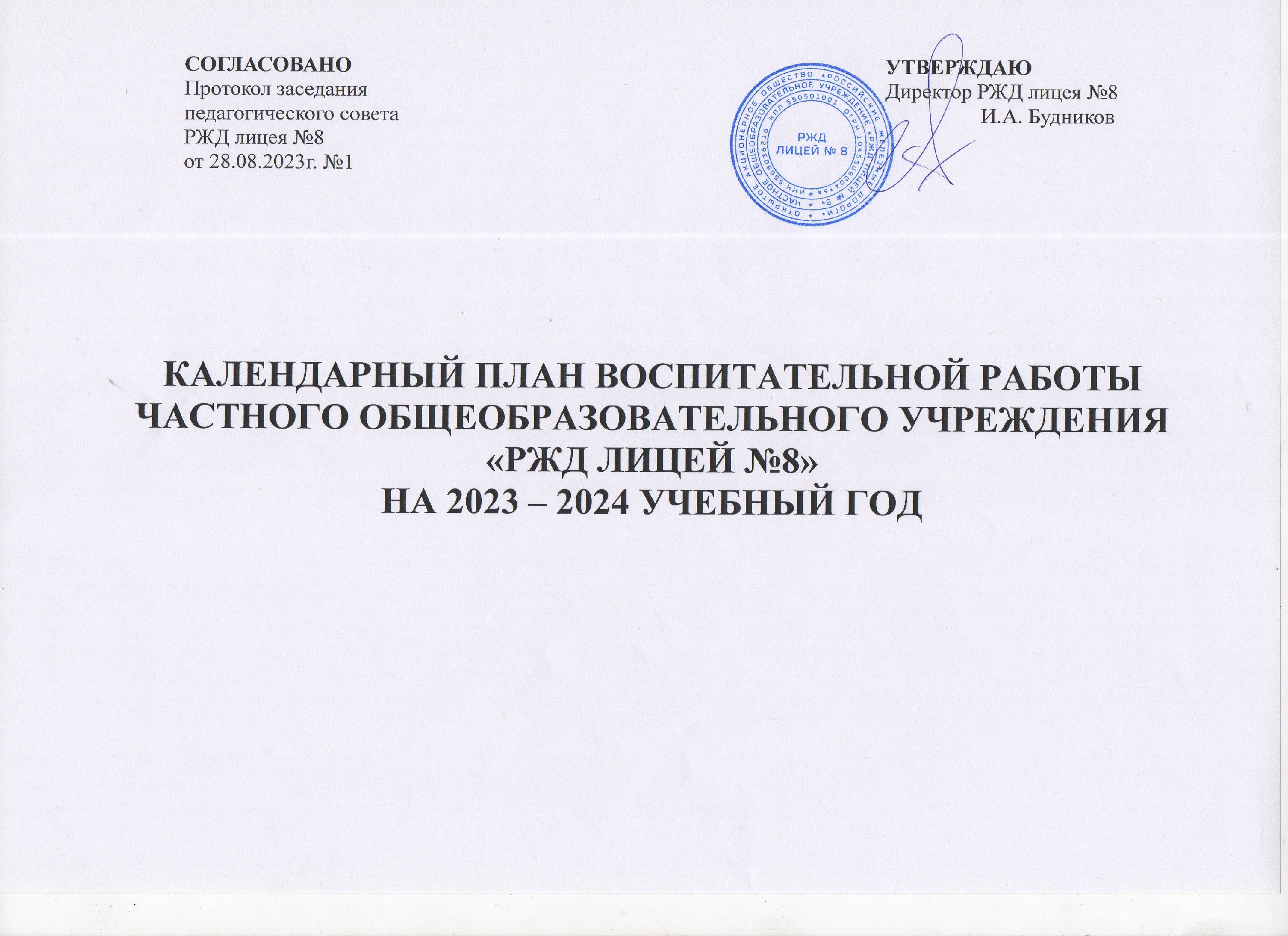 КАЛЕНДАРНЫЙ ПЛАН ВОСПИТАТЕЛЬНОЙ РАБОТЫ ЧАСТНОГО ОБЩЕОБРАЗОВАТЕЛЬНОГО УЧРЕЖДЕНИЯ«РЖД ЛИЦЕЙ № 8» НА 2023 – 2024 УЧЕБНЫЙ ГОД Начальная школаОсновная школаСредняя школаСОГЛАСОВАНО Протокол заседания педагогического советаРЖД лицея №8 от 28.08.2023г. №1УТВЕРЖДАЮ Директор РЖД лицея №8 И.А. БудниковДелаКлассыОриентировочное время проведенияОтветственныеКЛАССНОЕ РУКОВОДСТВО КЛАССНОЕ РУКОВОДСТВО КЛАССНОЕ РУКОВОДСТВО КЛАССНОЕ РУКОВОДСТВО Работа с классным коллективомРабота с классным коллективомРабота с классным коллективомРабота с классным коллективомКлассные коллективные творческие дела 1–4-еВ течение учебного годаКлассные руководители, воспитатели Подготовка к участию в общешкольных ключевых делах1–4-еСогласно плану «Ключевые общешкольные дела»Классные руководители, воспитатели Экскурсии1–4-еВ течение учебного годаКлассные руководители, воспитатели и родительские комитеты Изучение классного коллектива1–4-еВ течение учебного годаКлассные руководители, воспитатели, учителя Адаптация первоклассников 1-йВ течение учебного годаКлассный руководитель, воспитатель и педагог-психологТематические классные часы (по календарю образовательных событий)Тематические классные часы (по календарю образовательных событий)Тематические классные часы (по календарю образовательных событий)Тематические классные часы (по календарю образовательных событий)СентябрьСентябрьСентябрьСентябрьИнформационный классный час1–4-еПервая неделяКлассные руководителиОбщеинтеллектуальное направление1–4-еВторая неделяКлассные руководителиЭкология1–4-еТретья неделяКлассные руководителиПрофориентация1–4-еЧетвертая неделяКлассные руководителиОктябрьОктябрьОктябрьОктябрьПравовое воспитание1–4-еПервая неделяКлассные руководителиТрудовое воспитание1–4-еВторая неделяКлассные руководителиЗдоровьесбережение1–4-еТретья неделяКлассные руководителиБезопасность1–4-еЧетвертая неделяКлассные руководителиНоябрьНоябрьНоябрьНоябрьГражданско-патриотическое воспитание1–4-еПервая неделяКлассные руководителиЭкология 1–4-еВторая неделяКлассные руководителиДуховно-нравственное воспитание1–4-еТретья неделяКлассные руководителиПрофориентация1–4-еЧетвертая неделяКлассные руководителиДекабрьДекабрьДекабрьДекабрьОбщеинтеллектуальное направление1–4-еПервая неделяКлассные руководителиГражданско- патриотическое воспитание1–4-еВторая неделяКлассные руководителиТрудовое воспитание1–4-еТретья неделяКлассные руководителиБезопасность1–4-еЧетвертая неделяКлассные руководителиЯнварьЯнварьЯнварьЯнварьДуховно-нравственное воспитание1–4-еПервая неделяКлассные руководителиПравовое воспитание1–4-еВторая неделяКлассные руководителиЗдоровьесбережение 1–4-еТретья неделяКлассные руководителиЭкология1–4-еЧетвертая неделяКлассные руководителиФевральФевральФевральФевральПрофориентация1–4-еПервая неделяКлассные руководителиОбщеинтеллектуальное направление1–4-еВторая неделяКлассные руководителиГражданско- патриотическое воспитание1–4-еТретья неделяКлассные руководителиПравовое воспитание1–4-еЧетвертая неделяКлассные руководителиМартМартМартМартДуховно-нравственное воспитание1–4-еПервая неделяКлассные руководителиЗдоровьесбережение1–4-еВторая неделяКлассные руководителиБезопасность1–4-еТретья неделяКлассные руководителиАпрельАпрельАпрельАпрельОбщеинтеллектуальное направление1–4-еПервая неделяКлассные руководителиПрофориентация1–4-еВторая неделяКлассные руководителиЭкология1–4-еТретья неделяКлассные руководителиДуховно-нравственное воспитание1–4-еЧетвертая неделяКлассные руководителиМайМайМайМайГражданско- патриотическое воспитание1–4-еПервая неделя Классные руководителиЗдоровьесбережение1–4-еВторая неделяКлассные руководителиТрудовое воспитание1–4-еТретья неделяКлассные руководителиБезопасность1–4-еЧетвертая неделяКлассные руководителиИндивидуальная работа с обучающимисяИндивидуальная работа с обучающимисяИндивидуальная работа с обучающимисяИндивидуальная работа с обучающимисяИндивидуальные беседы с обучающимися 1–4-еПо мере необходимостиКлассные руководители, воспитатели 1–4-х классов, педагог-психолог, социальный педагог Адаптация вновь прибывших обучающихся в классе1–4-е1-я четвертьКлассные руководители, воспитатели 1–4-х классов, педагог-психолог, социальный педагогИндивидуальная образовательная траекторияИндивидуальная образовательная траекторияИндивидуальная образовательная траекторияИндивидуальная образовательная траекторияВедение портфолио с обучающимися класса1–4-еВ течение годаВоспитатели 1–4-х классовПсихолого-педагогическое сопровождение детей группы риска1–4-еВ течение годаАдминистрация, педагог-психолог, социальный педагог, педагоги ДО, логопедРабота с учителями-предметниками в классеРабота с учителями-предметниками в классеРабота с учителями-предметниками в классеРабота с учителями-предметниками в классеКонсультации, беседы с учителями-предметниками (соблюдение единых требований в воспитании)1–4-еЕженедельноВоспитатели Классные руководителиУчителя Малый педсовет «Адаптация первоклассников»1-еНоябрьЗам. директора по УВР, воспитатель, классный руководитель, педагог-психолог, социальный педагогРабота с родителями обучающихся или их законными представителямиРабота с родителями обучающихся или их законными представителямиРабота с родителями обучающихся или их законными представителямиРабота с родителями обучающихся или их законными представителямиЗаседание родительского комитета класса1–4-еОдин раз в четвертьВоспитатели Классные руководителиРодительский комитет классаКлассные родительские собрания1–4-еСогласно планам ВР воспитателей Воспитатели, классные руководители ШКОЛЬНЫЙ УРОКШКОЛЬНЫЙ УРОКШКОЛЬНЫЙ УРОКШКОЛЬНЫЙ УРОКВизуальные образы (предметно-эстетическая среда, наглядная агитация школьных стендов предметной направленности)1–4-еВ течение годаУчителя начальных классовУчителя-предметникиЗамдиректора по ВРВнутриклассное шефство2–4-еВ течение годаУчителя начальных классовУчителя-предметникиЗамдиректора по ВРИгровые формы учебной деятельности1–4-еВ течение годаУчителя начальных классовУчителя-предметникиЗамдиректора по УВРЗамдиректора по ВРИнтерактивные формы учебной деятельности1–4-еВ течение годаУчителя начальных классовУчителя-предметникиЗамдиректора по УВРЗамдиректора по ВРМузейные уроки1–4-еВ течение годаУчителя начальных классовУчителя-предметникиЗамдиректора по УВР и ВРИсследовательская деятельность в форме индивидуальных и групповых проектов1–4-еВ течение годаУчителя начальных классовУчителя-предметникиЗамдиректора по УВРСентябрьСентябрьСентябрьСентябрьДень окончания Второй мировой войны. День солидарности в борьбе с терроризмом1–4-е04.09Учителя начальных классовУчителя предметники100 лет со дня рождения советского поэта и прозаика Э. А. Асадова 1–4-е05.09 Учителя начальных классовМеждународный день распространения грамотности.100 лет со дня рождения советского поэта Р. Гамзатова (1923—2003).195 лет со дня рождения русского писателя Л. Н. Толстого (1828—1910)1–4-е08.09Учителя начальных классов105 лет со дня рождения русского поэта, писателя и переводчика Б. В. Заходера1–4-е11.09Учителя начальных классовУчителя предметники100 лет со дня рождения советской партизанкиЗои Космодемьянской (1923—1941)1-4-е13.09Учителя-предметники100 лет со дня рождения М. И. Танича, русского поэта-песенника1–4-е15.09Учителя начальных классовУчителя предметникиМеждународный день мира.День воинской славы России. День победы русских полков в Куликовской битве. 1–4-е20.09Учителя начальных классовУчителя предметникиМеждународный день жестовых языков (информационная минутка на уроках русского и иностранных языков)1–4-е22.09Учителя начальных классовУчителя иностранных языковДень туризма1-4-е27.09Учителя-предметники105 лет со дня рождения русского педагога-новатора, писателя В. А. Сухомлинского1–4-е29.09Учителя начальных классовПравила кабинета1–4-еВ течение месяцаУчителя начальных классовОктябрьОктябрьОктябрьОктябрьМеждународный день музыки.Международный день пожилых людей.150 лет со дня рождения писателя В. Я. Шишкова (1873-1945)1–4-е03.10Учителя начальных классовУчителя-предметникиВсемирный день защиты животных.1–4-е04.10Учителя начальных классовУчителя предметникиВсемирный день охраны мест обитаний.Всероссийский день чтения (библиотечный урок).1–4-е06.10Учителя начальных классовБиблиотекарьВсемирный день мытья рук.Всемирный день математики1–4-е13.01Учителя начальных классовВрачВсемирный день поэзии.1–4-е16.10Учителя начальных классов100-летие со дня рождения доктора технических наук, конструктора ракетной и военно-космической техники В. Ф. Уткина1-4-е17.10Учителя-предметникиМеждународный день школьных библиотек.115-летие со дня рождения доктора искусствоведения Георгия Карловича Вагнера.День памяти жертв политических репрессий.1–4-е19.10 Учителя начальных классовНоябрьНоябрьНоябрьНоябрьДень народного единства.1–4-е07.11Учителя начальных классовУчителя предметники205 лет со дня рождения русского писателя, поэта, публициста и драматурга И. С. Тургенева.1–4-е08.11.Учителя начальных классов135 лет со дня рождения ученого, авиаконструктора А. Н. Туполева (1888—1972)1-4-е10.11Учителя-предметникиВсемирный день науки.Синичкин день.1–4-е13.11Учителя начальных классов Педагоги ДОВсероссийский урок «История самбо».1–4-е15.11Учитель физкультурыВсемирный день ребёнка. 1–4-е21.11Учителя начальных классовДень Словарей и Энциклопедий отмечается в день рождения В. И. Даля.1–4-е22.11Учителя начальных классов115 лет со дня рождения русского детского писателя-прозаика, драматурга Н. Н. Носова.1–4-е25.11Учителя начальных классовВсероссийская неделя «Театр и дети».1–4-ес 27.11Учителя начальных классовПедагоги ДОВсемирный день домашних животных.День Государственного герба РФ.110 лет со дня рождения русского детского писателя В. Ю. Драгунского.1–4-е29.11Учителя начальных классовДекабрьДекабрьДекабрьДекабрьВсероссийский день хоккея.Международный день инвалидов1–4-е01.12Учитель физкультурыУчителя начальных классов, врачДень неизвестного солдата1–4-е04.12Учителя начальных классовМеждународный день добровольцев.220 лет со дня рождения русского поэта, дипломата, публициста Ф. И. Тютчева1–4-е05.12Учителя начальных классовДень Александра Невского1–4-е06.12Учителя начальных классовДень прав человека.Международный день художника1–4-е11.12Учителя начальных классовУчителя-предметникиДень медведя.150 лет со дня рождения русского поэта, прозаика, драматурга, переводчика, критика В.Я. Брюсова1–4-е13.12Учителя начальных классов85 лет со дня рождения русского писателя Э. Н. Успенского1–4-е22.12Учителя начальных классовБиблиотекарьДень принятия Федеральных конституционных законов о Государственных символах Российской Федерации1–4-е25.12Учителя начальных классов70 лет со дня рождения русской детской поэтессы М.В. Дружининой1–4-е27.12Учителя начальных классовУчителя-предметникиЯнварьЯнварьЯнварьЯнварьДень заповедников и национальных парков.День детского кино.1–4-е12.01Учителя начальных классовУчителя-предметникиДень российской печати1–4-е15.01Учителя начальных классовДень детских изобретений1–4-е17.01Учителя начальных классовУчителя-предметники190 лет со дня рождения русского мецената, собирателя живописи С. М. Третьякова (1834—1892)1-4-е19.01Учителя-предметники100 лет со дня смерти В.И. Ленина1–4-е22.01Учителя начальных классовМеждународный день образования.1–4-е24.01Учителя начальных классовУчителя-предметникиДень полного освобождения Ленинграда от фашистской блокады1–4-е26.01Учителя начальных классовФевральФевральФевральФевральДень воинской славы России.День разгрома советскими войсками немецко-фашистских войск в Сталинградской битве1–4-е02.02Учителя начальных классовУчителя-предметники120 лет со дня рождения героя Великой Отечественной войны Александра Матвеевича Матросова (1924—1943)1-4-е06.02Учителя-предметникиДень русской науки. 300-летие основания Российской академии наук Петром I.190 лет со дня рождения русского учёного Дмитрия Ивановича Менделеева (1834—1907)1–4-е08.02Учителя начальных классовУчителя-предметникиДень памяти А. С. Пушкина.130 лет со дня рождения российского детского писателя В. В. Бианки (1894—1959).255 лет со дня рождения русского писателя и баснописца Ивана Андреевича Крылова (1769—1844)1–4-е13.02Учителя начальных классовБиблиотекарьВсемирный день кита, который также считается Днём защиты всех других морских млекопитающих1–4-е20.02Учителя начальных классовУчителя-предметникиИнтерактивные уроки родного русского языка к Международному дню родного языка1–4-е21.02Учителя начальных классовМеждународный день полярного медведя1–4-е27.01Учителя начальных классовМартМартМартМартВсемирный день иммунитета (минутка информации на уроках окружающего мира).Всемирный день чтения вслух.1–4-е01.03Учителя начальных классовБиблиотекарьВсемирный день писателя.Всемирный день дикой природы.1–4-е04.03Учителя начальных классовУчителя-предметникиМеждународный день детского телевидения и радиовещания1–4-е06.03Учителя начальных классов90 лет со дня рождения советского лётчика-космонавта Ю. А. Гагарина (1934—1968)1-4-е11.03Учителя-предметники450-летие со дня выхода первой «Азбуки» (печатной книги для обучения письму и чтению) Ивана Фёдорова (1574)1-4-е14.03Учителя-предметникиДень воссоединения Крыма с Россией.Международный день планетариев.День Земли.180 лет со дня рождения композитора Николая Андреевича Римского-Корсакова (1844—1908)1–4-е18.03Учителя начальных классовУчителя-предметникиНеделя детской и юношеской книги. Всемирный день поэзии.Неделя музыки.Международный день лесов.Всемирный день водных ресурсов.1–4-ес 18. 03 по 22.03 Учителя начальных классовУчителя-предметникиБиблиотекарь185 лет со дня рождения композитора Модеста Петровича Мусоргского. (1839—1881) Международный день театра.1-4-е21. 03Учителя-предметники БиблиотекарьАпрельАпрельАпрельАпрель215 лет со дня рождения писателя Николая Васильевича Гоголя (1809—1852)1-4-е01.04Учителя-предметники Международный день птиц.1–4-е03.04Учителя начальных классовУчителя-предметникиМеждународный день спорта. 1-4-е05.04Учителя-предметники День российской анимации.Всемирный день здоровья.1–4-е08.04Учителя начальных классовВрачДень космонавтики.1–4-е12.04Учителя начальных классовУчителя-предметникиМеждународный день культуры1–4-е15.04Учителя начальных классовУчителя-предметники90 лет со дня учреждения звания Героя Советского Союза1–4-е17.04Учителя начальных классовМеждународный день памятников и исторических мест1–4-е18.04Учителя начальных классовУчителя-предметникиВсемирный день Земли1–4-е24.04Учителя начальных классовПедагоги ДОМайМайМайМайДень международной солидарности трудящихся.100 лет со дня рождения писателя Виктора Петровича Астафьева (1924—2001)1–4-е02.05Учителя начальных классовМеждународный день музеев1–4-е16.05Учителя начальных классовУчителя-предметникиДень детских общественных организаций России1–4-е20.05Учителя начальных классовДень славянской письменности и культуры (информационная минутка на уроках русского языка)1–4-е24.05Учителя начальных классовЗамдиректора по ВРОбщероссийский День библиотек.220 лет со дня рождения русского композитора Михаила Ивановича Глинки (1804—1857)120 лет со дня рождения русского писателя Николая Корнеевича Чуковского (1904—1965).225 лет со дня рождения русского поэта и писателя Александра Сергеевича Пушкина (1799—1837)1–4-е27.05Учителя начальных классовБиблиотекарьКУРСЫ ВНЕУРОЧНОЙ ДЕЯТЕЛЬНОСТИ. ДОПОЛНИТЕЛЬНОЕ ОБРАЗОВАНИЕКУРСЫ ВНЕУРОЧНОЙ ДЕЯТЕЛЬНОСТИ. ДОПОЛНИТЕЛЬНОЕ ОБРАЗОВАНИЕКУРСЫ ВНЕУРОЧНОЙ ДЕЯТЕЛЬНОСТИ. ДОПОЛНИТЕЛЬНОЕ ОБРАЗОВАНИЕКУРСЫ ВНЕУРОЧНОЙ ДЕЯТЕЛЬНОСТИ. ДОПОЛНИТЕЛЬНОЕ ОБРАЗОВАНИЕОбщеинтеллектуальное направлениеОбщеинтеллектуальное направлениеОбщеинтеллектуальное направлениеОбщеинтеллектуальное направление«Инженерики»1-4В течение годаУчитель начальных классов «Робототехника»1-4В течение годаУчитель информатики«Мир моих интересов»2В течение годаУчитель начальных классов «Информатика: шаг за шагом»3,4В течение годаРуководитель кружка«Электронные шахматы»1В течение годаУчитель информатики «Юный техник»3-4В течение годаУчитель технологии«Читай-ка!». Формирование читательской грамотности.1-4В течение годаУчитель начальных классов Общекультурное направлениеОбщекультурное направлениеОбщекультурное направлениеОбщекультурное направление«Золотая нить»1-4В течение годаУчитель технологии«Оригами»1-4В течение годаУчитель технологииУчитель ИЗО«Палитра рукоделия»1-4В течение годаУчитель ИЗО«Фантазия»1-4В течение годаУчитель музыки«Музыкальный калейдоскоп»1-4В течение годаПедагог ДОСоциальное направлениеСоциальное направлениеСоциальное направлениеСоциальное направление«Юный железнодорожник»1-4В течение годаУчитель начальных классов Спортивно-оздоровительное направлениеСпортивно-оздоровительное направлениеСпортивно-оздоровительное направлениеСпортивно-оздоровительное направлениеСпортивные игры1-4В течение годаПедагог ДОФутбол1-4В течение годаУчитель физической культуры«Созвездие»1-4В течение годаПедагог ДОДуховно-нравственное направлениеДуховно-нравственное направлениеДуховно-нравственное направлениеДуховно-нравственное направление«Разговоры о важном»1-4Еженедельно по понедельникамКлассный руководительРАБОТА С РОДИТЕЛЯМИРАБОТА С РОДИТЕЛЯМИРАБОТА С РОДИТЕЛЯМИРАБОТА С РОДИТЕЛЯМИВ течение годаВ течение годаВ течение годаВ течение годаСовет родителей в каждом классе1–4-еВ течение годаВоспитательОбщешкольные родительские собрания:«Основные направления деятельности учреждения образования в 2023/2024 учебном году», «Как сопровождать образовательный процесс ребенка», «Трудовое воспитание: с чего начать», «Представление о здоровом образе жизни».1–4-еОдин раз в четверть:СентябрьДекабрьМартМайЗам. директора по ВР, зам. директора по УВР, классные руководители, воспитатели, социальный педагог, педагог-психолог, врачКонсультации с психологом1–4-еПо графикуПсихологИндивидуальные встречи с администрацией1–4-еПо запросуАдминистрацияЦикл встреч «Профессии наших родителей»1–4-еОдин раз в триместрВоспитатели, родительский комитет, родители Онлайн-лекторий, родительские гостиные «Нравственные уроки в семье», «Искусство любить ребенка», «Уроки воспитания»1–4-еВ течение годаАдминистрацияПедагогические консилиумы с участием родителей1–4-еПо запросуАдминистрация, педагогиРабота комиссии по урегулированию спорных вопросов участников образовательного процесса 1–4-еПо запросуАдминистрация, педагогиДни открытых дверей для родителей: «Успехи детей»; «Дополнительное образование в школе»1–4-еВ течение годаАдминистрация, педагоги, родительский комитетСентябрьСентябрьСентябрьСентябрьЯрмарка дополнительного образования1–4-еСентябрьЗамдиректора по ВР, педагоги ДОЯрмарка курсов внеурочной деятельности1–4-еСентябрьЗамдиректора по УВРЗамдиректора по ВР«Трудности адаптации». Встречи с администрацией и медико-социально-психологической службой1-еСентябрьАдминистрацияМСПСОктябрьОктябрьОктябрьОктябрьПедагогические студии для родителей «Воспитать человека»1–4-еОктябрьВоспитателиУроки финансовой грамотности «Карманные деньги»1–4-еОктябрьКлассные руководителиНоябрьНоябрьНоябрьНоябрьМастер-классы к благотворительной ярмарке1–4-еДо 17.11Учителя ИЗО и технологииМастер-классы ко Дню матери 1–4-еДо 24.11Учителя ИЗО и технологии«Простые правила безопасности в интернете»1–4-еНоябрьЗамдиректора по ВРДекабрьДекабрьДекабрьДекабрьНаучное общество учащихся «Феникс». Исследовательские работы.1–4-еДекабрьЗамдиректора по УВР, руководитель НОУ «Феникс»Мастер-классы к Новому году1–4-еДо 22.12Педагоги ДОЯнварьЯнварьЯнварьЯнварьВечер вопросов и ответов с приглашением администрации школы, педагогов-предметников, педагога-психолога, социального педагога, педагогов ДО, врача школы1–4-еЯнварьВоспитатели, классные руководителиФевральФевральФевральФевральСемейные клубы «Профессия моих родителей», «Как приучить ребенка читать»1–4-еФевральВоспитателиМастер-классы ко Дню защитника Отечества1-4-е16.02Замдиректора по ВР, педагоги ДОВесёлые старты, посвящённые празднованию Дня защитников Отечества1–4-еФевральПедагоги ДОМартМартМартМартМастер-классы к Международному женскому дню1–4-еДо 07.03Педагоги ДОМастер-классы к благотворительной ярмарке1–4-еДо 12.03Учителя ИЗО и технологии, педагоги ДОДень открытых дверей1–4-еМартЗамдиректора по УВР и ВРАпрельАпрельАпрельАпрельСпортивные состязания «Мама, папа, я – спортивная семья!»1–4-еАпрельУчителя физической культуры, педагоги ДОМайМайМайМайВыставка «Мои успехи и достижения»1–4-еВторая половина маяВоспитателиОСНОВНЫЕ ШКОЛЬНЫЕ ДЕЛАОСНОВНЫЕ ШКОЛЬНЫЕ ДЕЛАОСНОВНЫЕ ШКОЛЬНЫЕ ДЕЛАОСНОВНЫЕ ШКОЛЬНЫЕ ДЕЛАВ течение годаВ течение годаВ течение годаВ течение годаКонкурс «Класс года» 1–4-еСентябрь–апрельЗамдиректора по ВР, педагоги-организаторы, воспитателиКонкурс «Ученик года»1–4-еСентябрь–майЗамдиректора по УВР, организаторы конкурсаКонкурс «Самая уютная спальня»1–4-еСентябрь–апрельЗамдиректора по ВР, социальный педагог, старший воспитатель, воспитателиКонкурс «Самый спортивный класс»1–4-еСентябрь–апрельЗамдиректора по ВР, учителя физической культуры, педагоги ДО«Веселые переменки»1–4-еСентябрь–майЗамдиректора по ВР, педагоги-организаторы, классные руководителиКонкурс «Добровольцы года»1–4-еСентябрь–майЗамдиректора по ВР, педагоги-организаторы, воспитателиМероприятия, посвящённые 50-летию начала строительства Байкало-Амурской железнодорожной магистрали:- Массовые спортивные мероприятия;- Конкурс волонтёрских проектов «Проводники хороших дел»;- Конкурс на создание и изготовление памятника, посвящённого 50-летию начала строительства БАМА;- оформление тематических книжных выставок «БАМ – будущее России»1–4-еСентябрь–майЗамдиректора по ВРПедагоги-организаторыВоспитателиБиблиотекарьПедагоги-предметникиПедагоги ДОЕженедельная торжественная церемония поднятия и спуска Государственного флага Российской Федерации с участием знамённой группы и озвучиванием календаря памятных дат общегосударственного и регионального значения1–4-еСентябрь–майЗамдиректора по ВРПреподаватель ОБЖВсероссийская эстафета «Паровозик эколят» (по отдельному плану)1–4-еСентябрьПед.коллективВсероссийский фестиваль энергосбережения и экологии #ВместеЯрче (по отдельному плану)1–4-еСентябрь-октябрьЗамдиректора по ВРПедагоги ДОВоспитателиСентябрьСентябрьСентябрьСентябрьДень знаний. Торжественная линейка с поднятием флага РФУроки знаний «Россия – великая страна!»1–4-е01.09Замдиректора по ВРПедагоги-организаторыПедагоги ДОВоспитателиКлассные руководителиГражданско-патриотическая акция «Цветы и порох».3 кл.06.09Замдиректора по ВРПедагоги-организаторыТематические занятия и уроки Эколят1–4-е04-08.09Классные руководителиБлаготворительная акция «Добрые дела», приуроченная к Международному Дню пожилого человека1–4-е05-22.09Педагог-организаторВолонтёрский отряд «Прометей»Выставка даров природы «Осенний вернисаж»1–4-е18 – 20.09Педагоги ДОВоспитателиКонкурс на лучшую фотографию «Дыхание Природы»1–4-е18-22.09ВоспитателиПосвящение в Эколята2 кл.21.09Черёмушникова М.В., Романовская Ю.С.Выставка рисунков «Сбережем планету вместе»1–4-е25-29.09Белева Г.Н., педагоги ДОЭкологическая акция «Необычное из обычного»1–4-еСентябрьПодовинова Е.В., воспитателиКонкурс на лучшее сочинение «Моя история про Эколят»1–4-еСентябрьУчителя начальной школыИгровой ЭКОфест «Умные игры Эколят»1–4-еСентябрьВоспитателиЭкоморофон «Акция добрых дел»1–4-еСентябрьПедагоги-организаторыОрганизация традиционного конкурса «Класс года» (Положение о конкурсе, этапы проведения конкурса)1–4-еСентябрьЗамдиректора по ВРПедагоги-организаторыВоспитателиОрганизация конкурса «Ученик года»1–4-еСентябрьЗамдиректора по УВРОрганизаторы конкурсаВоспитателиОрганизация конкурса «Самая уютная спальня» 1–4-еСентябрьСоциальный педагогСтарший воспитательВоспитателиКонкурс «Весёлые переменки»1–4-еСентябрьПедагоги-организаторыЛидеры ДООрганизация работы кружков и спортивных секций1–4-еСентябрьЗамдиректора по ВРПедагоги ДОВоспитателиМесячник по благоустройству школы (территория, учебный корпус, спальный корпус)1–4-еСентябрьАдминистрация школыУчителяВоспитателиПедагоги ДООформление классных уголков1–4-еСентябрьВоспитателиОктябрьОктябрьОктябрьОктябрьСоциальная акция «Поздравь ветерана». День пожилого человека.1–4-е05.10Педагог-организаторВолонтёрский отряд «Прометей»Акция «От всего сердца»- Поздравление учителей и воспитателей с профессиональным праздником, (открытки, газеты, посвящённые Дню учителя)- Праздничный концерт- День самоуправления в школе- Дружеский турнир по волейболу1–4-е05.10Педагоги-организаторыЛидеры ДО «Новое поколение»ВоспитателиПедагоги ДОВыборы президента ДО «Новое поколение» 1–4-е13.10Лидеры ДО «Новое поколение»Посвящение в первоклассники1-е19.10Замдиректора по ВР, классный руководитель и воспитатель 1 классаПраздник осени1-4-е25.10Замдиректора по ВР, воспитатель 3 класса, педагоги ДО, педагоги-организаторыПервый этап конкурса «Ученик года – 2024»2-4-е ОктябрьЗамдиректора по УВР, организаторы конкурса, воспитателиЗаочный этап конкурса «Класс года»2-4-еОктябрьЗамдиректора по ВР, педагоги-организаторы, воспитателиАкция «Агентство добрых дел» (сбор макулатуры)1–4-еОктябрьВоспитателиКонкурс «Весёлые переменки»1–4-еОктябрьПедагоги-организаторы, лидеры ДОИтоговая линейка1–4-е27.10Замдиректора по ВРЗамдиректора по УВРПедагоги-организаторыНоябрьНоябрьНоябрьНоябрьАкция «Протяни руку помощи» (сбор макулатуры)1–4-е15.11Педагог-организаторВолонтёрский отряд «Прометей»ВоспитателиДекада «Мы за здоровый образ жизни!». Вредные привычки и как с ними бороться (По отдельному плану)1–4-е13-24.11Социальный педагог, врач, воспитатели, педагоги ДОЕжегодный Всероссийский урок «Эколят – молодых защитников Природы»1–4-е15-17.11Замдиректора по ВРВоспитателиБлаготворительная акция «Новогодняя сказка дома»1–4-е27-30.11Педагоги-организаторыВоспитателиВолонтёрский отряд «Прометей»Конкурс кормушек «Берегите птиц!»1–4-е21.11Социальный педагогУчителя технологииВоспитателиПедагоги ДОБлаготворительная ярмарка «Добро своими руками»1–4-е22.11Педагоги-организаторыВоспитателиВолонтёрский отряд «Прометей»Отборочный тур конкурса «Ученик года-2024»2-4-еНоябрьЗамдиректора по УВРОрганизаторы конкурсаВоспитателиКонкурс «Весёлые переменки»1–4-еНоябрьПедагоги-организаторыЛидеры ДОЗаочный этап конкурса «Класс года»2-4-еНоябрьЗамдиректора по ВРПедагоги-организаторыВоспитателиДекабрьДекабрьДекабрьДекабрьУроки гражданственности на тему: «Конституция РФ – основной закон страны»1–4-е12.12Замдиректора по ВР, воспитатели, классные руководителиАкция «Новогодняя сказка дома». 1–4-еДекабрьПедагог-организаторВолонтёрский отряд «Прометей»Встречаем Новый год! (По отдельному плану)1–4-еДекабрьПедагоги-организаторыВоспитателиПедагоги ДОНовогодний спектакль1-4-е28.12Воспитатель 4-го классаПедагоги ДОПедагоги-организаторыНовогодняя акция «Новый год в лицах»1–4-е28.12Педагоги-организаторыВоспитателиЗаочный этап конкурса «Класс года»2-4-еДекабрьЗамдиректора по ВР, педагоги-организаторы, воспитателиИтоговая линейка1–4-е29.12Замдиректора по ВРЗамдиректора по УВРПедагоги-организаторыЯнварьЯнварьЯнварьЯнварьНаучно-практическая конференция «Феникс»1–4-е11.01Замдиректора по УВРОрганизаторы конкурсаВоспитателиУчителя «Умники и умницы».  Второй этап конкурса «Ученик года-2024»2–4-е18.01Замдиректора по УВРОрганизаторы конкурсаВоспитателиВторой этап конкурса «Класс года»1–4-е25.01Педагоги-организаторыСовет ДО «Новое поколение»Подготовка к Международному конкурсу «Сибирь зажигает звёзды». Отборочный тур1–4-еЯнварьЗамдиректора по ВРПедагогиВоспитателиАкция «Агентство добрых дел»1–4-еЯнварьПедагог-организаторВолонтёрский отряд «Прометей»ФевральФевральФевральФевральМеждународный конкурс «Сибирь зажигает звёзды»1–4-е05-09.02Замдиректора по ВРПедагоги школыВоспитатели Общешкольная акция «Профориентационная сессия» (По отдельному плану)1–4-еФевраль Замдиректора по ВРСоциальный педагогПедагоги – организаторыВоспитателиМесячник по гражданско-патриотическому воспитанию (По отдельному плану)1-4-еФевральЗамдиректора по ВРПедагоги – организаторыВоспитателиПедагоги ДОБлаготворительная акция «Пластик во благо»1-4-еФевральПедагоги – организаторыВоспитателиВолонтёрский отряд «Прометей»МартМартМартМартВесёлые старты «А ну-ка, девочки!»1–4-е04-06.03Заместитель директора по ВРУчителя физической культурыАкция «Женщина. Весна. Счастье.»:  - День самоуправления, поздравление работников школы с 8 марта, (открытки, газеты) - Концертная программа 1–4-е07.03ВоспитателиПедагоги-организаторыСовет ДО «Новое поколение»Заместитель директора по ВРПедагоги-организаторыПедагоги ДОБлаготворительная акция «Согреем детские сердца». Ярмарка «Масленичные гуляния»1–4-е11.03Замдиректора по ВРПедагоги-организаторыВоспитателиПедагоги ДО Волонтёрский отряд «Прометей»Прощание с букварём. Праздник для начальной школы.1-й14.03Заместитель директора по ВРВоспитательКлассный руководительПедагоги ДОАкция «Добрые крышечки»1-4-еМартПедагог-организаторВолонтёрский отряд «Прометей»ВоспитателиФестиваль ГТО1-4-е15.03Учителя физ.культуры, педагоги ДО, классные руководителиИтоговая линейка. 1–4-е22.03.АдминистрацияАпрельАпрельАпрельАпрельЭколого-благотворительные акции: «Протяни руку помощи», «Добрые крышечки»1–4-е04.04Педагог-организатор, воспитателиВолонтёрский отряд «Прометей»«Лестница успеха» Заключительный этап конкурса «Ученик года-2024»2–4-е09.04Замдиректора по УВРОрганизаторы конкурсаВоспитателиДень космонавтики. Гагаринский урок «Великие космические открытия»1–4-е12.04ВоспитателиКлассные руководителиФинал конкурса «Класс года» (Творческая презентация финалистов конкурса)1–4-е18.04Замдиректора по ВРВоспитателиПедагоги-организаторыПедагоги ДОПодведение итогов конкурса «Самая уютная спальня»1–4-еАпрельЗамдиректора по ВРСтарший воспитательСоциальный педагогНеделя книги (По отдельному плану)1-4-еАпрель БиблиотекарьВоспитателиКлассные руководителиДекада по гражданско-патриотическому воспитанию (По отдельному плану)1-4-еАпрельЗамдиректора по ВР, педагоги – организаторы, воспитатели, классные руководители, педагоги ДОАкция «Протяни руку помощи». Сдача макулатуры.1–4-еАпрельПедагог-организаторВолонтёрский отряд «Прометей»День единых действий в рамках проекта «Без срока давности»1–4-е19-23.04Замдиректора по ВРВоспитателиДекада по благоустройству школы1–4-е17-26.04Администрация школыВоспитателиКонкурс чтецов «Войной опаленные строки»1-4-е23.04Замдиректора по ВР, воспитатели, библиотекарьМайМайМайМайСмотр строя и песни «Равнение на Победу1-4-е06.05Замдиректора по ВРПреподаватель ОБЖДень Победы. Праздничный концерт.1-4-е08.05Замдиректора по ВР, педагоги – организаторы, педагоги ДОПраздник Последнего звонка «Прощай, прощай, родная школа!». Творческое поздравление выпускников.1-е25.05Замдиректора по ВРПедагог-организаторПедагоги ДОПраздник прощания с начальной школой «До свидания, мой первый учитель!» 4-е25.05Учитель и воспитатель 4-го классаПедагоги ДОАкция «Агентство добрых дел»1–4-еМайПедагог-организаторВолонтёрский отряд «Прометей»Итоговая линейка. 1–4-еМай АдминистрацияСАМОУПРАВЛЕНИЕ (Реализация инновационного проекта «Школа лидеров», патриотических проектов «Мы наследники Победителей», «Отечеству будем верны»)САМОУПРАВЛЕНИЕ (Реализация инновационного проекта «Школа лидеров», патриотических проектов «Мы наследники Победителей», «Отечеству будем верны»)САМОУПРАВЛЕНИЕ (Реализация инновационного проекта «Школа лидеров», патриотических проектов «Мы наследники Победителей», «Отечеству будем верны»)САМОУПРАВЛЕНИЕ (Реализация инновационного проекта «Школа лидеров», патриотических проектов «Мы наследники Победителей», «Отечеству будем верны»)В течение годаВ течение годаВ течение годаВ течение годаРабота выборных органов классного самоуправления (собрания городов – классов, мэры и заместители мэра по социальным вопросам, культуре, СМИ, науки и образования, внутренних дел, здравоохранения)1-4-еВ течение годаВоспитателиКлассные руководителиУчастие в мероприятиях, проектах, конкурсах, акциях, организованных Российским движением детей и молодёжи «Движение первых»1-4-еОктябрьВоспитатели, классные руководителиУчастие в проекте «Школа лидеров»2-4-еВ течение годаПедагоги-организаторы, лидеры ДО, воспитатели, классные руководителиУчастие в проекте «Добрые сердца»1-4-еВ течение годаПедагоги-организаторы, лидеры ДО, воспитатели, классные руководителиУчастие в проекте «Мы наследники победителей»1-4-еВ течение годаПедагоги-организаторы, лидеры ДО, воспитатели, классные руководителиУчастие в проекте «Отечеству будем верны»1-4-еВ течение годаПедагоги-организаторы, лидеры ДО, воспитатели, классные руководителиУчастие в проекте «Школа здоровья»1-4-еВ течение годаВрач, социальный педагог, педагоги-организаторы, педагог-психолог, воспитатели, классные руководителиДЕТСКИЕ ОБЩЕСТВЕННЫЕ ОБЪЕДИНЕНИЯ ДЕТСКИЕ ОБЩЕСТВЕННЫЕ ОБЪЕДИНЕНИЯ ДЕТСКИЕ ОБЩЕСТВЕННЫЕ ОБЪЕДИНЕНИЯ ДЕТСКИЕ ОБЩЕСТВЕННЫЕ ОБЪЕДИНЕНИЯ В течение годаВ течение годаВ течение годаВ течение годаЮные инспектора движения (По отдельному плану)1–4-еВ течение годаВоспитатель 3 класса, участники отрядаКонкурс «Класс года»1–4-еВ течение годаУчителя физической культуры, педагоги ДО, лидеры ДО, воспитателиКонкурс «Самый спортивный класс»1–4-еВ течение годаПедагоги-организаторы, лидеры ДО, воспитателиСмотр – конкурс «Самая уютная спальня»1–4-еВ течение годаСтарший воспитательСоциальный педагогЛидеры ДО «Новое поколение»ВоспитателиЭкологическая акция «Добрые крышечки»1–4-еВ течение годаПедагог-организаторВолонтерский отряд «Прометей»ВоспитателиЭкологический проект «Батарейки, сдавайтесь!»1–4-еВ течение годаВолонтерский отряд «Прометей»Социальная акция по сдаче макулатуры «Протяни руку помощи»1–4-еНоябрьАпрель Педагог-организаторВоспитателиБлаготворительные ярмарки: «Протяни руку помощи», «Добро своими руками»1–4-еНоябрьМарт Педагог-организаторВолонтерский отряд «Прометей»ВоспитателиАкция «Внуки по переписке»1–4-еВ течение годаПедагог-организаторВолонтерский отряд «Прометей»ВоспитателиДОБРОВОЛЬЧЕСКОЕ ДВИЖЕНИЕ (реализация волонтерского проекта «Добрые сердца»ДОБРОВОЛЬЧЕСКОЕ ДВИЖЕНИЕ (реализация волонтерского проекта «Добрые сердца»ДОБРОВОЛЬЧЕСКОЕ ДВИЖЕНИЕ (реализация волонтерского проекта «Добрые сердца»ДОБРОВОЛЬЧЕСКОЕ ДВИЖЕНИЕ (реализация волонтерского проекта «Добрые сердца»СентябрьСентябрьСентябрьСентябрьАкция «Внуки по переписке»1–4-еВ течение месяцаПедагоги-организаторыВолонтерский отрядБлаготворительная акция «Добрые дела», приуроченная к Международному Дню пожилого человека1–4-еВ течение месяцаПедагоги-организаторыВоспитателиПедагоги ДОВолонтерский отрядОктябрьОктябрьОктябрьОктябрьСоциальная акция «Поздравь ветерана» (День пожилого человека)1–4-е02.10Педагоги ДОПедагоги-организаторыАкция «Протяни руку помощи» (сбор макулатуры)1–4-еВ течение месяцаВоспитателиПедагоги Педагоги-организаторыАкция «Доброе тепло»1–4-еВ течение месяцаВоспитателиПедагоги-организаторыНоябрьНоябрьНоябрьНоябрьАкция «Забота и внимание» (письма подопечным благотворительного центра помощи детям «Радуга»)1–4-еВ течение месяцаВоспитателиПедагоги-организаторыБлаготворительная ярмарка «Добро своими руками»1–4-е15.11ВоспитателиПедагоги ДОПедагоги-организаторыАкция «Птичья столовая»1–4-еВ течение месяцаВоспитателиДекабрьДекабрьДекабрьДекабрьВсероссийская акция «День волонтёра»1–4-е05.12Педагоги-организаторыАкция «Птичья столовая»1–4-еВ течение месяцаВоспитателиАкция «Ёлка добра» (Нежинский геронтологический центр) 1–4-еДо 26.12ВоспитателиПедагоги-организаторыАкция «Агентство добрых дел»1–4-еВ течение месяцаПедагоги-организаторыАкция «Новогодняя сказка дома» (сбор сладких подарков, канцелярии, игрушек для больных детей)1–4-еДо 22.12ВоспитателиПедагоги-организаторы«Омские хвостики» (сбор корма для питомцев из приюта)1–4-еВ течение месяцаВоспитателиПедагоги-организаторыЯнварьЯнварьЯнварьЯнварьАкция «Птичья столовая»1–4-еВ течение месяцаВоспитателиФевральФевральФевральФевральБлаготворительная акция «Пластик во благо»1–4-еВ течение месяцаВоспитателиПедагоги-организаторыАкция «Птичья столовая»1–4-еВ течение месяцаВоспитателиАкция «Старость в радость»1–4-еВ течение месяцаВоспитателиПедагоги-организаторыАкция «Мы помним ваши имена» 1–4-еВ течение месяцаВоспитателиПедагоги-организаторыАкция «Единство духа» (открытки СВО)1–4-еВ течение месяцаВоспитателиПедагоги ДОПедагоги-организаторыМартМартМартМартАкция «Друг»1–4-еВ течение месяцаВоспитателиПедагоги-организаторыАкция «Птичья столовая»1–4-еВ течение месяцаВоспитателиВесенняя неделя добра1–4-еВ течение месяцаВоспитателиПедагоги-организаторыАкция «Согреем детские сердца»1–4-еВ течение месяцаВоспитателиПедагоги-организаторыБлаготворительная ярмарка «Масленичные гуляния»1–4-е11.03ВоспитателиПедагоги ДОПедагоги-организаторыАпрельАпрельАпрельАпрельБлаготворительная акция по сбору макулатуры «Протяни руку помощи»1–4-еВ течение месяцаВоспитателиПедагоги-организаторыАкция «Птичья столовая»1–4-еВ течение месяцаВоспитателиАкция «Посылка солдату»1–4-еВ течение месяцаВоспитателиПедагоги-организаторыАкция «Георгиевская лента»1–4-еВ течение месяцаПедагоги-организаторыАкция «ВместеЯрче»1–4-еВ течение месяцаПедагоги-организаторыМайМайМайМайАкция «Агентство добрых дел»1–4-еВ течение месяцаПедагоги-организаторыАкция «Подвиг народа бессмертен!»1–4-еВ течение месяцаВоспитателиПедагоги-организаторыАкция «Добрые письма» в рамках Всероссийской акции «Письмо солдату»1–4-еВ течение месяцаВоспитателиПедагоги ДОПедагоги-организаторыАкция «Память бессмертна»1–4-еВ течение месяцаВоспитателиПедагоги-организаторыПРОФОРИЕНТАЦИЯ (реализация профориентационной программы «Школьная инженерия»)ПРОФОРИЕНТАЦИЯ (реализация профориентационной программы «Школьная инженерия»)ПРОФОРИЕНТАЦИЯ (реализация профориентационной программы «Школьная инженерия»)ПРОФОРИЕНТАЦИЯ (реализация профориентационной программы «Школьная инженерия»)В течение годаВ течение годаВ течение годаВ течение годаРабота кружка «Инженерики»1–4-еВ течение годаРуководитель кружкаРабота кружка «Робототехника»2–4-еВ течение годаРуководитель кружкаРабота кружка «Информатика: шаг за шагом»3-4-еВ течение годаРуководитель кружкаРабота кружка «Оригами»1–4-еВ течение годаРуководитель кружкаРабота кружка «Юный техник»3-4-еВ течение годаРуководитель кружкаУчастие в школьных, дорожных и сетевых творческих и спортивных конкурсах профориентационной направленности1–4-еВ течение годаЗамдиректора по ВРВоспитателиКлассные руководителиУчастие в проекте «Школьная инженерия»1–4-еВ течение годаЗамдиректора по ВРВоспитателиКлассные руководителиСетевой конкурс на лучшее сочинение школьников о железнодорожном транспорте, посвящённый 50-летию начала строительства Байкало-Амурской железнодорожной магистрали4-йСентябрь-февральЗамдиректора по ВРВоспитателиСентябрьСентябрьСентябрьСентябрьПервое заседание профориентационного клуба по интересам1–4-е2-я неделяВоспитателиОформление профориентационного «дела»1–4-еСентябрь ВоспитателиПрофориентационная беседа «Интересная история железной дороги»1–4-еСентябрь ВоспитателиОктябрь Октябрь Октябрь Октябрь Фотовыставка «Железная дорога в судьбе моей семьи»1–4-е09-13.10Замдиректора по ВРВоспитателиКонкур на лучшее сочинение о железнодорожном транспорте4-еОктябрьЗамдиректора по ВРВоспитателиУчителяНоябрь Ноябрь Ноябрь Ноябрь Второе заседание профориентационного клуба1–4-е2-я неделя ВоспитателиКонкурс рисунков «Поезда будущего»1–4-е13-17.11Педагоги ДО, воспитатели Конкурс на лучшее сочинение о железнодорожном транспорте4-еНоябрьЗамдиректора по ВРВоспитатели, учителяДекабрьДекабрьДекабрьДекабрьПрофориентационный час общения «Новые профессии на железной дороге»1–4-еДекабрьВоспитателиКонкурс на лучшее сочинение о железнодорожном транспорте4-еДекабрьЗамдиректора по ВР, воспитатели, учителяЯнварьЯнварьЯнварьЯнварьТретье заседание профориентационного клуба1–4-е4-я неделяВоспитателиКонкурс на лучшее сочинение о железнодорожном транспорте4-еЯнварьЗамдиректора по ВР, воспитатели,учителяФевраль Февраль Февраль Февраль Конкурс на лучшее сочинение о железнодорожном транспорте4-еФевральЗамдиректора по ВР, воспитатели,учителяПрофориентационная викторина 1–4-е07.02Воспитатель 2 классаПрофориентационная сессия: Конкурс рисунков «Безопасность на железной дороге» Просмотр видеофильмов «РЖД: Прошлое. Настоящее. Будущее» Профориентационное мероприятие «Профессии будущего» 1–4-е12-16.02Замдиректора по ВРВоспитателиПедагоги ДОМартМартМартМартВстреча поколений (встреча с почётными железнодорожниками)3,4 Март Замдиректора по ВРПедагоги-организаторы ВоспитателиАпрельАпрельАпрельАпрельЧетвертое заседание профориентационного клуба1–4-е2-я неделяВоспитателиМайМайМайМайУрок мужества «Дороги Победы»1–4-еМай Замдиректора по ВРПедагоги-организаторыКлассные руководителиЭКСКУРСИИ, ЭКСПЕДИЦИИ, ПОХОДЫЭКСКУРСИИ, ЭКСПЕДИЦИИ, ПОХОДЫЭКСКУРСИИ, ЭКСПЕДИЦИИ, ПОХОДЫЭКСКУРСИИ, ЭКСПЕДИЦИИ, ПОХОДЫВ течение годаВ течение годаВ течение годаВ течение годаПоходы в театры, кино, музей, на выставки 1–4-еВ течение годаВоспитателиКлассные руководителиЭкскурсии по предметам1–4-еВ течение годаУчителяЭкскурсии по патриотической тематике, профориентации1–4-еВ течение года Замдиректора по ВР, педагоги-организаторы, воспитателиОРГАНИЗАЦИЯ ПРЕДМЕТНО-ПРОСТРАНСТВЕННОЙ СРЕДЫОРГАНИЗАЦИЯ ПРЕДМЕТНО-ПРОСТРАНСТВЕННОЙ СРЕДЫОРГАНИЗАЦИЯ ПРЕДМЕТНО-ПРОСТРАНСТВЕННОЙ СРЕДЫОРГАНИЗАЦИЯ ПРЕДМЕТНО-ПРОСТРАНСТВЕННОЙ СРЕДЫВ течение годаВ течение годаВ течение годаВ течение годаЦикл дел «Персональная выставка»1–4-еСентябрь–майЗамдиректора по ВРУчитель ИЗОГосударственные символы России1–4-еСентябрь–майЗамдиректора по ВРПедагоги Правила дорожного движения1–4-еСентябрь–майЗамдиректора по ВРСоциальный педагогПреподаватель-организатор ОБЖУспехи учеников-успехи школы! (достижения учеников, учителей, дни рождения)!1–4-еСентябрь–майВоспитателиНовости школы:- Общешкольный журнал для учеников и родителей «Школьный мир»; - Ведение школьного сайта1–4-еСентябрь–майЗамдиректора по ВРПедагоги-организаторыКорреспонденты журнала «Школьный мир»Дополнительное образование1–4-еСентябрь–майЗамдиректора по ВРКурсы внеурочной деятельности1–4-еСентябрь–майЗамдиректора по УВРСтенд о мероприятиях школы/класса1–4-еСентябрь–майЗамдиректора по ВРПедагоги-организаторыОформление инсталляции «Календарь Победы»1–4-еСентябрь–майЗамдиректора по ВРБиблиотекарь СентябрьСентябрьСентябрьСентябрьОформление классов ко Дню знаний1–4-е01.09ВоспитателиУчителяОформление интерьера спален1–4-еСентябрьСтарший воспитательВоспитателиБлагоустройство классных кабинетов1–4-еСентябрьПедагоги ДОУчителяОформление классных уголков1–4-еСентябрьВоспитателиУчителяСоздание образовательной среды, оформление визуального пространства в школе по тематике «Экология»1–4-еСентябрьБелёва Г.Н., Чернышева Т.А.Создание электронного банка педагогических идей для обмена педагогическим опытом по вопросам экологического воспитания1–4-еСентябрьРуководители МОКлассная выставка «Добрая волшебница –мои воспитатель!»27.09Педагоги ДООформление выставки «Осенний вернисаж»1-4-еСентябрьУчитель ИЗОЛидеры ДО «Новое поколение»«Календарь Победы».1–4-еСентябрьЗамдиректора по ВРБиблиотекарьОктябрьОктябрьОктябрьОктябрьВыставка поздравительных плакатов «Мои наставники-учителя»1-4-е03.10Учитель ИЗОЛидеры ДО «Новое поколение»Выставка «Портрет любимого учителя»1–4-е02-06.10Учитель ИЗОЛидеры ДО «Новое поколение»«Календарь Победы». 1–4-еОктябрьЗамдиректора по ВРБиблиотекарьНоябрьНоябрьНоябрьНоябрьУборка пришкольной территории3,4-еНоябрьЗамдиректора по АХЧБлаготворительная акция «Протяни руку помощи» (размещение информации на стенде)1–4-еНоябрь Педагоги-организаторы«Календарь Победы». 1–4-еНоябрьЗамдиректора по ВРБиблиотекарьОформление информационного стенда «Как справиться с вредными привычками»1–4-еНоябрь Педагоги-организаторыЛидеры ДО «Новое поколение»Размещение на стенде информации об итогах благотворительных акций1–4-еНоябрь Педагоги-организаторыВолонтёрский отряд «Прометей»ДекабрьДекабрьДекабрьДекабрьКнижная выставка «Новогодний карнавал» 1–4-е11-29.12Библиотекарь Выставка – конкурс поздравительных газет и театральных афиш «Новогодний калейдоскоп», «Весёлое новогодие»1-4-е18.12Педагоги ДОВоспитателиЛидеры ДО «Новое поколение»Оформление стенда «День Государственного флага РФ»1-4-е25.12Педагоги ДОЛидеры ДО «Новое поколение»Оформление фойе, классов и спален к новому году1-4-еДекабрь Педагоги ДО,  воспитатели, учителя«Календарь Победы». 1–4-еДекабрьЗамдиректора по ВРБиблиотекарьЯнварьЯнварьЯнварьЯнварьОформление информационного стенда «Берегите природу»1–4-еЯнварьПедагоги-организаторыЛидеры ДО «Новое поколение»«Календарь Победы». 1–4-еЯнварьЗамдиректора по ВРБиблиотекарьФевральФевральФевральФевральВыставка поздравительных праздничных газет «День защитника Отечества»1–4-еФевральПедагоги-организаторыЛидеры ДО «Новое поколение»«Календарь Победы». 1–4-еФевральЗамдиректора по ВРБиблиотекарьОформление информационного стенда ко Дню российской науки.2–4-е08.02Замдиректора по ВРШкольное научное обществоПрофориентационный стенд «Будущее железных дорог-это мы!» 1–4-еФевральСоциальный педагогМартМартМартМартВыставка стенгазет «Ее величество Женщина!»1-4-е06.03Педагоги-организаторы, лидеры ДО, воспитатели Выставка рисунков «Мамочка моя»1-4-е06.03Учитель ИЗО, лидеры ДО Выпуск журнала «Школьный мир». Размещение информации на стенде.1-4-еМартШкольная редакция«Календарь Победы». 1–4-еМартЗамдиректора по ВР, библиотекарьАпрельАпрельАпрельАпрель«Календарь Победы». 1–4-еАпрельЗамдиректора по ВРБиблиотекарьОформление выставки рисунков «Всё выше к звёздам!».1-4-еАпрельПедагоги ДО Классные руководителиКонкурс –выставка боевых листков «В сердце вы у каждого…»1-4-еАпрельПедагоги-организаторы, лидеры ДО «Новое поколение», воспитателиМайМайМайМайОформление тематического стенда «Великая Отечественная война»2–4-е02.05Руководитель МО гуманитарного цикла, учителя историиВНЕШКОЛЬНЫЕ МЕРОПРИЯТИЯВНЕШКОЛЬНЫЕ МЕРОПРИЯТИЯВНЕШКОЛЬНЫЕ МЕРОПРИЯТИЯВНЕШКОЛЬНЫЕ МЕРОПРИЯТИЯВ течение годаВ течение годаВ течение годаВ течение годаЭкскурсии в музеи:- Омский планетарий; - Музейный комплекс воинской славы омичей; -Омский Областной музей изобразительных искусств им. М.А. Врубеля; -Омский музей Кондратия Белова; 
-Историко-культурный музей-заповедник «Старина Сибирская»;- Этнопарк «Музей сказки «Васин хутор»1-4-еСентябрь-майАдминистрацияУчителя-предметникиПосещение библиотек:- Библиотека А.С. Пушкина;- Первая детская библиотека;- «Дом кино»;- Омского киновидеоцентра1-4-еСентябрь-майАдминистрацияВоспитателиПосещение театров:- Омский государственный академический театр драмы; - Арлекин, Омский государственный театр куклы, актера, маски;- Драматический Лицейский театр;- Галерка, драматический театр;- Омский Государственный Музыкальный театр;- ТЮЗ, театр для детей и молодежи;- Омская филармония1-4-еСентябрь-майАдминистрацияВоспитателиПосещение КДЦ:- «Галактика»;- «Атриум»;- «Маяковский»1-4-еСентябрь-майАдминистрацияВоспитателиУчастие в Международных, Всероссийских, областных и городских интеллектуальных конференциях, конкурсах, викторинах и проектах:- «Наука. Творчество. Духовность»;- «Национальное достояние России»;- «Первые шаги в науке»;- «Мы гордость России»;- «Паруса надежды»;- «Русский медвежонок»;- Интерактивные онлайн-олимпиады на платформе uchi.ru;- Онлайн-конкурсы «Продленка»;- Олимпиады «Инфоурок» и др.1-4-еСентябрь-майУчителя-предметникиУчастие в Международных, Всероссийских, областных и городских творческих форумах, конкурсах, викторинах и проектах:- «АДМИРАЛТЕЙСКАЯ ЗВЕЗДА»;- «Здоровье планеты? В моих руках!»;- «Триумф»;- «Арт-держава»; - «Омская звезда»;- «Новая Россия»;- «Сибирь зажигает звёзды»;- «Движение вверх» и др.1-4-еСентябрь-майПедагоги – организаторыПедагоги ДОВоспитателиКлассные руководителиУчастие во Всероссийских, областных и городских спортивных соревнованиях:- футбол;- спортивная гимнастика1-4-еСентябрь-майПедагоги ДОУчителя физической культурыТуристические походы:- «Верёвочный парк» в ПкиО им. 30-лет ВЛКСМ;- в ПкиО «Зелёный остров»1-4-еСентябрь-майВоспитателиРазвлекательные мероприятия в лазертаг-клубе1-4-еСентябрь-майВоспитателиАвтобусные экскурсии по г. Омску1-4-еСентябрь-майВоспитателиПоездки в Государственный Большереченский зоопарк имени В.Д. Соломатина1-4-еСентябрь-майВоспитателиВыезды в Омский Терем и Усадьбу Деда Мороза1-4-еСентябрь-майВоспитателиПРОФИЛАКТИКА И БЕЗОПАСНОСТЬ (реализация социальных проектов «Школа здоровья», «Экология и мы» и «Безопасный мир детства»)ПРОФИЛАКТИКА И БЕЗОПАСНОСТЬ (реализация социальных проектов «Школа здоровья», «Экология и мы» и «Безопасный мир детства»)ПРОФИЛАКТИКА И БЕЗОПАСНОСТЬ (реализация социальных проектов «Школа здоровья», «Экология и мы» и «Безопасный мир детства»)ПРОФИЛАКТИКА И БЕЗОПАСНОСТЬ (реализация социальных проектов «Школа здоровья», «Экология и мы» и «Безопасный мир детства»)Работа Совета профилактикиРабота Совета профилактикиРабота Совета профилактикиРабота Совета профилактикиВ течение годаВ течение годаВ течение годаВ течение годаЗаседание Совета профилактики 1-4-е1 раз в четвертьЧлены Совета профилактикиИндивидуальная работа с детьми и родителями1-4-еСентябрь-майЧлены Совета профилактикиЕжечетвертной анализ работы школы по профилактике правонарушений и преступлений среди школьников1-4-е1 раз в четвертьЧлены Совета профилактикиСоставление мониторинга совершенных правонарушений и преступлений среди учащихся Школы-интерната №20 ОАО «РЖД»  1-4-еСентябрь-майЧлены Совета профилактикиПланирование работы в каникулы с учащимися, состоящими на внутришкольном учете и учете в инспекции по делам несовершеннолетних. 1-4-еСентябрь-майЧлены Совета профилактикиУчёт и контроль всех случаев конфликтных отношений, соответствующая реакция на ситуации затянувшегося конфликта ребёнка с его ближайшим окружением в семье, в школе, за её пределами и т.д.  1-4-еСентябрь-майЧлены Совета профилактикиКонтроль подготовки детей группы риска к переводным экзаменам и итоговой аттестации выпускников (контроль их текущей успеваемости, посещения ими консультаций, исправления неудовлетворительных отметок и т.д.) 1-4-еII полугодиеЧлены Совета профилактикиАнализ работы педагогического коллектива с семьями, которые находятся в социально опасном положении 1-4-еСентябрь-майСоц. ПедагогВыяснение намерений детей группы риска участвовать в трудовой деятельности летом. Оказание им помощи в устройстве на работу (в том числе формирование школьных ученических бригад).1-4-е4 четвертьЧлены Совета профилактики, педколлективАнализ работы школы по профилактике правонарушений и преступлений среди школьников за истекший учебный год1-4-еМайЧлены Совета профилактикиПрофилактика по предупреждению правонарушений, курения, употребления алкогольных напитков, наркотических и психотропных веществПрофилактика по предупреждению правонарушений, курения, употребления алкогольных напитков, наркотических и психотропных веществПрофилактика по предупреждению правонарушений, курения, употребления алкогольных напитков, наркотических и психотропных веществПрофилактика по предупреждению правонарушений, курения, употребления алкогольных напитков, наркотических и психотропных веществВ течение годаВ течение годаВ течение годаВ течение годаВзаимодействие с ОПДН УВД ЛАО г. Омска и участковым инспектором1-4-еСентябрь-майАдминистрация, представители ОПДН Оказание материальной и гуманитарной помощи детям из малообеспеченных, неблагополучных семей1-4-еСентябрь-майАдминистрация Деловая игра с приглашением специалистов и людей, ведущих здоровый образ жизни (спортсмены, врачи.)1-4-еСентябрь-майЗам директора по ВР, социальный педагог, психолог, воспитателиОсуществление активной социально-педагогической поддержки, реабилитационного социально-педагогического содействия учащимся 1-4-еСентябрь-майАдминистрация, социальный педагог, психолог, воспитательКоррекционная работа с детьми на основании проведенных психолого-педагогических диагностик несовершеннолетних- имеющих затруднения в учебе;- психоэмоционального состояния учащихся;- адаптации учащихся 1-х классов к новым условиям обучения 1-4-еСентябрь-майПсихологВоспитателиАнкетирование обучающихся по вопросам ЗОЖ1-4-еСентябрь-майСоциальный педагогПсихологическое диагностирование «трудных» детей1-4-еСентябрь-майПсихологРейды по месту жительства трудных детей с целью контроля за соблюдением режима дня и беседы с родителями1-4-еСентябрь-майСоциальный педагог, воспитатель, инспектор ОПДНКонтроль за посещаемостью уроков трудными подростками 1-4-еСентябрь-майВоспитатели, социальный педагогПовышение методической грамотности учителей и воспитателей через семинары, курсы, психологические тренинги и т.д.1-4-еСентябрь-майАдминистрация, социальный педагог, специалистыВедение дневника наблюдения (психолого-педагогические особенности обучающихся) 1-4-еСентябрь-майВоспитателиИндивидуальная работа с родителями. Беседы, лекции на тему «Правовое воспитание подростков»1-4-еСентябрь-майОПДН, воспитатели, администрация Мониторинг внешнего вида учащихся с целью выявления принадлежности к неформальным молодежным группировкам1-4-еСоциальный педагогПедагог-организаторПрофилактические рейды по проверке спальных комнат и состояния учебников1-4-еСентябрь-майПедагоги-организаторыСоциальный педагогБиблиотекарьСовет ДО «Новое поколение»СентябрьСентябрьСентябрьСентябрьИзучение личных дел учащихся1-4-еСентябрьСоциальный педагогВыявление учащихся из многодетных и малообеспеченных семей1-4-еСентябрьВоспитателиОпределение детей группы риска1-4-еСентябрьСоциальный педагог, воспитательИзучение семей обучающихся и корректировка карты микрорайонов1-4-еСентябрьСоциальный педагогРаспространение информации о работе Службы общероссийского телефона доверия. Распространение информационных листовок службы телефона доверия. 1-4-еСентябрьВоспитатели, социальный педагог, педагог-психолог Привлечение к занятиям в кружках, секциях, клубах, факультативах детей группы риска1-4-еСентябрьВоспитатели, наставникиПравовой всеобуч учащихся школы1-4-еСентябрьВоспитателиВоспитательная    работа    с        трудными    подростками    через    органы самоуправления школьников 1-4-еСентябрьЗам директора по ВР, социальный педагог, педагог-организаторОрганизация наставничества за детьми, состоящими на внутришкольном учёте1-4-еСентябрьСовет по профилактикеРазработка и изготовление информационных листовок, памяток для воспитателей по профилактике суицида среди обучающихся «Признаки депрессии у детей. Факторы суицидального риска»1-4-еСентябрьЗам. Директора по ВР., педагог-психолог, соц.педагогОктябрьОктябрьОктябрьОктябрьОпределение детей группы риска1-4-еОктябрьСоциальный педагог, воспитательОпределение детей из неблагополучных семей1-4-еОктябрьСоциальный педагог, воспитательСоздание картотеки и банка данных на детей, совершивших правонарушение в летнее время 1-4-еОктябрьСоциальный педагог, воспитателиИзучение семей обучающихся и корректировка карты микрорайонов1-4-еОктябрьСоциальный педагогБеседа о вреде курения «Курильщик – сам себе могильщик».1-4-еОктябрьВоспитателиИнформационное бюро: «Чистота – залог здоровья: личная гигиена».   1-4-еОктябрьВоспитателиПодведение итогов работы актива класса о соблюдении обучающимися правил поведения, итогах учебы, общественных поручениях и о трудовых делах. 1-4-еОктябрьВоспитатели, отчёт мэров на заседании совета школьной республикиСовет по профилактики с приглашением учащихся, нарушивших устав школы, единые требования поведения или совершивших правонарушения1-4-еОктябрьЗам директора по ВР, социальный педагог, психолог, педагог-организаторНоябрьНоябрьНоябрьНоябрьСоздание и совершенствование системы сбора анализа информации, учёта и контроля за разрешением проблем социальной жизни детей, находящихся в трудной жизненной ситуации, а также сбор информации о тех структурах, которые способны оказать помощь ребёнку и его семье.                                                                    1-4-еНоябрьПедагогический коллективПрофилактическая беседа о вреде курения «Табак и верзилу сведёт в могилу»1-4-еНоябрьВоспитателиПедагогический совет с отчётом воспитателей по работе с трудными подросткам1-4-еНоябрьВоспитателиСоциальный педагогПрофилактические беседы с представителями правоохранительных 		   органов1-4-еНоябрьЗамдиректора по ВРСоциальный педагогДекабрьДекабрьДекабрьДекабрьБесед о вреде курения «Курить или не курить? Вот в чём вопрос»1-4-еДекабрьВоспитателиЛектории по праву с приглашением представителей правоохранительных органов1-4-еДекабрьСоциальный педагогЯнварьЯнварьЯнварьЯнварьПрофилактическая беседа о вреде курения «НЕТ!!! – алкоголизму, курению и наркотикам»1-4-еЯнварьВоспитателиВстреча представителя ОПДН с обучающимися начальных классов на тему «Ты имеешь права и обязанности»1-4-еЯнварьВоспитатели начальных классов, соц.педагог, ОПДНФевральФевральФевральФевральБеседа о вреде курения: «Курить или не курить?»1-4-еФевральВоспитателиПрофилактические беседы с представителями правоохранительных органов1-4-еФевральЗамдиректора по ВРСоциальный педагогСовещание при директоре с отчётом воспитателей по работе с трудными подросткам 1-4-еФевральВоспитателиСоциальный педагогМартМартМартМартПрофилактическая беседа по противодействию экстремизма: «Учимся жить в многоликом мире»1-4-еМартВоспитателиСоветы по профилактике с отчётом воспитателей по работе с трудными подросткам 1-4-еМартВоспитателиСоциальный педагогАпрельАпрельАпрельАпрельИнформационная минутка по противодействию экстремизма «Мир без конфронтаций. Учимся решать конфликты»1-4-еАпрельВоспитателиДекада «Мы за здоровый образ жизни» (По отдельному плану)1–4-еАпрельСоциальный педагог, психолог, врач, воспитателиМайМайМайМайЛектории по праву с приглашением представителей правоохранительных органов, наркодиспансера  и др.1-4-еМайСоциальный педагогПрофилактическая беседа по противодействию экстремизма: «Толерантность – дорога к миру».1-4-еМайВоспитателиДекада по озеленению школьной территории1-4-е13-24.05Администрация школыВоспитателиПрофилактика детского дорожно-транспортного травматизма и травматизма на объектах железнодорожного транспортаПрофилактика детского дорожно-транспортного травматизма и травматизма на объектах железнодорожного транспортаПрофилактика детского дорожно-транспортного травматизма и травматизма на объектах железнодорожного транспортаПрофилактика детского дорожно-транспортного травматизма и травматизма на объектах железнодорожного транспортаСовместная работа с Отделом Государственной инспекции безопасности дорожного движения полиции УМВД России по городу Омску1-4-еСентябрь-майАдминистрация, представители ГИБДДОформление в кабинетах уголков по предупреждению ДДТТ1-4-еСентябрь-майАдминистрация, социальный педагог, воспитатели 1-11 классовОбзор методической литературы, спецлитературы, новинок, периодики для использования на уроках и внеклассных мероприятиях по предупреждению ПДД1-4-еСентябрь-майЗаместитель директора по ВР, библиотекарь, воспитатели 1-11 классовРазработка памяток, буклетов по безопасности поведения на дорогах и переездах1-4-еСентябрь-майСоциальный педагог, специалист по ТБСоздание раздела на сайте школы, посвященного вопросам безопасности1-4-еСентябрь-майАдминистрация, коллективВводные инструктажи для обучающихся по безопасности поведения в школе, на экскурсиях, на улице и др.1-4-еСентябрь-майАдминистрация, инженер по ТБ, воспитатели, социальный педагогСоздание и организация работы отряда ЮИД1-4-еСентябрь-майРуководитель отрядаВнеклассные мероприятия по профилактике детского дорожного травматизма  1-4-еСентябрь-майСоциальный педагогПедагог-организаторВоспитатели Штаб ЮИДОрганизация настольных игр по ПДД1-4-еСентябрь-майВоспитатели начальных классовКонкурсы социальных проектов о железнодорожном транспорте1-4-еСентябрь-майПед. коллективСоздание учебных видеофильмов по безопасности обучающихся. Создание школьной видеотеки по ПДД1-4-еСентябрь-майПед. коллективУчастие в региональных и всероссийских мероприятиях по профилактике ДДТТ1-4-еСентябрь-майАдминистрация, пед. коллективРаспространение среди родителей тематических листовок1-4-еСентябрь-майспециалист по ТБ, социальный педагог, воспитатели 1-11 классовУчастие родителей в мероприятиях класса, школы, с выходом за пределы школы-интерната, сопровождение классных коллективов на экскурсиях, в походах и поездках 1-4-еСентябрь-майВоспитателиСентябрьСентябрьСентябрьСентябрьДекада по предупреждению детского дорожно-транспортного травматизма (По отдельному плану)1-4-е01-30.09Социальный педагог, преподаватель ОБЖ, педагоги ДО, воспитателиОрганизация экскурсий на пешеходный переход «Моя дорога в школу»1-4-еСентябрьСоциальный педагог, инспектор, руководитель отряда ЮИДРазработка памятки безопасного маршрута «Дом- Школа- Дом»1-4-еСентябрьВоспитателиУрок творчества «В мире железнодорожных профессий»1-4-еСентябрьВоспитатели, педагоги ДОСоревнования юных велосипедистов1-4-еСентябрьСоциальный педагогПедагог-преподаватель ОБЖИнспекторРуководитель отряда ЮИДОктябрьОктябрьОктябрьОктябрьВикторина по ПДД «Дорожные знаки», «Горят светофоры»1-4-еОктябрьСоциальный педагогРуководитель отряда ЮИДБеседы-минутки о безопасности поведения на улицах города, на железной дороге и переезде, на объектах железнодорожного транспорта1-4-еОктябрьВоспитатели Правовой всеобуч1-4-еОктябрьВоспитатели, социальный педагогКлассный час «Безопасные каникулы»1-4-еОктябрьВоспитатели, социальный педагог, специалист по ТБНоябрьНоябрьНоябрьНоябрьВидеолектории «Безопасное пространство»: «Железнодорожный транспорт», «Кибербезопасность»1-4-еНоябрьАдминистрация, специалист по ТБ, социальный педагог, воспитатели, привлекаемые специалистыКонкурс детского рисунка «Дорожная мозаика»1-4-еНоябрьЗаместитель директора по ВР, воспитатели, педагоги ДООформление тематической выставки «Путь твоей безопасности»1-4-еНоябрьБиблиотекарьДекабрь Декабрь Декабрь Декабрь Конкурс детского рисунка «Железная дорога глазами детей»1-4-еДекабрьЗаместитель директора по ВР, воспитатели, педагоги ДОПравовой всеобуч1-4-еДекабрьВоспитатели, социальный педагогКлассный час «Безопасные каникулы»1-4-еДекабрьВоспитатели, социальный педагог, специалист по ТБЯнварь Январь Январь Январь Исследовательские и проектные работы обучающихся на зеседаниях НОУ «Феникс» о железнодорожном транспорте и безопасности на нем 1-4-еЯнварьПед.коллективТематическая выставка «Путь твоей безопасности»1-4-еЯнварьБиблиотекарьФевраль Февраль Февраль Февраль Урок творчества «Такой разный железнодорожный транспорт»1-4-еФевральВоспитатели, учителя технологии, педагоги ДОВидеолекторий «Безопасное пространство»: «Железнодорожный транспорт»1-4-еФевральАдминистрация, специалист по ТБ, социальный педагог, воспитатели, привлекаемые специалистыМарт Март Март Март Видеолекторий «ПДД для всех!»1-4-еМартСоциальный педагогВоспитателиПравовой всеобуч1-4-еМартВоспитатели, социальный педагогКлассный час «Безопасные каникулы»1-4-еМартВоспитатели, социальный педагог, специалист по ТБАпрель Апрель Апрель Апрель Видеолекторий «Безопасное пространство»: «Я и дорога» и др.1-4-еАпрельАдминистрация, специалист по ТБ, социальный педагог, воспитатели, привлекаемые специалистыМай Май Май Май Соревнования юных велосипедистов1-4-еМайСоциальный педагогПедагог-преподаватель ОБЖИнспекторРуководитель отряда ЮИДПравовой всеобуч1-4-еМайВоспитатели, социальный педагогБеседы с обучающимися 1-11 классово поведении на дорогах во время каникул «Безопасные каникулы»1-4-еМайВоспитатели, социальный педагог, специалист по ТБСОЦИАЛЬНОЕ ПАРТНЁРСТВОСОЦИАЛЬНОЕ ПАРТНЁРСТВОСОЦИАЛЬНОЕ ПАРТНЁРСТВОСОЦИАЛЬНОЕ ПАРТНЁРСТВОРеализация гражданско-патриотических проектов: «Отечеству будем верны» и «Мы наследники Победителей»Реализация гражданско-патриотических проектов: «Отечеству будем верны» и «Мы наследники Победителей»Реализация гражданско-патриотических проектов: «Отечеству будем верны» и «Мы наследники Победителей»Реализация гражданско-патриотических проектов: «Отечеству будем верны» и «Мы наследники Победителей»В течение годаВ течение годаВ течение годаВ течение годаДелаКлассыСоциальные партнёрыСоциальные партнёрыУроки мужества, встречи поколений, классные часы, концерты, посвящённые памятным датам истории России и истории железной дороги1-4-еСовет ветеранов Локомотивного депо станции ОмскСовет ветеранов Локомотивного депо станции ОмскКонкурсы, проекты гражданско-патриотической направленности1-4-еСовет ветеранов-пенсионеров войны, труда, вооруженных сил и правоохранительных органов ЛАО г. ОмскаСовет ветеранов-пенсионеров войны, труда, вооруженных сил и правоохранительных органов ЛАО г. ОмскаКраеведческие конкурсы, экскурсии, видеолектории1-4-еОмский государственный историко – краеведческий музейОмский государственный историко – краеведческий музейРеализация инновационного проекта «Школа лидеров»Реализация инновационного проекта «Школа лидеров»Реализация инновационного проекта «Школа лидеров»Реализация инновационного проекта «Школа лидеров»Окружные акции, конкурсы, проекты, внешкольные мероприятия1-4-еОтдел по делам молодёжи, социальной политики, культуры и спорта администрации Ленинского административного округа города ОмскаОтдел по делам молодёжи, социальной политики, культуры и спорта администрации Ленинского административного округа города ОмскаУчастие во Всероссийских, региональных конкурсах «Движения первых»1-4-еРуководитель регионального отделения «Движение первых»Руководитель регионального отделения «Движение первых»Реализация волонтёрского проекта «Добрые сердца»Реализация волонтёрского проекта «Добрые сердца»Реализация волонтёрского проекта «Добрые сердца»Реализация волонтёрского проекта «Добрые сердца»Благотворительные встречи и акции «Протяни руку помощи», «Дом радужного детства»1-4-еБлаготворительный центр помощи детям «Радуга»Благотворительный центр помощи детям «Радуга»Акция «Счастливые сердца», «Внуки по переписки»1-4-еВолонтерский отряд ЗСЖД Омский регион Волонтерский отряд ЗСЖД Омский регион Концертные программы ко Дню пожилого человека, Международному женскому дню, паллиативная помощь1-4-еАвтономное стационарное учреждение социального обслуживания «Нежинский геронтологический центр»Автономное стационарное учреждение социального обслуживания «Нежинский геронтологический центр»Концертная программа «Согреем детские сердца», дружеские чаепития1-4-еКазенное учреждение Омской области Социально – реабилитационный центр для несовершеннолетних «Гармония»Казенное учреждение Омской области Социально – реабилитационный центр для несовершеннолетних «Гармония»Паллиативная помощь1-4-еБлаготворительный фонд «Счастливая семья»Благотворительный фонд «Счастливая семья»Сбор кормов1-4-еПриют для собак Омской Региональной Общественной Организации Защиты Животных «Друг»Приют для собак Омской Региональной Общественной Организации Защиты Животных «Друг»Сбор кормов1-4-еПриют для бездомных животных «Омские хвостики»Приют для бездомных животных «Омские хвостики»Реализация социальных проектов «Экология и мы», «Безопасный путь детства», «Школа здоровья»Реализация социальных проектов «Экология и мы», «Безопасный путь детства», «Школа здоровья»Реализация социальных проектов «Экология и мы», «Безопасный путь детства», «Школа здоровья»Реализация социальных проектов «Экология и мы», «Безопасный путь детства», «Школа здоровья»Экскурсии, беседы1-4-еОПДН Омского Линейного Управления МВД России по г. ОмскуОПДН Омского Линейного Управления МВД России по г. ОмскуЛекции, информационные минутки, конкурсы1-4-еОПДН ОП №4 ЛАО УМВД России по г.ОмскуОПДН ОП №4 ЛАО УМВД России по г.ОмскуПрофилактические беседы, информационные минутки, патронаж, уроки права1-4-еИнспектора ИАЗ ПДПС ГИБДД УМВД России по г. ОмскуИнспектора ИАЗ ПДПС ГИБДД УМВД России по г. ОмскуЭкскурсии, конкурсы1-4-еМузей УМВД по Омской областиМузей УМВД по Омской областиРеализация профориентационной программы «Школьная инженерия»Реализация профориентационной программы «Школьная инженерия»Реализация профориентационной программы «Школьная инженерия»Реализация профориентационной программы «Школьная инженерия»Профориентационные беседы, клуб по интересам, встречи поколений1-4-еСовет ветеранов-пенсионеров войны, труда, вооруженных сил и правоохранительных органов Ленинского Административного округа г. ОмскаСовет ветеранов-пенсионеров войны, труда, вооруженных сил и правоохранительных органов Ленинского Административного округа г. ОмскаКонцерты, конкурсы профориентационной направленности1-4-еЧастное дошкольное образовательное учреждение «Детский сад № 186 ОАО «РЖД»Частное дошкольное образовательное учреждение «Детский сад № 186 ОАО «РЖД»Экскурсии, викторины1-4-еМузей революционной, боевой и трудовой славы омских железнодорожниковМузей революционной, боевой и трудовой славы омских железнодорожниковДелаКлассыКлассыОриентировочное время проведенияОриентировочное время проведенияОриентировочное время проведенияОтветственныеКЛАССНОЕ РУКОВОДСТВОКЛАССНОЕ РУКОВОДСТВОКЛАССНОЕ РУКОВОДСТВОКЛАССНОЕ РУКОВОДСТВОКЛАССНОЕ РУКОВОДСТВОКЛАССНОЕ РУКОВОДСТВОКЛАССНОЕ РУКОВОДСТВОРабота с классным коллективомРабота с классным коллективомРабота с классным коллективомРабота с классным коллективомРабота с классным коллективомРабота с классным коллективомРабота с классным коллективомКлассные коллективные творческие дела 5–9-е5–9-еСогласно планам ВР классных руководителейСогласно планам ВР классных руководителейСогласно планам ВР классных руководителейКлассные руководители Подготовка к участию в общешкольных ключевых делах5–9-е5–9-еСогласно плану Согласно плану Согласно плану ВоспитателиКлассные руководители Экскурсии5–9-е5–9-еВ течение учебного годаВ течение учебного годаВ течение учебного годаВоспитателиКлассные руководителиРодительские комитеты Изучение классного коллектива5–9-е5–9-еВ течение учебного годаВ течение учебного годаВ течение учебного годаВоспитателиКлассные руководители Адаптация пятиклассников5-е5-еОктябрьЯнварьАпрельОктябрьЯнварьАпрельОктябрьЯнварьАпрельЗам директора ВоспитательКлассный руководительПедагог-психологСоциальный педагогТематические классные часы (по календарю образовательных событий)Тематические классные часы (по календарю образовательных событий)Тематические классные часы (по календарю образовательных событий)Тематические классные часы (по календарю образовательных событий)Тематические классные часы (по календарю образовательных событий)Тематические классные часы (по календарю образовательных событий)Тематические классные часы (по календарю образовательных событий)СентябрьСентябрьСентябрьСентябрьСентябрьСентябрьСентябрьИнформационный классный час5–9-е5–9-еПервая неделяПервая неделяПервая неделяКлассные руководителиОбщеинтеллектуальное направление5–9-е5–9-еВторая неделяВторая неделяВторая неделяКлассные руководителиЭкология5–9-е5–9-еТретья неделяТретья неделяТретья неделяКлассные руководителиПрофориентация5–9-е5–9-еЧетвертая неделяЧетвертая неделяЧетвертая неделяКлассные руководителиОктябрьОктябрьОктябрьОктябрьОктябрьОктябрьОктябрьПравовое воспитание5–9-е5–9-еПервая неделяПервая неделяПервая неделяКлассные руководителиТрудовое воспитание5–9-е5–9-еВторая неделяВторая неделяВторая неделяКлассные руководителиЗдоровьесбережение5–9-е5–9-еТретья неделяТретья неделяТретья неделяКлассные руководителиБезопасность5–9-е5–9-еЧетвертая неделяЧетвертая неделяЧетвертая неделяКлассные руководителиНоябрьНоябрьНоябрьНоябрьНоябрьНоябрьНоябрьГражданско-патриотическое воспитание5–9-е5–9-еПервая неделяПервая неделяПервая неделяКлассные руководителиЭкология 5–9-е5–9-еВторая неделяВторая неделяВторая неделяКлассные руководителиДуховно-нравственное воспитание5–9-е5–9-еТретья неделяТретья неделяТретья неделяКлассные руководителиПрофориентация5–9-е5–9-еЧетвертая неделяЧетвертая неделяЧетвертая неделяКлассные руководителиДекабрьДекабрьДекабрьДекабрьДекабрьДекабрьДекабрьОбщеинтеллектуальное направление5–9-е5–9-еПервая неделяПервая неделяПервая неделяКлассные руководителиГражданско- патриотическое воспитание5–9-е5–9-еВторая неделяВторая неделяВторая неделяКлассные руководителиТрудовое воспитание5–9-е5–9-еТретья неделяТретья неделяТретья неделяКлассные руководителиБезопасность5–9-е5–9-еЧетвертая неделяЧетвертая неделяЧетвертая неделяКлассные руководителиЯнварьЯнварьЯнварьЯнварьЯнварьЯнварьЯнварьДуховно-нравственное воспитание5–9-е5–9-еПервая неделяПервая неделяПервая неделяКлассные руководителиПравовое воспитание5–9-е5–9-еВторая неделяВторая неделяВторая неделяКлассные руководителиЗдоровьесбережение 5–9-е5–9-еТретья неделяТретья неделяТретья неделяКлассные руководителиЭкология5–9-е5–9-еЧетвертая неделяЧетвертая неделяЧетвертая неделяКлассные руководителиФевральФевральФевральФевральФевральФевральФевральПрофориентация5–9-е5–9-еПервая неделяПервая неделяПервая неделяКлассные руководителиОбщеинтеллектуальное направление5–9-е5–9-еВторая неделяВторая неделяВторая неделяКлассные руководителиГражданско- патриотическое воспитание5–9-е5–9-еТретья неделяТретья неделяТретья неделяКлассные руководителиПравовое воспитание5–9-е5–9-еЧетвертая неделяЧетвертая неделяЧетвертая неделяКлассные руководителиМартМартМартМартМартМартМартДуховно-нравственное воспитание5–9-е5–9-еПервая неделяПервая неделяПервая неделяКлассные руководителиЗдоровьесбережение5–9-е5–9-еВторая неделяВторая неделяВторая неделяКлассные руководителиБезопасность5–9-е5–9-еТретья неделяТретья неделяТретья неделяКлассные руководителиАпрельАпрельАпрельАпрельАпрельАпрельАпрельОбщеинтеллектуальное направление5–9-е5–9-еПервая неделяПервая неделяПервая неделяКлассные руководителиПрофориентация5–9-е5–9-еВторая неделяВторая неделяВторая неделяКлассные руководителиЭкология5–9-е5–9-еТретья неделяТретья неделяТретья неделяКлассные руководителиДуховно-нравственное воспитание5–9-е5–9-еЧетвертая неделяЧетвертая неделяЧетвертая неделяКлассные руководителиМайМайМайМайМайМайМайГражданско- патриотическое воспитание5–9-е5–9-еПервая неделяПервая неделяПервая неделяКлассные руководителиЗдоровьесбережение5–9-е5–9-еВторая неделяВторая неделяВторая неделяКлассные руководителиТрудовое воспитание5–9-е5–9-еТретья неделяТретья неделяТретья неделяКлассные руководителиБезопасность5–9-е5–9-еЧетвертая неделяЧетвертая неделяЧетвертая неделяКлассные руководителиИндивидуальная работа с обучающимисяИндивидуальная работа с обучающимисяИндивидуальная работа с обучающимисяИндивидуальная работа с обучающимисяИндивидуальная работа с обучающимисяИндивидуальная работа с обучающимисяИндивидуальная работа с обучающимисяИндивидуальные беседы с обучающимися 5–9-е5–9-еПо мере необходимостиПо мере необходимостиПо мере необходимостиВоспитатели, классные руководители, психолог, социальный педагог Адаптация вновь прибывших обучающихся в классе5–9-е5–9-еВ течение годаВ течение годаВ течение годаВоспитатели, классные руководители, психолог, социальный педагог  Индивидуальная образовательная траекторияИндивидуальная образовательная траекторияИндивидуальная образовательная траекторияИндивидуальная образовательная траекторияИндивидуальная образовательная траекторияИндивидуальная образовательная траекторияИндивидуальная образовательная траекторияВедение портфолио с обучающимися класса5–9-е5–9-еВ течение годаВ течение годаВ течение годаВоспитателиПсихолого-педагогическое сопровождение детей группы риска5–9-е5–9-еВ течение годаВ течение годаВ течение годаАдминистрация, педагог-психолог, социальный педагог, педагоги ДО, логопедРабота с учителями-предметниками в классеРабота с учителями-предметниками в классеРабота с учителями-предметниками в классеРабота с учителями-предметниками в классеРабота с учителями-предметниками в классеРабота с учителями-предметниками в классеРабота с учителями-предметниками в классеКонсультации с учителями-предметниками (соблюдение единых требований в воспитании, предупреждение и разрешение конфликтов)5–9-е5–9-еЕженедельноЕженедельноЕженедельноВоспитатели Классные руководители Учителя-предметникиПедагоги внеурочной деятельностиМалый педсовет «Адаптация пятиклассников»5-й5-йНоябрьНоябрьНоябрьЗамдиректора по УВРПсихологКлассный руководитель Учителя-предметникиСоциальный педагог   Педагоги ДОРабота с родителями обучающихся или их законными представителямиРабота с родителями обучающихся или их законными представителямиРабота с родителями обучающихся или их законными представителямиРабота с родителями обучающихся или их законными представителямиРабота с родителями обучающихся или их законными представителямиРабота с родителями обучающихся или их законными представителямиРабота с родителями обучающихся или их законными представителямиЗаседание родительского комитета класса5–9-е5–9-еОдин раз в четвертьОдин раз в четвертьОдин раз в четвертьВоспитатели, классные руководители, родительский комитет, администрация школы, психолог, социальный педагог (по запросу)Онлайн –встречи «Детей и родители: проблемы воспитания», «Терпение и труд все перетрут: трудовое воспитание», «Субкультуры: «+» и «-»7–9-е7–9-еВ течение годаВ течение годаВ течение годаВоспитателиВрачПсихологРодительский комитетРодителиКлассные родительские собрания5–9-е5–9-еСогласно планам ВР воспитателейСогласно планам ВР воспитателейСогласно планам ВР воспитателейВоспитателиКлассные руководители Администрация школы, психолог, социальный педагог, родительский комитетШКОЛЬНЫЙ УРОК ШКОЛЬНЫЙ УРОК ШКОЛЬНЫЙ УРОК ШКОЛЬНЫЙ УРОК ШКОЛЬНЫЙ УРОК ШКОЛЬНЫЙ УРОК ШКОЛЬНЫЙ УРОК В течение годаВ течение годаВ течение годаВ течение годаВ течение годаВ течение годаВ течение годаВизуальные образы (предметно-эстетическая среда, наглядная агитация школьных стендов предметной направленности)5-9-е5-9-еВ течение годаВ течение годаВ течение годаУчителя-предметникиЗамдиректора по УВРЗамдиректора по ВРИгровые формы учебной деятельности5–9-е5–9-еВ течение годаВ течение годаВ течение годаУчителя-предметникиЗамдиректора по УВРЗамдиректора по ВРИнтерактивные формы учебной деятельности5–9-е5–9-еВ течение годаВ течение годаВ течение годаУчителя-предметникиЗамдиректора по УВРЗамдиректора по ВРВнутриклассное шефство5–9-е5–9-еВ течение годаВ течение годаВ течение годаУчителя-предметникиЗамдиректора по ВРИсследовательская деятельность в форме индивидуальных и групповых проектов5–9-е5–9-еВ течение годаВ течение годаВ течение годаЗамдиректора по УВР Учителя-предметникиМузейные уроки5–9-е5–9-еВ течение годаВ течение годаВ течение годаУчителя-предметникиЗамдиректора по УВР и ВРЗаседания школьного научного общества «Феникс»5–9-е5–9-еОдин раз в четвертьОдин раз в четвертьОдин раз в четвертьУчителя-предметникиРуководители ШМОЗамдиректора по УВРЗамдиректора по ВРШкольная научно-практическая конференция «Феникс»5–9-е5–9-еДекабрьЯнварьДекабрьЯнварьДекабрьЯнварьУчителя-предметникиЗамдиректора по УВР и ВРСентябрьСентябрьСентябрьСентябрьСентябрьСентябрьСентябрьДень окончания Второй мировой войны. День солидарности в борьбе с терроризмом.5-9-е5-9-е04.0904.0904.09Учителя-предметники100 лет со дня рождения советского поэта и прозаика Э. А. Асадова 5-9-е5-9-е05.09 05.09 05.09 Учителя-предметникиМеждународный день распространения грамотности.100 лет со дня рождения советского поэта Р. Гамзатова (1923—2003).195 лет со дня рождения русского писателя Л. Н. Толстого (1828—1910)5-9-е5-9-е08.0908.0908.09Учителя-предметникиЗамдиректора по ВРБиблиотекарь100 лет со дня рождения советской партизанкиЗои Космодемьянской (1923—1941)5-9-е5-9-е13.0913.0913.09Учителя-предметники100 лет со дня рождения М. И. Танича, русского поэта-песенника5-9-е5-9-е15.0915.0915.09Учителя-предметникиМеждународный день мираДень воинской славы России. День победы русских полков в Куликовской битве 5-9-е5-9-е20.0920.0920.09Учителя-предметникиМеждународный день жестовых языков (информационная минутка на уроках русского и иностранных языков)5-9-е5-9-е22.0922.0922.09Учителя-предметникиДень туризма5-9-е5-9-е27.0927.0927.09Учителя-предметники105 лет со дня рождения русского педагога-новатора, писателя В. А. Сухомлинского5-9-е5-9-е29.0929.0929.09Учителя-предметникиПравила кабинета5-9-е5-9-еВ течение месяцаВ течение месяцаВ течение месяцаУчителя-предметникиОктябрьОктябрьОктябрьОктябрьОктябрьОктябрьОктябрьМеждународный день пожилых людей.Международный день музыки.150 лет со дня рождения писателя В. Я. Шишкова (1873-1945)5-9-е5-9-е03.1003.1003.10Учителя-предметникиВсемирный день защиты животных.5-9-е5-9-е04.1004.1004.10Учителя-предметникиВсемирный день охраны мест обитаний Всероссийский день чтения (библиотечный урок).5-9-е5-9-е06.1006.1006.10Учителя-предметники80-летие завершения битвы за Кавказ в ходе Великой Отечественной войны5-9-е5-9-е09.1009.1009.10Учителя-предметникиВсемирный день мытья рук 5-9-е5-9-е13.0113.0113.01Учителя-предметники, врачВсемирный день математики (уроки-игры, уроки-соревнования) Всемирный день поэзии.5-9-е5-9-е16.1016.1016.10Учителя-предметники100-летие со дня рождения доктора технических наук, конструктора ракетной и военно-космической техники Владимира Федоровича Уткина5-9-е5-9-е17.1017.1017.10Учителя-предметники115-летие со дня рождения доктора искусствоведения Георгия Карловича Вагнера.Международный день школьных библиотек5-9-е5-9-е19.1019.1019.10Учителя-предметникиМеждународный день школьных библиотек День памяти жертв политических репрессий.5-9-е5-9-е24.10 24.10 24.10 Учителя-предметники БиблиотекарьНоябрьНоябрьНоябрьНоябрьНоябрьНоябрьНоябрьДень народного единства. День Октябрьской революции 1917 года5-9-е5-9-е07.1107.1107.11Учителя-предметники205 лет со дня рождения русского писателя, поэта, публициста и драматурга Ивана Сергеевича Тургенева.5-9-е5-9-е09.1109.1109.11Учителя-предметникиВсемирный день науки.135 лет со дня рождения ученого, авиаконструктора Андрея Николаевича Туполева (1888—1972)5-9-е5-9-е10.1110.1110.11Учителя-предметникиВсероссийский урок «История самбо».5-9-е5-9-е15.1115.1115.11Учитель физкультуры350-летие со дня рождения А.Д. Меншикова5-9-е5-9-е16.1116.1116.11Учителя-предметникиВсемирный день ребёнка. День словарей и энциклопедий.5-9-е5-9-е21.1121.1121.11Учителя-предметники115 лет со дня рождения советского писателя Николая Николаевича Носова (1908—1976)5-9-е5-9-е23.1123.1123.11Учителя-предметникиВсероссийская неделя «Театр и дети»5-9-е5-9-е24.1124.1124.11Учителя-предметникиВсемирный день домашних животных110 лет со дня рождения русского детского писателя В. Ю. Драгунского.День Государственного герба Российской Федерации5-9-е5-9-е29.1129.1129.11Учителя-предметникиДекабрьДекабрьДекабрьДекабрьДекабрьДекабрьДекабрьВсероссийский день хоккея5-9-е5-9-е01.1201.1201.12Учителя-предметникиДень неизвестного солдата Международный день инвалидов5-9-е5-9-е04.1204.1204.12Учителя-предметникиБитва за Москву. Международный день добровольцев220 лет со дня рождения русского поэта, дипломата, публициста Ф. И. Тютчева5-9-е5-9-е05.1205.1205.12Учителя-предметникиДень Александра Невского5-9-е5-9-е06.1206.1206.12Учителя-предметникиМеждународный день художника5-9-е5-9-е08.1208.1208.12Учителя-предметникиДень прав человекаДень Героев Отечества5-9-е5-9-е11.1211.1211.12Учителя-предметникиДень Конституции России5-9-е5-9-е12.1212.1212.12Учителя-предметникиДень медведя.150 лет со дня рождения русского поэта, прозаика, драматурга, переводчика, критика В.Я. Брюсова5-9-е5-9-е13.1213.1213.12Учителя-предметники85 лет со дня рождения русского писателя Э. Н. Успенского5-9-е5-9-е22.1222.1222.12Учителя-предметникиДень утверждения ФКЗ «О Государственном флаге Российской Федерации»5–9-е5–9-е25.1225.1225.12Учителя-предметники70 лет со дня рождения русской детской поэтессы М.В. Дружининой5-9-е5-9-е27.1227.1227.12Учителя-предметникиЯнварьЯнварьЯнварьЯнварьЯнварьЯнварьЯнварьДень заповедников и национальных парков. День детского кино.5-9-е5-9-е12.0112.0112.01Учителя-предметникиДень российской печати5-9-е5-9-е15.0115.0115.01Учителя-предметникиДень детских изобретений5-9-е5-9-е17.0117.0117.01Учителя-предметники190 лет со дня рождения русского мецената, собирателя живописи Сергея Михайловича Третьякова (1834—1892)5-9-е5-9-е19.0119.0119.01Учителя-предметники100 лет со дня смерти В.И. Ленина.120 лет со дня рождения советского детского писателяАркадия Петровича Гайдара (1904—1941)5-9-е5-9-е22.0122.0122.01Учителя-предметникиМеждународный день образования5-9-е5-9-е24.0124.0124.01Учителя-предметникиДень освобождения Красной армией крупнейшего «лагеря смерти» Аушвиц-Биркенау (Освенцима) — День памяти жертв Холокоста.80 лет со дня полного снятия блокады Ленинграда5-9-е5-9-е26.0126.0126.01Учителя-предметникиФевральФевральФевральФевральФевральФевральФевральДень воинской славы РоссииДень разгрома советскими войскаминемецко-фашистских войск в Сталинградской битве5-9-е5-9-е02.0202.0202.02Учителя-предметники120 лет со дня рождения героя Великой Отечественной войны Александра Матвеевича Матросова (1924—1943)5-9-е5-9-е06.0206.0206.02Учителя-предметникиДень русской науки. 300-летие основания Российской академии наук Петром I.190 лет со дня рождения русского учёного Дмитрия Ивановича Менделеева (1834—1907)5-9-е5-9-е08.0208.0208.02Учителя-предметникиДень памяти А. С. Пушкина.130 лет со дня рождения российского детского писателяВиталия Валентиновича Бианки (1894—1959)5-9-е5-9-е12.0212.0212.02Учителя-предметники255 лет со дня рождения русского писателя и баснописцаИвана Андреевича Крылова (1769—1844)5-9-е5-9-е13.0213.0213.02Учителя-предметникиДень памяти о россиянах, исполнявших служебный долгза пределами Отечества, 35 лет со дня вывода советскихвойск из Республики Афганистан (1989).105 лет со дня рождения русского писателя, лауреата Нобелевской премии (1970) А. И. Солженицына.100 лет со дня рождения русского писателя Ю.Д.Гончарова5-9-е5-9-е15.0215.0215.02Учителя-предметникиВсемирный день кита, который также считается Днём защиты всех других морских млекопитающих5-9-е5-9-е20.0220.0220.02Учителя-предметникиИнтерактивные уроки родного русского языка к Международному дню родного языка5-9-е5-9-е21.0221.0221.02Учителя-предметники Замдиректора по ВРМартМартМартМартМартМартМартВсемирный день иммунитета.Всемирный день чтения вслух.5-9-е5-9-е01.0301.0301.03Учителя-предметникиВрач70 лет постановлению пленума ЦК КПСС «О дальнейшем освоении целинных и залежных земель»5-9-е5-9-е04.0304.0304.03Учителя-предметникиВсемирный день писателя.Всемирный день дикой природы.5-9-е5-9-е05.0305.0305.03Учителя-предметники БиблиотекарьМеждународный день детского телевидения и радиовещания5-9-е5-9-е06.0306.0306.03Учителя-предметники90 лет со дня рождения советского лётчика-космонавтаЮрия Алексеевича Гагарина (1934—1968)5-9-е5-9-е11.0311.0311.03Учителя-предметники450-летие со дня выхода первой «Азбуки» (печатной книгидля обучения письму и чтению) Ивана Фёдорова (1574)5-9-е5-9-е14.0314.0314.03Учителя-предметники10 лет со Дня воссоединения Крыма с РоссиейМеждународный день планетариев.День Земли.180 лет со дня рождения композитора Николая Андреевича Римского-Корсакова (1844—1908)5-9-е5-9-е18.0318.0318.03Учителя-предметникиПедагоги ДОВсемирный день поэзии. Неделя книги. Неделя музыки.Международный день лесов.Всемирный день водных ресурсов.5-9-е5-9-ес 18. 03с 18. 03с 18. 03Учителя-предметники Библиотекарь185 лет со дня рождения композитора Модеста Петровича Мусоргского (1839—1881)5-9-е5-9-е21. 0321. 0321. 03Учителя-предметники БиблиотекарьМеждународный день театра.5-9-е5-9-е23.0323.0323.03Учителя-предметники АпрельАпрельАпрельАпрельАпрельАпрельАпрель215 лет со дня рождения писателя Николая Васильевича Гоголя (1809—1852)5-9-е5-9-е01.0401.0401.04Учителя-предметники Международный день птиц.5-9-е5-9-е03.0403.0403.04Учителя-предметники 155 лет со дня рождения одного из основоположников современной аэромеханики и аэродинамики С.А.Чаплыгина5-9-е5-9-е05.0405.0405.04Учителя-предметникиМеждународный день спорта. 5-9-е5-9-е06.0406.0406.04Учителя-предметники День российской анимации.Всемирный день здоровья.5-9-е5-9-е08.0408.0408.04Учителя-предметники ВрачДень космонавтики.185 лет со дня рождения русского географа Николая Михайловича Пржевальского (1839—1888)5-9-е5-9-е12.0412.0412.04Учителя-предметники Замдиректора по ВРМеждународный день культуры5-9-е5-9-е15.0415.0415.04Учителя-предметники Международный день памятников и исторических мест5-9-е5-9-е18.0418.0418.04Учителя-предметники День памяти о геноциде советского народа нацистамии их пособниками в годы Великой Отечественной войны5-9-е5-9-е19.0419.0419.04Учителя-предметники Всемирный день Земли5-9-е5-9-е24.0424.0424.04Учителя -предметникиПедагоги ДОМеждународный день танца5-9-е5-9-е26.0426.0426.04Учителя-предметники День российского парламентаризма5-9-е5-9-е27.0427.0427.04Учителя-предметники МайМайМайМайМайМайМайДень весны и труда. День международной солидарности трудящихся295 лет со дня рождения российской императрицы Екатерины II (1729—1796)100 лет со дня рождения писателя Виктора Петровича Астафьева (1924—2001)5-9-е5-9-е02.0502.0502.05Учителя-предметники Международный день музеев5-9-е5-9-е16.0516.0516.05Учителя-предметники День детских общественных организаций России5-9-е5-9-е20.0520.0520.05Учителя-предметникиДень славянской письменности и культуры (информационная минутка на уроках русского языка) Общероссийский День библиотек.220 лет со дня рождения русского композитора Михаила Ивановича Глинки (1804—1857)120 лет со дня рождения русского писателя Николая Корнеевича Чуковского (1904—1965)225 лет со дня рождения русского поэта и писателя Александра Сергеевича Пушкина (1799—1837)5-9-е5-9-е24.0524.0524.05Замдиректора по ВР Учителя-предметникиКУРСЫ ВНЕУРОЧНОЙ ДЕЯТЕЛЬНОСТИ. ДОПОЛНИТЕЛЬНОЕ ОБРАЗОВАНИЕКУРСЫ ВНЕУРОЧНОЙ ДЕЯТЕЛЬНОСТИ. ДОПОЛНИТЕЛЬНОЕ ОБРАЗОВАНИЕКУРСЫ ВНЕУРОЧНОЙ ДЕЯТЕЛЬНОСТИ. ДОПОЛНИТЕЛЬНОЕ ОБРАЗОВАНИЕКУРСЫ ВНЕУРОЧНОЙ ДЕЯТЕЛЬНОСТИ. ДОПОЛНИТЕЛЬНОЕ ОБРАЗОВАНИЕКУРСЫ ВНЕУРОЧНОЙ ДЕЯТЕЛЬНОСТИ. ДОПОЛНИТЕЛЬНОЕ ОБРАЗОВАНИЕКУРСЫ ВНЕУРОЧНОЙ ДЕЯТЕЛЬНОСТИ. ДОПОЛНИТЕЛЬНОЕ ОБРАЗОВАНИЕКУРСЫ ВНЕУРОЧНОЙ ДЕЯТЕЛЬНОСТИ. ДОПОЛНИТЕЛЬНОЕ ОБРАЗОВАНИЕОбщеинтеллектуальное направлениеОбщеинтеллектуальное направлениеОбщеинтеллектуальное направлениеОбщеинтеллектуальное направлениеОбщеинтеллектуальное направлениеОбщеинтеллектуальное направлениеОбщеинтеллектуальное направление«Теория вероятности»88В течение годаВ течение годаВ течение годаУчитель математики«Личность в истории»99В течение годаВ течение годаВ течение годаУчитель истории «Куборо»5-9-е5-9-еВ течение годаВ течение годаВ течение годаУчитель физики«Компьютерное программирование»99В течение годаВ течение годаВ течение годаУчитель информатики«Робототехника»8-9-е8-9-еВ течение годаВ течение годаВ течение годаПедагог ДО«Учимся решать задачи по физике»99В течение годаВ течение годаВ течение годаУчитель физики«За страницами учебника математики»99В течение годаВ течение годаВ течение годаУчитель математики«Русский язык в школе»99В течение годаВ течение годаВ течение годаУчитель русского языка и литературы«Финансовая грамотность»99В течение годаВ течение годаВ течение годаУчитель истории«За страницами учебника географии»99В течение годаВ течение годаВ течение годаУчитель географии«Юный техник»7-8-е7-8-еВ течение годаВ течение годаВ течение годаУчитель технологии«Занимательная электроника. Знаток»5, 65, 6В течение годаВ течение годаВ течение годаТехник-программистОбщекультурное направлениеОбщекультурное направлениеОбщекультурное направлениеОбщекультурное направлениеОбщекультурное направлениеОбщекультурное направлениеОбщекультурное направление«Золотая нить»5-9-е5-9-еВ течение годаВ течение годаВ течение годаУчитель технологии«Палитра рукоделия»5-9-е5-9-еВ течение годаВ течение годаВ течение годаУчитель ИЗО«Оригами»55В течение годаВ течение годаВ течение годаУчитель технологии«Резьба по дереву»5-6-е5-6-еВ течение годаВ течение годаВ течение годаУчитель технологии«Фантазия»5-9-е5-9-еВ течение годаВ течение годаВ течение годаУчитель музыки«Музыкальный калейдоскоп»5-9-е5-9-еВ течение годаВ течение годаВ течение годаПедагог ДОУчитель музыкиСоциальное направлениеСоциальное направлениеСоциальное направлениеСоциальное направлениеСоциальное направлениеСоциальное направлениеСоциальное направление«Школа юного репортера»5-9-е5-9-еВ течение годаВ течение годаВ течение годаУчитель русского языка и литературы«Цифровая школа»5-9-е5-9-еВ течение годаВ течение годаВ течение годаУчитель русского языка и литературы«Россия – мои горизонты»6-9-е6-9-еВ течение годаВ течение годаВ течение годаКлассный руководитель «Юный железнодорожник на Детской железной дороге»5-9-е5-9-еВ течение годаВ течение годаВ течение годаПедагог ДО«Психология общения»5-8-е5-8-еВ течение годаВ течение годаВ течение годаПедагог психолог«Добрые сердца»5-9-е5-9-еВ течение годаВ течение годаВ течение годаПедагог-организаторСпортивно-оздоровительное направлениеСпортивно-оздоровительное направлениеСпортивно-оздоровительное направлениеСпортивно-оздоровительное направлениеСпортивно-оздоровительное направлениеСпортивно-оздоровительное направлениеСпортивно-оздоровительное направлениеВолейбол7-8-е7-8-еВ течение годаВ течение годаВ течение годаПедагог ДОБаскетбол 5-9-е5-9-еВ течение годаВ течение годаВ течение годаПедагог ДОФутбол5-9-е5-9-еВ течение годаВ течение годаВ течение годаУчитель физической культурыЛегкая атлетика5-9-е5-9-еВ течение годаВ течение годаВ течение годаПедагог ДО«Созвездие»5-9-е5-9-еВ течение годаВ течение годаВ течение годаПедагог ДОТеннис 5-9-е5-9-еВ течение годаВ течение годаВ течение годаПедагог ДОДуховно-нравственное направлениеДуховно-нравственное направлениеДуховно-нравственное направлениеДуховно-нравственное направлениеДуховно-нравственное направлениеДуховно-нравственное направлениеДуховно-нравственное направление«Разговоры о важном»5-9-е5-9-еВ течение годаВ течение годаВ течение годаКлассный руководительКлуб «Патриот»77В течение годаВ течение годаВ течение годаУчителяПедагог-организатор ОБЖРАБОТА С РОДИТЕЛЯМИРАБОТА С РОДИТЕЛЯМИРАБОТА С РОДИТЕЛЯМИРАБОТА С РОДИТЕЛЯМИРАБОТА С РОДИТЕЛЯМИРАБОТА С РОДИТЕЛЯМИРАБОТА С РОДИТЕЛЯМИВ течение годаВ течение годаВ течение годаВ течение годаВ течение годаВ течение годаВ течение годаСовет родителей в каждом классеСовет родителей в каждом классе5-9-еВ течение годаВ течение годаВ течение годаВоспитательОбщешкольные родительские собрания:«Основные направления деятельности учреждения образования в 2023/2024 учебном году», «Как сопровождать образовательный процесс ребенка», «Трудовое воспитание: с чего начать», «Представление о здоровом образе жизни».Общешкольные родительские собрания:«Основные направления деятельности учреждения образования в 2023/2024 учебном году», «Как сопровождать образовательный процесс ребенка», «Трудовое воспитание: с чего начать», «Представление о здоровом образе жизни».5-9-еОдин раз в четверть:СентябрьДекабрьМартМайОдин раз в четверть:СентябрьДекабрьМартМайОдин раз в четверть:СентябрьДекабрьМартМайЗам. директора по ВР, зам. Директора по УВР, классные руководители, воспитатели, социальный педагог, педагог-психолог, Консультации с психологомКонсультации с психологом5-9-еПо графикуПо графикуПо графикуПсихологИндивидуальные встречи с администрациейИндивидуальные встречи с администрацией5-9-еПо запросуПо запросуПо запросуАдминистрацияЦикл встреч «Выбор профессии-важный шаг в будущее»Цикл встреч «Выбор профессии-важный шаг в будущее»5-9-еОдин раз в триместрОдин раз в триместрОдин раз в триместрВоспитатели, родительский комитетОнлайн-лекторий, родительские гостиные «Нравственные уроки в семье», «Искусство любить ребенка», «Уроки воспитания»Онлайн-лекторий, родительские гостиные «Нравственные уроки в семье», «Искусство любить ребенка», «Уроки воспитания»5-9-еВ течение годаВ течение годаВ течение годаАдминистрацияПедагогические консилиумы с участием родителейПедагогические консилиумы с участием родителей5-9-еПо запросуПо запросуПо запросуАдминистрация, педагогиРабота комиссии по урегулированию спорных вопросов участников образовательного процесса Работа комиссии по урегулированию спорных вопросов участников образовательного процесса 5-9-еПо запросуПо запросуПо запросуАдминистрация, педагогиДни открытых дверей для родителей: «Успехи детей»; «Дополнительное образование в школе»Дни открытых дверей для родителей: «Успехи детей»; «Дополнительное образование в школе»5-9-еВ течение годаВ течение годаВ течение годаАдминистрация, педагоги, родительский комитетСентябрьСентябрьСентябрьСентябрьСентябрьСентябрьСентябрьЯрмарка дополнительного образованияЯрмарка дополнительного образования5-9-еСентябрьСентябрьСентябрьЗамдиректора по ВР, педагоги ДОЯрмарка курсов внеурочной деятельностиЯрмарка курсов внеурочной деятельности5-9-еСентябрьСентябрьСентябрьЗамдиректора по УВРЗамдиректора по ВРОрганизация работы родительских чатовОрганизация работы родительских чатов5-9-еПервая половина сентябряПервая половина сентябряПервая половина сентябряВоспитатели«Трудности адаптации». Встречи с администрацией и медико-социально-психологической службой«Трудности адаптации». Встречи с администрацией и медико-социально-психологической службой5-еСентябрьСентябрьСентябрьАдминистрацияМСПОктябрьОктябрьОктябрьОктябрьОктябрьОктябрьОктябрьПедагогические студии для родителей «Горе в жизни ребенка. Как помочь справиться», «Воспитать человека»Педагогические студии для родителей «Горе в жизни ребенка. Как помочь справиться», «Воспитать человека»5-9-еОктябрьОктябрьОктябрьВоспитателиРодительский форум при школьном интернет-сайте «Маленький человек-большое сердце: подростковый возраст и его особенности»Родительский форум при школьном интернет-сайте «Маленький человек-большое сердце: подростковый возраст и его особенности»5-9-еОктябрьОктябрьОктябрьАдминистрацияПсихологСоциальный педагогВоспитатели Классный руководитель Учителя-предметники«Итоги адаптации в 5-х классах»«Итоги адаптации в 5-х классах»5-еОктябрьОктябрьОктябрьЗамдиректора по УВРЗамдиректора по ВРПсихологСоциальный педагогВоспитатель Классный руководитель Учителя-предметникиНоябрьНоябрьНоябрьНоябрьНоябрьНоябрьНоябрьМастер-классы к благотворительной ярмаркеМастер-классы к благотворительной ярмарке5-9-еДо 17.11До 17.11До 17.11Учителя ИЗО и технологии, педагоги ДОМастер-классы ко Дню матери Мастер-классы ко Дню матери 5-9-еДо 24.11До 24.11До 24.11Учителя ИЗО и технологии, педагоги ДООнлайн-памятка «Простые правила безопасности в интернете»Онлайн-памятка «Простые правила безопасности в интернете»5-9-еНоябрьНоябрьНоябрьЗамдиректора по ВРУчитель информатикиОнлайн лекторий «Здоровый образ жизни на примере родителей»Онлайн лекторий «Здоровый образ жизни на примере родителей»5-9-еНоябрьНоябрьНоябрьВоспитатели, классные руководителиДекабрьДекабрьДекабрьДекабрьДекабрьДекабрьДекабрьРодительские дни «Открытый урок»Родительские дни «Открытый урок»5-9-еПервая половина декабряПервая половина декабряПервая половина декабряЗамдиректора по УВР, учителя-предметникиНаучное общество учащихся «Феникс». Исследовательские работы.Научное общество учащихся «Феникс». Исследовательские работы.5-9-еДекабрьДекабрьДекабрьЗамдиректора по УВР, руководитель НОУ «Феникс»Мастер-классы к Новому годуМастер-классы к Новому году5-9-еДо 22.12До 22.12До 22.12Учителя ИЗО и технологии, педагоги ДОЯнварьЯнварьЯнварьЯнварьЯнварьЯнварьЯнварьВечер вопросов и ответов с приглашением администрации школы, педагогов-предметников, педагога-психолога, социального педагога, педагогов ДО, врача школыВечер вопросов и ответов с приглашением администрации школы, педагогов-предметников, педагога-психолога, социального педагога, педагогов ДО, врача школы5-9-еЯнварьЯнварьЯнварьВоспитатели, классные руководителиПамятка «Я и ОГЭ: практическая психология»Памятка «Я и ОГЭ: практическая психология»9-еЯнварьЯнварьЯнварьЗамдиректора по УВРПедагог-психологБеседа со специалистом по профилактике правонарушенийБеседа со специалистом по профилактике правонарушений6–9-еЯнварьЯнварьЯнварьЗамдиректора по ВРСоциальный педагогФевральФевральФевральФевральФевральФевральФевральСемейные клубы «Профессии, которые выбирают наши дети», «Слова – паразиты и как с ними бороться»Семейные клубы «Профессии, которые выбирают наши дети», «Слова – паразиты и как с ними бороться»5–9-еПервая половина февраляПервая половина февраляПервая половина февраляВоспитатели, классные руководителиМастер-классы ко Дню защитника ОтечестваМастер-классы ко Дню защитника Отечества5–9-е16.0216.0216.02Замдиректора по ВРПедагоги-организаторыПедагоги ДОВесёлые старты, посвящённые празднованию Дня защитников ОтечестваВесёлые старты, посвящённые празднованию Дня защитников Отечества5–9-еФевральФевральФевральПедагоги ДООнлайн – семинар «Трудовое воспитание в современной семье»Онлайн – семинар «Трудовое воспитание в современной семье»5–9-еФевральФевральФевральЗамдиректора по ВРВоспитателиМартМартМартМартМартМартМартМастер-классы к Международному женскому днюМастер-классы к Международному женскому дню5–9-еДо 07.03До 07.03До 07.03Учителя ИЗО и технологии, педагоги ДОМастер-классы к благотворительной ярмаркеМастер-классы к благотворительной ярмарке5–9-еДо 12.03До 12.03До 12.03Учителя ИЗО и технологии, педагоги ДОДень открытых дверейДень открытых дверей5–9-еМартМартМартЗамдиректора по УВР и ВРВечер вопросов и ответов «Как обезопасить своего ребенка от вредных привычек»Вечер вопросов и ответов «Как обезопасить своего ребенка от вредных привычек»7–9-еМарт Март Март Замдиректора по ВР, психолог, социальный педагогАпрельАпрельАпрельАпрельАпрельАпрельАпрельСпортивные состязания «Мама, папа, я – спортивная семья!»Спортивные состязания «Мама, папа, я – спортивная семья!»5–9-еАпрельАпрельАпрельУчителя физической культурыПедагоги ДОТренинг «Как найти нужные слова в воспитании подростка»Тренинг «Как найти нужные слова в воспитании подростка»9-еМартМартМартЗамдиректора по ВРПсихологСоциальный педагогМайМайМайМайМайМайМайТренинг «Летние каникулы: как использовать это время, чтобы укрепить семейные связи»Тренинг «Летние каникулы: как использовать это время, чтобы укрепить семейные связи»5–9-еАпрельАпрельАпрельЗамдиректора по ВРПсихологСоциальный педагогВыставки «Мои достижения»Выставки «Мои достижения»5–9-еВторая половина маяВторая половина маяВторая половина маяВоспитателиСАМОУПРАВЛЕНИЕ (Реализация инновационного проекта «Школа лидеров», патриотических проектов «Мы наследники Победителей», «Отечеству будем верны»)САМОУПРАВЛЕНИЕ (Реализация инновационного проекта «Школа лидеров», патриотических проектов «Мы наследники Победителей», «Отечеству будем верны»)САМОУПРАВЛЕНИЕ (Реализация инновационного проекта «Школа лидеров», патриотических проектов «Мы наследники Победителей», «Отечеству будем верны»)САМОУПРАВЛЕНИЕ (Реализация инновационного проекта «Школа лидеров», патриотических проектов «Мы наследники Победителей», «Отечеству будем верны»)САМОУПРАВЛЕНИЕ (Реализация инновационного проекта «Школа лидеров», патриотических проектов «Мы наследники Победителей», «Отечеству будем верны»)САМОУПРАВЛЕНИЕ (Реализация инновационного проекта «Школа лидеров», патриотических проектов «Мы наследники Победителей», «Отечеству будем верны»)САМОУПРАВЛЕНИЕ (Реализация инновационного проекта «Школа лидеров», патриотических проектов «Мы наследники Победителей», «Отечеству будем верны»)В течение годаВ течение годаВ течение годаВ течение годаВ течение годаВ течение годаВ течение годаОрганизация работы органов школьного самоуправления (Школьная ученическая конференция)9-е9-еОдин раз в четвертьОдин раз в четвертьОдин раз в четвертьАдминистрацияОбучающиеся Организация работы органов школьного самоуправления (Совет школьной республики президент, вице-президент, секретарь, министерства (министры по социальным вопросам, культуре, СМИ, науки и образования, внутренних дел, здравоохранения)5–9-е5–9-еОдин раз в месяцОдин раз в месяцОдин раз в месяцПедагоги-организаторыЛидеры ДО «Новое поколение»Организация работы органов классного самоуправления (собрания городов – классов, мэры и заместители мэра по социальным вопросам, культуре, СМИ, науки и образования, внутренних дел, здравоохранения)5–9-е5–9-еОдин раз в неделюОдин раз в неделюОдин раз в неделюМэры городов-классовПресс-центр «Школьный мир»5–9-е5–9-еОдин раз в неделюОдин раз в неделюОдин раз в неделюРуководитель пресс-центраИндивидуальные социальные проекты5–9-е5–9-еВ течение годаВ течение годаВ течение годаСовет лидеровУчастие в планировании, организации, анализе школьных ключевых дел и иных мероприятий5–9-е5–9-еВ соответствии с планом мероприятийВ соответствии с планом мероприятийВ соответствии с планом мероприятийСовет лидеровОрганизация помощи учащимся начальной и основной школы в выполнении домашних заданий (Школа «Старшие-младшим»)5–9-е5–9-еВ течение годаВ течение годаВ течение годаСовет лидеровОформление информационного стенда «Школьное самоуправление»5–9-е5–9-еПо мере обновления информацииПо мере обновления информацииПо мере обновления информацииМинистерство СМИПосвящение пятиклассников в лидеры ДО5–9-е5–9-еОктябрь Октябрь Октябрь Педагоги-организаторыЛидеры ДОФото и видеоотчеты об акциях, мероприятиях и поездках5–9-е5–9-еПо мере обновления информацииПо мере обновления информацииПо мере обновления информацииМинистерство СМИУчастие в мероприятиях, проектах, конкурсах, акциях, организованных Российским движением детей и молодёжи «Движение первых»5-9-е5-9-еВ течение года В течение года В течение года Замдиректора по ВРПедагоги-организаторы Лидеры ДОВоспитателиКлассные руководителиУчастие во Всероссийском проекте «Большая перемена»5-9-е5-9-еВ течение года В течение года В течение года Замдиректора по ВРПедагоги-организаторы Лидеры ДОВоспитателиКлассные руководителиУчастие в Областном слёте детских общественных объединений Омской области7-9-е7-9-еМай Май Май Лидеры ДОУчастие в инновационном проекте «Школа лидеров»5–9-е5–9-еВ течение годаВ течение годаВ течение годаЗамдиректора по ВРПедагоги-организаторы Лидеры ДОВоспитателиКлассные руководителиУчастие в волонтерском проекте «Добрые сердца»5–9-е5–9-еВ течение годаВ течение годаВ течение годаЗамдиректора по ВРПедагоги-организаторы Лидеры ДОВоспитателиКлассные руководители»Участие в патриотическом проекте «Мы наследники Победителей»5–9-е5–9-еВ течение годаВ течение годаВ течение годаЗамдиректора по ВРПедагоги-организаторы Лидеры ДОВоспитателиКлассные руководителиУчастие в патриотическом проекте «Отечеству будем верны»5–9-е5–9-еВ течение годаВ течение годаВ течение годаЗамдиректора по ВРПедагоги-организаторы Лидеры ДОВоспитателиКлассные руководителиУчастие в конкурсе «Лидер года»8-98-9В течение годаВ течение годаВ течение годаПедагоги-организаторы Лидеры ДОУчастие во всероссийских, региональных, окружных молодёжных акациях, проектах и лидерских сменах в МДЦ «Артек» и во ВДЦ «Океан», «Орлёнок», «Смена» 7-9-е7-9-еВ течение годаВ течение годаВ течение годаЗамдиректора по ВРПедагоги-организаторы Лидеры ДОВоспитателиКлассные руководителиСентябрьСентябрьСентябрьСентябрьСентябрьСентябрьСентябрьВыборы в собрание городов – классов (мэр, заместитель мэра, министры)5–9-е5–9-е04.09–15.0904.09–15.0904.09–15.09ВоспитателиПредвыборная агитация кандидатов в президенты школы.5–9-е5–9-е11.09–29.0911.09–29.0911.09–29.09Педагог-организаторВоспитателиКТД ко Дню учителя. День самоуправления 7–9-е7–9-е18.09–29.0918.09–29.0918.09–29.09Министерство культурыВедение индивидуального портфолио и портфолио достижений детской организации5–9-е5–9-еСентябрьСентябрьСентябрьПедагог-организаторЛидеры ДОАкция «Весёлые переменки»6,76,7Сентябрь Сентябрь Сентябрь Министерство спортивного развитияОктябрьОктябрьОктябрьОктябрьОктябрьОктябрьОктябрьЗаседание Совета школьной республики. Формирование нового состава Совета (президент, вице-президент, секретарь, министры, мэры). Корректировка плана на год.7–9-е7–9-е03.1003.1003.10Педагоги-организаторыЛидеры ДОДень самоуправления (в рамках Дня учителя)10,11-е10,11-е05.1005.1005.10Педагоги-организаторыМинистерство науки и образованияЗаседание Совета лидеров, лидеров «Движения первых». Защита предвыборной программы кандидатов в президенты школы5–9-е5–9-е12.1012.1012.10Совет школьной республикиВыборы президента школьной республики5–9-е5–9-е13.1013.1013.10Замдиректора по ВРПедагоги-организаторыЛидеры ДОАкция «Весёлые переменки»6,76,7Октябрь Октябрь Октябрь Министерство спортивного развитияВедение индивидуального портфолио и портфолио достижений детской организации5–9-е5–9-еОктябрьОктябрьОктябрьПедагог-организаторЛидеры ДОРабота сообщества «Старшие-младшим»5–9-е5–9-еОктябрь Октябрь Октябрь Министерство науки и образованияНоябрьНоябрьНоябрьНоябрьНоябрьНоябрьНоябрьЗаседание министерств, лидеров «Движения первых»5–9-е5–9-е1 раз в неделю1 раз в неделю1 раз в неделюМинистры ДОАкция «Весёлые переменки»6,76,7Ноябрь Ноябрь Ноябрь Министерство спортивного развитияСоциальная акция по сдаче макулатуры «Протяни руку помощи»5–9-е5–9-еНоябрьАпрель НоябрьАпрель НоябрьАпрель Педагог-организаторВолонтерский отряд «Прометей»ВоспитателиРабота сообщества «Старшие-младшим»5–9-е5–9-еНоябрь Ноябрь Ноябрь Министерство науки и образованияВедение индивидуального портфолио и портфолио достижений детской организации5–9-е5–9-еНоябрьНоябрьНоябрьПедагог-организаторЛидеры ДОДекабрьДекабрьДекабрьДекабрьДекабрьДекабрьДекабрьЗаседание Совета школьной республики. Планирование на месяц5–9-е5–9-е06.1206.1206.12Педагоги-организаторыСовет лидеровЗаседание министерств, лидеров «Движения первых»5–9-е5–9-е1 раз в неделю1 раз в неделю1 раз в неделюМинистры ДОБлаготворительная акция «Новогодняя сказка дома», «Внуки по переписки»5–9-е5–9-еДекабрь Декабрь Декабрь Волонтёрский отряд «Прометей»Участие в работе НОУ «Феникс». Проектно-исследовательская деятельность5–9-е5–9-еДекабрь Декабрь Декабрь Министерство науки и образованияРабота сообщества «Старшие-младшим»5–9-е5–9-еДекабрь Декабрь Декабрь Министерство науки и образованияАкция «Весёлые переменки»6,76,7Декабрь Декабрь Декабрь Министерство спортивного развитияВедение индивидуального портфолио и портфолио достижений детской организации5–9-е5–9-еДекабрьДекабрьДекабрьПедагог-организаторЛидеры ДОЯнварьЯнварьЯнварьЯнварьЯнварьЯнварьЯнварьЗаседание Совета школьной республики, лидеров «Движения первых». Планирование на месяц5–9-е5–9-е10.0110.0110.01Педагоги-организаторыСовет лидеровЗаседание министерств5–9-е5–9-е1 раз в неделю1 раз в неделю1 раз в неделюМинистры ДОАкция «Весёлые переменки»6,76,7Январь Январь Январь Министерство спортивного развитияВедение индивидуального портфолио и портфолио достижений детской организации5–9-е5–9-еЯнварьЯнварьЯнварьПедагог-организаторЛидеры ДОРабота сообщества «Старшие-младшим»5–9-е5–9-еЯнварьЯнварьЯнварьМинистерство науки и образованияФевральФевральФевральФевральФевральФевральФевральЗаседание Совета школьной республики, лидеров «Движения первых». Планирование на месяц5–9-е5–9-е07.0207.0207.02Педагоги-организаторыСовет лидеровЗаседание министерств5–9-е5–9-е1 раз в неделю1 раз в неделю1 раз в неделюМинистры ДОКТД «День защитника Отечества»5–9-е5–9-е19-22.0219-22.0219-22.02Педагоги-организаторыЛидеры ДОПедагоги ДОАкция «Весёлые переменки»6,76,7Февраль Февраль Февраль Министерство спортивного развитияРабота сообщества «Старшие-младшим»5–9-е5–9-еФевральФевральФевральМинистерство науки и образованияВедение индивидуального портфолио и портфолио достижений детской организации5–9-е5–9-еФевральФевральФевральПедагог-организаторЛидеры ДОМартМартМартМартМартМартМартЗаседание Совета лидеров, лидеров «Движения первых». Планирование на месяц5–9-е5–9-е05.0305.0305.03Педагоги-организаторыСовет лидеровЗаседание министерств5–9-е5–9-е1 раз в неделю1 раз в неделю1 раз в неделюМинистры ДОДень самоуправления (в рамках Международного женского дня 8 марта)9-е9-е07.1007.1007.10Министерство науки и образованияВесенняя неделя добра5–9-е5–9-еМарт Март Март Волонтёрский отряд «Прометей»Работа сообщества «Старшие-младшим»5–9-е5–9-еМартМартМартМинистерство науки и образованияАкция «Весёлые переменки»6,76,7Март Март Март Министерство спортивного развитияВедение индивидуального портфолио и портфолио достижений детской организации5–9-е5–9-еМартМартМартПедагог-организаторЛидеры ДОАпрельАпрельАпрельАпрельАпрельАпрельАпрельЗаседание Совета школьной республики. Планирование на месяц5–9-е5–9-е03.0403.0403.04Педагоги-организаторыСовет лидеровЗаседание министерств5–9-е5–9-е1 раз в неделю1 раз в неделю1 раз в неделюМинистры ДОАкция «Весёлые переменки»6,76,7Апрель Апрель Апрель Министерство спортивного развитияСоциальная акция по сдаче макулатуры «Протяни руку помощи»5–9-е5–9-еАпрель Апрель Апрель Педагог-организатор, воспитателиРабота сообщества «Старшие-младшим»5–9-е5–9-еАпрельАпрельАпрельМинистерство науки и образованияВедение индивидуального портфолио и портфолио достижений детской организации5–9-е5–9-еАпрельАпрельАпрельПедагог-организаторЛидеры ДОМайМайМайМайМайМайМайЗаседание Совета школьной республики. Подведение итогов года. Номинирование на стипендии. Разработка примерного плана на следующий год.5–9-е5–9-е02.0502.0502.05Педагоги-организаторыСовет лидеровЗаседание министерств5–9-е5–9-е1 раз в неделю1 раз в неделю1 раз в неделюМинистры ДОАкция «Весёлые переменки»6,76,7Май Май Май Министерство спортивного развитияВедение индивидуального портфолио и портфолио достижений детской организации5–9-е5–9-еМайМайМайПедагог-организаторЛидеры ДОДЕТСКИЕ ОБЩЕСТВЕННЫЕ ОБЪЕДИНЕНИЯ ДЕТСКИЕ ОБЩЕСТВЕННЫЕ ОБЪЕДИНЕНИЯ ДЕТСКИЕ ОБЩЕСТВЕННЫЕ ОБЪЕДИНЕНИЯ ДЕТСКИЕ ОБЩЕСТВЕННЫЕ ОБЪЕДИНЕНИЯ ДЕТСКИЕ ОБЩЕСТВЕННЫЕ ОБЪЕДИНЕНИЯ ДЕТСКИЕ ОБЩЕСТВЕННЫЕ ОБЪЕДИНЕНИЯ ДЕТСКИЕ ОБЩЕСТВЕННЫЕ ОБЪЕДИНЕНИЯ В течение годаВ течение годаВ течение годаВ течение годаВ течение годаВ течение годаВ течение годаДетская организация «Новое поколение» (По отдельному плану)5-9-е5-9-еВ течение годаВ течение годаВ течение годаРуководитель объединенияЛидеры ДОВолонтёрский отряд «Прометей» (По отдельному плану)5-9-е5-9-еВ течение годаВ течение годаВ течение годаРуководитель отрядаЛидеры ДОКлуб «Патриот» (По отдельному плану)7-й7-йВ течение годаВ течение годаВ течение годаРуководитель объединенияЮнармия (По отдельному плану)8-й8-йВ течение годаВ течение годаВ течение годаРуководитель объединенияУчастники клубаОтряд «Вымпел» (По отдельному плану)10-е10-еВ течение годаВ течение годаВ течение годаРуководитель объединенияЗаседания детских общественных объединений5-9-е5-9-еВ течение годаВ течение годаВ течение годаРуководители объединенийКонкурс «Класс года»5–9-е5–9-еВ течение годаВ течение годаВ течение годаЗамдиректора по ВР, педагог-организатор, лидеры ДО, воспитателиКонкурс «Самый спортивный класс»5–9-е5–9-еВ течение годаВ течение годаВ течение годаЗамдиректора по ВРПедагог-организаторУчителя физкультурыЛидеры ДО ВоспитателиСмотр – конкурс «Самая уютная спальня»5–9-е5–9-еВ течение годаВ течение годаВ течение годаСтарший воспитательСоциальный педагогЛидеры ДО ВоспитателиЭкологическая акция «Добрые крышечки»5–9-е5–9-еВ течение годаВ течение годаВ течение годаПедагог-организаторВолонтерский отряд ВоспитателиЭкологический социальный проект «Батарейки, сдавайтесь!»5–9-е5–9-еВ течение годаВ течение годаВ течение годаВолонтерский отряд Социальная акция по сдаче макулатуры «Протяни руку помощи»5–9-е5–9-еНоябрьАпрель НоябрьАпрель НоябрьАпрель Педагог-организаторВолонтерский отряд ВоспитателиБлаготворительная ярмарка «Протяни руку помощи»5–9-е5–9-еНоябрьМарт НоябрьМарт НоябрьМарт Педагог-организаторВолонтерский отряд ВоспитателиАкция «Внуки по переписке»5–9-е5–9-еВ течение годаВ течение годаВ течение годаПедагог-организаторВолонтерский отряд ВоспитателиДОБРОВОЛЬЧЕСКОЕ ДВИЖЕНИЕ(реализация волонтерского проекта «Добрые сердца» ДОБРОВОЛЬЧЕСКОЕ ДВИЖЕНИЕ(реализация волонтерского проекта «Добрые сердца» ДОБРОВОЛЬЧЕСКОЕ ДВИЖЕНИЕ(реализация волонтерского проекта «Добрые сердца» ДОБРОВОЛЬЧЕСКОЕ ДВИЖЕНИЕ(реализация волонтерского проекта «Добрые сердца» ДОБРОВОЛЬЧЕСКОЕ ДВИЖЕНИЕ(реализация волонтерского проекта «Добрые сердца» ДОБРОВОЛЬЧЕСКОЕ ДВИЖЕНИЕ(реализация волонтерского проекта «Добрые сердца» ДОБРОВОЛЬЧЕСКОЕ ДВИЖЕНИЕ(реализация волонтерского проекта «Добрые сердца» СентябрьСентябрьСентябрьСентябрьСентябрьСентябрьСентябрьГражданско-патриотическая акция «Цветы и порох»  5–9-е5–9-е05.0905.0905.09Педагоги-организаторыАкция «Внуки по переписке»5–9-е5–9-еВ течение месяцаВ течение месяцаВ течение месяцаПедагоги-организаторыВолонтерский отрядБлаготворительная акция «Добрые дела», приуроченная к Международному Дню пожилого человека5–9-е5–9-еВ течение месяцаВ течение месяцаВ течение месяцаПедагоги-организаторыВоспитателиВолонтерский отрядОктябрьОктябрьОктябрьОктябрьОктябрьОктябрьОктябрьСоциальная акция «Поздравь ветерана» (День пожилого человека)5–9-е5–9-е02.1002.1002.10Педагоги ДОПедагоги-организаторыАкция «Помнить сердце велит» (Митинг, посвященный памяти Антонова С.В., сотрудника милиции, выпускника школы)8-ой8-ой25.1025.1025.10ВоспитателиПедагоги-организаторыРуководитель «Юнармии»Акция «Протяни руку помощи» (сбор макулатуры)5–9-е5–9-еВ течение месяцаВ течение месяцаВ течение месяцаВоспитателиПедагоги Педагоги-организаторыАкция «Доброе тепло»5–9-е5–9-еВ течение месяцаВ течение месяцаВ течение месяцаВоспитателиПедагоги-организаторыАкция «Внуки по переписке»5–9-е5–9-еВ течение месяцаВ течение месяцаВ течение месяцаПедагоги-организаторыНоябрьНоябрьНоябрьНоябрьНоябрьНоябрьНоябрьАкция «Забота и внимание» (письма подопечным благотворительного центра помощи детям «Радуга»)5–9-е5–9-еВ течение месяцаВ течение месяцаВ течение месяцаВоспитателиПедагоги-организаторыАкция «Помнить сердце велит» (облагораживание памятного знака Антонова С.В.)8-ой8-ойВ течение месяцаВ течение месяцаВ течение месяцаРуководитель «Юнармии»Благотворительная ярмарка «Добро своими руками»5–9-е5–9-е15.1115.1115.11ВоспитателиПедагоги ДОПедагоги-организаторыАкция «Птичья столовая»5–7-е5–7-еВ течение месяцаВ течение месяцаВ течение месяцаВоспитателиВсероссийская акция «БумБатл»8-9-е8-9-еВ течение месяцаВ течение месяцаВ течение месяцаПедагоги-организаторыАкция «Память» (шефство над памятным знаком «Героям России»)7-8-е7-8-еВ течение месяцаВ течение месяцаВ течение месяцаПедагоги-организаторыРуководитель клуба «Патриот», «Юнармии»Акция «Внуки по переписке»5–9-е5–9-еВ течение месяцаВ течение месяцаВ течение месяцаПедагоги-организаторыДекабрьДекабрьДекабрьДекабрьДекабрьДекабрьДекабрьВсероссийская акция «День волонтёра»5–9-е5–9-е05.1205.1205.12Педагоги-организаторыАкция «Птичья столовая»5–7-е5–7-еВ течение месяцаВ течение месяцаВ течение месяцаВоспитателиАкция «Ёлка добра» (Нежинский геронтологический центр) 5–9-е5–9-еДо 26.12До 26.12До 26.12ВоспитателиПедагоги-организаторыАкция «Агентство добрых дел»5–9-е5–9-еВ течение месяцаВ течение месяцаВ течение месяцаПедагоги-организаторыАкция «Новогодняя сказка дома» (сбор сладких подарков, канцелярии, игрушек для больных детей)5–9-е5–9-еДо 22.12До 22.12До 22.12ВоспитателиПедагоги-организаторы«Омские хвостики» (сбор корма для питомцев из приюта)5–9-е5–9-еВ течение месяцаВ течение месяцаВ течение месяцаВоспитателиПедагоги-организаторыАкция «Внуки по переписке»5–9-е5–9-еВ течение месяцаВ течение месяцаВ течение месяцаПедагоги-организаторыАкция «Поздравь ветерана»5–9-е5–9-еВ течение месяцаВ течение месяцаВ течение месяцаПедагоги ДОПедагоги-организаторыЯнварьЯнварьЯнварьЯнварьЯнварьЯнварьЯнварьАкция «Птичья столовая»5-7-е5-7-еВ течение месяцаВ течение месяцаВ течение месяцаВоспитателиАкция «Внуки по переписке»5–9-е5–9-еВ течение месяцаВ течение месяцаВ течение месяцаПедагоги-организаторыАкция «Снежный десант»7-ой7-ойВ течение месяцаВ течение месяцаВ течение месяцаРуководитель клуба ФевральФевральФевральФевральФевральФевральФевральБлаготворительная акция «Пластик во благо»5–9-е5–9-еВ течение месяцаВ течение месяцаВ течение месяцаВоспитателиПедагоги-организаторыАкция «Птичья столовая»5–7-е5–7-еВ течение месяцаВ течение месяцаВ течение месяцаВоспитателиАкция «Старость в радость»5–9-е5–9-еВ течение месяцаВ течение месяцаВ течение месяцаВоспитателиПедагоги-организаторыАкция «Мы помним ваши имена» 5–9-е5–9-еВ течение месяцаВ течение месяцаВ течение месяцаВоспитателиПедагоги-организаторыАкция «Единство духа» (открытки СВО)5–9-е5–9-еВ течение месяцаВ течение месяцаВ течение месяцаВоспитателиПедагоги ДОАкция «Внуки по переписке»8, 9-е8, 9-еВ течение месяцаВ течение месяцаВ течение месяцаПедагоги-организаторыАкция «Помнить сердце велит»7,8-е7,8-еВ течение месяцаВ течение месяцаВ течение месяцаРуководитель клуба «Патриот», «Юнармии»МартМартМартМартМартМартМартАкция «Друг»5–9-е5–9-еВ течение месяцаВ течение месяцаВ течение месяцаВоспитателиПедагоги-организаторыАкция «Птичья столовая»5–7-е5–7-еВ течение месяцаВ течение месяцаВ течение месяцаВоспитателиВесенняя неделя добра5–9-е5–9-еВ течение месяцаВ течение месяцаВ течение месяцаВоспитателиПедагоги-организаторыАкция «Согреем детские сердца»5–9-е5–9-еВ течение месяцаВ течение месяцаВ течение месяцаВоспитателиПедагоги ДОПедагоги-организаторыБлаготворительная ярмарка «Масленичные гуляния»5–9-е5–9-е11.0311.0311.03ВоспитателиПедагоги ДОПедагоги-организаторыАкция «Внуки по переписке»8, 9-е8, 9-еВ течение месяцаВ течение месяцаВ течение месяцаПедагоги-организаторыАпрельАпрельАпрельАпрельАпрельАпрельАпрельБлаготворительная акция по сбору макулатуры «Протяни руку помощи»5–9-е5–9-еВ течение месяцаВ течение месяцаВ течение месяцаВоспитателиПедагоги-организаторыАкция «Птичья столовая»5–7-е5–7-еВ течение месяцаВ течение месяцаВ течение месяцаВоспитателиАкция «Посылка солдату»5–9-е5–9-еВ течение месяцаВ течение месяцаВ течение месяцаВоспитателиПедагоги-организаторыАкция «Георгиевская лента»5–9-е5–9-еВ течение месяцаВ течение месяцаВ течение месяцаПедагоги-организаторыАкция «ВместеЯрче»5–9-е5–9-еВ течение месяцаВ течение месяцаВ течение месяцаПедагоги-организаторыАкция «Внуки по переписке»8, 9-е8, 9-еВ течение месяцаВ течение месяцаВ течение месяцаПедагоги-организаторыАкция «Память». Приведение в порядок памятного знака «Героям России» и мемориального камня на месте гибели С. Антонова7-ой7-ойВ течение месяцаВ течение месяцаВ течение месяцаРуководитель клуба «Патриот»Митинг у памятного знака «Героям России»10-е10-е13.0913.0913.09Педагоги-организаторыАкция «Помнить сердце велит»8-ой8-ойВ течение месяцаВ течение месяцаВ течение месяцаРуководитель «Юнармии»МайМайМайМайМайМайМайАкция «Агентство добрых дел»5–9-е5–9-еВ течение месяцаВ течение месяцаВ течение месяцаПедагоги-организаторыАкция «Подвиг народа бессмертен!»5–9-е5–9-еВ течение месяцаВ течение месяцаВ течение месяцаВоспитателиПедагоги-организаторыАкция «Добрые письма» в рамках Всероссийской акции «Письмо солдату»5–9-е5–9-еВ течение месяцаВ течение месяцаВ течение месяцаВоспитателиПедагоги ДОПедагоги-организаторыАкция «Память бессмертна»5–9-е5–9-еВ течение месяцаВ течение месяцаВ течение месяцаВоспитателиПедагоги-организаторыАкция «Помнить сердце велит»7-ой7-ойВ течение месяцаВ течение месяцаВ течение месяцаРуководитель клуба «Патриот»Акция «Внуки по переписке»8, 9-е8, 9-еВ течение месяцаВ течение месяцаВ течение месяцаПедагоги-организаторыПРОФОРИЕНТАЦИЯ (реализация профориентационной программы «Школьная инженерия»)ПРОФОРИЕНТАЦИЯ (реализация профориентационной программы «Школьная инженерия»)ПРОФОРИЕНТАЦИЯ (реализация профориентационной программы «Школьная инженерия»)ПРОФОРИЕНТАЦИЯ (реализация профориентационной программы «Школьная инженерия»)ПРОФОРИЕНТАЦИЯ (реализация профориентационной программы «Школьная инженерия»)ПРОФОРИЕНТАЦИЯ (реализация профориентационной программы «Школьная инженерия»)ПРОФОРИЕНТАЦИЯ (реализация профориентационной программы «Школьная инженерия»)В течение годаВ течение годаВ течение годаВ течение годаВ течение годаВ течение годаВ течение года«Куборо» 5-9-е5-9-еВ течение годаВ течение годаВ течение годаУчитель физики«Юный техник» 5-8-е5-8-еВ течение годаВ течение годаВ течение годаРуководитель кружка«Робототехника»5,85,8В течение годаВ течение годаВ течение годаРуководитель кружка«Юный железнодорожник на ДЖД» 5-9-е5-9-еВ течение годаВ течение годаВ течение годаРуководитель кружка«Информатика на железнодорожном транспорте»9-й9-йВ течение годаВ течение годаВ течение годаУчитель информатики«Компьютерное программирование» 9-й9-йВ течение годаВ течение годаВ течение годаУчитель информатики«Физика на железнодорожном транспорте» 9-й9-йВ течение годаВ течение годаВ течение годаУчитель физики«Математика на железнодорожном транспорте» 9-й9-йВ течение годаВ течение годаВ течение годаУчитель математики«Россия-мои горизонты»6-9-е6-9-еВ течение годаВ течение годаВ течение годаКлассные руководителиПрофдиагностика, индивидуальные беседы9-й9-йВ течение годаВ течение годаВ течение годаОмское подразделение Западно- Сибирского учебного центраЦиклы профориентационных часов общения «Профессиональное самоопределение»5–9-е5–9-еОдин раз в четвертьОдин раз в четвертьОдин раз в четвертьЗамдиректора по УВР и ВРСоциальный педагогВоспитательУчастие в проекте «Школьная инженерия»5–9-е5–9-еВ течение годаВ течение годаВ течение годаЗамдиректора по ВРВоспитателиКлассные руководителиИндивидуальные консультации для учащихся и родителей с психологом8–9-е8–9-еПо индивидуальной договоренностиПо индивидуальной договоренностиПо индивидуальной договоренностиПсихологПрофориентационные экскурсии на предприятия7–9-е7–9-еВ течение годаВ течение годаВ течение годаЗамдиректора по ВРУчастие в школьных, дорожных и сетевых творческих и спортивных конкурсах профориентационной направленности5–9-е5–9-еВ течение годаВ течение годаВ течение годаЗамдиректора по ВРВоспитателиКлассные руководителиЗанятия профориентационных клубов5–9-е5–9-еВ течение годаВ течение годаВ течение годаВоспитателиЗанятия в детском технопарке «Кванториум»8-й8-йВ течение годаВ течение годаВ течение годаЗамдиректора по УВРСентябрьСентябрьСентябрьСентябрьСентябрьСентябрьСентябрьПервое заседание клуба по интересам5–9-е5–9-еВтора неделя месяцаВтора неделя месяцаВтора неделя месяцаВоспитателиОформление профориентационного «дела»5–9-е5–9-еСентябрь Сентябрь Сентябрь ВоспитателиСетевой конкурс на лучшее сочинение школьников о железнодорожном транспорте, посвящённый 50-летию начала строительства Байкало-Амурской железнодорожной магистрали5-9-е5-9-еСентябрьСентябрьСентябрьЗамдиректора по ВРУчителя русского языка и литературы ВоспитателиЭкскурсия в музей железнодорожного транспорта 5–9-е5–9-еСентябрьСентябрьСентябрьЗамдиректора по ВРВоспитателиУчастие в проекте «Школьная инженерия»5–9-е5–9-еВ течение годаВ течение годаВ течение годаЗамдиректора по ВРВоспитателиКлассные руководителиОктябрьОктябрьОктябрьОктябрьОктябрьОктябрьОктябрьТестирование «Моя будущая профессия»8–9-е8–9-еОктябрьОктябрьОктябрьВоспитателиСоциальный педагогФотовыставка «Династии железнодорожников»5–9-е5–9-е16-20.1016-20.1016-20.10Замдиректора по ВР, воспитателиКонкурс на лучшее сочинение о железнодорожном транспорте5-9-е5-9-еОктябрьОктябрьОктябрьЗамдиректора по ВРУчителя русского языка и литературы, воспитателиКлассный час: «Профессии, которые мы выбираем»9-й9-йОктябрьОктябрьОктябрьОмское подразделение Западно- Сибирского учебного центраНоябрьНоябрьНоябрьНоябрьНоябрьНоябрьНоябрьКонкурс рисунков «Железная дорога глазами детей»5–9-е5–9-е07-10.1107-10.1107-10.11Замдиректора по ВРПедагоги ДОВоспитатели Второе заседание профориентационного клуба5–9-е5–9-е2-я неделя 2-я неделя 2-я неделя ВоспитателиКонкур на лучшее сочинение о железнодорожном транспорте5-9-е5-9-еНоябрьНоябрьНоябрьЗамдиректора по ВРВоспитателиУчителяВстреча с интересными людьми. Экскурсия в Локомотивное депо станции Омск8,9-е8,9-еНоябрьНоябрьНоябрьЗамдиректора по ВРПедагог-организаторДекабрьДекабрьДекабрьДекабрьДекабрьДекабрьДекабрьОнлайн-круглый стол для родителей «Профессии будущего или как помочь ребёнку!?»8–9-е8–9-еДекабрьДекабрьДекабрьЗамдиректора по ВРСоциальный педагогПсихологКонкур на лучшее сочинение о железнодорожном транспорте5-9-е5-9-еДекабрьДекабрьДекабрьЗамдиректора по ВРУчителя русского языка и литературыВоспитатели«Встреча трех поколений» с ветеранами труда, почётными железнодорожниками7-97-9ДекабрьДекабрьДекабрьЗамдиректора по ВРПедагоги-организаторыПедагоги ДОЯнварьЯнварьЯнварьЯнварьЯнварьЯнварьЯнварьПамятка для родителей и детей «Новые тенденции в мире профессий»8,9-е8,9-еЯнварьЯнварьЯнварьЗамдиректора по ВРСоциальный педагогТематическая образовательная программа «Страна железных дорог» в МДЦ «Артеке»7–9-е7–9-еАпрель Апрель Апрель Замдиректора по ВРВоспитателиКлассные руководителиТретье заседание клуба по интересам5–9-е5–9-еТретья неделя месяцаТретья неделя месяцаТретья неделя месяцаВоспитателиКонкурс на лучшее сочинение о железнодорожном транспорте5-9-е5-9-еЯнварьЯнварьЯнварьЗамдиректора по ВРУчителя предметникиВоспитателиВстреча с представителями профориентационного центра8-9-е8-9-еЯнварьЯнварьЯнварьСоциальный педагог, психолог ФевральФевральФевральФевральФевральФевральФевральИгра «Собеседование с работодателем»7–9-е7–9-еФевральФевральФевральВоспитателиКонкурс на лучшее сочинение о железнодорожном транспорте5-9-е5-9-еФевральФевральФевральЗамдиректора по ВРВоспитателиУчителя русского языка и литературы Тематическая образовательная программа «Страна железных дорог» в МДЦ «Артеке»7–9-е7–9-еФевральФевральФевральЗамдиректора по ВР ВоспитателиПрофориентационная сессия: Конкурс рисунков «Моя железная дорога» Конкурс фотографий «Мы из династии железнодорожников»Просмотр видеофильмов «Российские железные дороги: Прошлое. Настоящее. Будущее» Профориентационное мероприятие «В мире железнодорожных профессий» 5–9-е5–9-е01-09.0201-09.0201-09.02Замдиректора по ВРВоспитателиПедагоги ДОИммерсивная игра по профориентации7-9-е7-9-еФевральФевральФевральВоспитатель 8 классаЧитательская выставка с элементами экскурсии по подразделению: «Я и мир профессий»9-й9-йФевральФевральФевральОмское подразделение Западно- Сибирского учебного центраМартМартМартМартМартМартМартТематическая образовательная программа «Страна железных дорог» в МДЦ «Артеке»7–9-е7–9-еМарт Март Март Замдиректора по ВРВстреча поколений (с родителями-железнодорожниками, почётными железнодорожниками)8,9 8,9 Март Март Март Замдиректора по ВРПедагоги-организаторы ВоспитателиАпрельАпрельАпрельАпрельАпрельАпрельАпрельТематическая образовательная программа «Страна железных дорог» в МДЦ «Артеке»7-9-е7-9-еАпрель Апрель Апрель Замдиректора по ВРЧетвертое заседание клуба по интересам7-9-е7-9-еВтора неделя месяцаВтора неделя месяцаВтора неделя месяцаВоспитателиПроведение профориентационной игры «Угадай профессию»9-й9-йАпрельАпрельАпрельОмское подразделение Западно- Сибирского учебного центраМайМайМайМайМайМайМайУрок мужества «Дороги Победы»5–9-е5–9-еМай Май Май Замдиректора по ВРПедагоги-организаторыКлассные руководителиТематическая образовательная программа «Страна железных дорог» в МДЦ «Артеке»5–9-е5–9-еАпрель Апрель Апрель Замдиректора по ВРПодготовка к участию в летней профориентационной смене «Инженерные каникулы»7–9-е7–9-еМайМайМайЗамдиректора по ВРВоспитателиОСНОВНЫЕ ШКОЛЬНЫЕ ДЕЛАОСНОВНЫЕ ШКОЛЬНЫЕ ДЕЛАОСНОВНЫЕ ШКОЛЬНЫЕ ДЕЛАОСНОВНЫЕ ШКОЛЬНЫЕ ДЕЛАОСНОВНЫЕ ШКОЛЬНЫЕ ДЕЛАОСНОВНЫЕ ШКОЛЬНЫЕ ДЕЛАОСНОВНЫЕ ШКОЛЬНЫЕ ДЕЛАВ течение годаВ течение годаВ течение годаВ течение годаВ течение годаВ течение годаВ течение годаКонкурс «Класс года» 5–9-е5–9-еСентябрь–апрельСентябрь–апрельСентябрь–апрельЗамдиректора по ВРПедагоги-организаторыВоспитателиКонкурс «Ученик года»5–9-е5–9-еСентябрь–майСентябрь–майСентябрь–майЗамдиректора по УВРОрганизаторы конкурсаКонкурс «Самая уютная спальня»5–9-е5–9-еСентябрь–апрельСентябрь–апрельСентябрь–апрельСоциальный педагогСтарший воспитательВоспитателиКонкурс «Самый спортивный класс»5–9-е5–9-еСентябрь–апрельСентябрь–апрельСентябрь–апрельЗамдиректора по ВРПедагоги-организаторыУчителя физкультурыВоспитатели«Веселые переменки»6,7-е6,7-еСентябрь–майСентябрь–майСентябрь–майПедагоги-организаторыКлассные руководителиКонкурс «Добровольцы года»5–9-е5–9-еСентябрь–майСентябрь–майСентябрь–майЗамдиректора по ВР, педагоги-организаторы, воспитателиМероприятия, посвящённые 50-летию начала строительства Байкало-Амурской железнодорожной магистрали:- Массовые спортивные мероприятия;- Конкурс волонтёрских проектов «Проводники хороших дел»;- Конкурс на создание и изготовление памятника, посвящённого 50-летию начала строительства БАМА;- оформление тематических книжных выставок «БАМ – будущее России»5–9-е5–9-еСентябрь–майСентябрь–майСентябрь–майЗамдиректора по ВРПедагоги-организаторыВоспитателиБиблиотекарьПедагоги-предметникиПедагоги ДОЕженедельная торжественная церемония поднятия и спуска Государственного флага Российской Федерации с участием знамённой группы и озвучиванием календаря памятных дат общегосударственного и регионального значения5–9-е5–9-еСентябрь–майСентябрь–майСентябрь–майЗамдиректора по ВРПреподаватель ОБЖВсероссийская эстафета «Паровозик эколят» (по отдельному плану)5–9-е5–9-еСентябрьСентябрьСентябрьПед.коллективВсероссийский фестиваль энергосбережения и экологии #ВместеЯрче (по отдельному плану)5–9-е5–9-еСентябрь-октябрьСентябрь-октябрьСентябрь-октябрьЗамдиректора по ВРПедагоги ДОВоспитателиСентябрьСентябрьСентябрьСентябрьСентябрьСентябрьСентябрьДень знаний. Торжественная линейка.Уроки знаний «Россия-великая страна!»5–9-е5–9-е01.0901.0901.09Замдиректора по ВРПедагоги-организаторыПедагоги ДОВоспитателиКлассные руководителиГражданско-патриотическая акция «Цветы и порох»9-ый9-ый05.0905.0905.09Замдиректора по ВРПедагоги-организаторыТематические занятия и уроки Эколят5–9-е5–9-е04-08.0904-08.0904-08.09Классные руководителиБлаготворительная акция «Добрые дела», приуроченная к Международному Дню пожилого человека5–9-е5–9-е05-22.0905-22.0905-22.09Педагог-организаторВолонтёрский отряд «Прометей»Выставка даров природы «Осенний вернисаж»5–7-е5–7-е18 – 20.0918 – 20.0918 – 20.09Педагоги ДОВоспитателиКонкурс на лучшую фотографию «Дыхание Природы»5–9-е5–9-е18-22.0918-22.0918-22.09ВоспитателиВыставка рисунков «Сбережем планету вместе»5–9-е5–9-е25-29.0925-29.0925-29.09Белева Г.Н., педагоги ДОЭкологическая акция «Необычное из обычного»5–9-е5–9-еСентябрьСентябрьСентябрьПодовинова Е.В., воспитателиВсероссийский фестиваль энергосбережения и экологии #ВместеЯрче (по отдельному плану)5–9-е5–9-еСентябрьСентябрьСентябрьЗамдиректора по ВРПедагоги ДОВоспитателиКонкурс на лучшее сочинение «Моя история про Эколят»5–9-е5–9-еСентябрьСентябрьСентябрьУчителя начальной школыИгровой ЭКОфест «Умные игры Эколят»5–9-е5–9-еСентябрьСентябрьСентябрьВоспитателиЭкоморофон «Акция добрых дел»5–9-е5–9-еСентябрьСентябрьСентябрьПедагоги-организаторыОрганизация традиционного конкурса «Класс года» (Положение о конкурсе, этапы проведения конкурса)5–9-е5–9-еСентябрьСентябрьСентябрьЗамдиректора по ВРПедагоги-организаторыВоспитателиВыборы президента ДО «Новое поколение» (предвыборная агитация)5–9-е5–9-еСентябрьСентябрьСентябрьПедагоги-организаторыЛидеры ДОВоспитателиОрганизация конкурса «Ученик года»5–9-е5–9-еСентябрьСентябрьСентябрьЗамдиректора по УВРОрганизаторы конкурсаВоспитателиРодителиОрганизация конкурса «Самая уютная спальня» 5–9-е5–9-еСентябрьСентябрьСентябрьЗамдиректора по ВРСоциальный педагогСтарший воспитательВоспитателиОрганизация работы кружков и спортивных секций5–9-е5–9-еСентябрьСентябрьСентябрьЗамдиректора по ВРПедагоги ДОВоспитателиКонкурс «Весёлые переменки»6,7-е6,7-еСентябрьСентябрьСентябрьЛидеры ДОМесячник по благоустройству школы (территория, учебный корпус, спальный корпус)5–9-е5–9-еСентябрьСентябрьСентябрьАдминистрация школыВоспитателиПедагоги ДООформление классных уголков5–9-е5–9-еСентябрьСентябрьСентябрьВоспитателиОктябрьОктябрьОктябрьОктябрьОктябрьОктябрьОктябрьСоциальная акция «Поздравь ветерана». День пожилого человека.5–9-е5–9-е03.1003.1003.10Педагог-организаторВолонтёрский отряд «Прометей»Акция «От всего сердца!»- Поздравление учителей и воспитателей с профессиональным праздником, (открытки, газеты, посвящённые Дню учителя).- Праздничный концерт «Учителями славится Россия».- День самоуправления в школе.- Турнир по волейболу ко Дню учителя.5–9-е8,9-е5–9-е8,9-е05.1005.1005.10Педагоги-организаторыЛидеры ДО «Новое поколение»ВоспитателиПедагоги ДОВыборы президента ДО «Новое поколение» 5–9-е5–9-е13.1013.1013.10Педагоги-организаторыЛидеры ДО ВоспитателиПосвящение в пятиклассники5-й5-й18.1018.1018.10Замдиректора по ВРПедагоги-организаторыКлассный руководитель и воспитатель 5 классаУчителяМитинг, посвященный памяти Антонова С.В., сотрудника милиции, выпускника школы 7-ой7-ой25.1025.1025.10Руководитель клуба Праздник осени. Театрализованные представления.5-9-е5-9-е26.1026.1026.10Замдиректора по ВРВоспитатель 6-го классаПедагоги ДОПедагоги-организаторыПервый этап конкурса «Ученик года – 2024»5-9-е 5-9-е ОктябрьОктябрьОктябрьЗамдиректора по УВРОрганизаторы конкурсаВоспитатель 6 классаВоспитатель 9 классаЗаочный этап конкурса «Класс года»5-9-е5-9-еОктябрьОктябрьОктябрьЗамдиректора по ВРПедагоги-организаторыВоспитателиАкция «Внуки по переписке»5–9-е5–9-еОктябрьОктябрьОктябрьПедагоги-организаторыПсихологВоспитателиИтоговая линейка 5–9-е5–9-е27.1027.1027.10АдминистрацияНоябрьНоябрьНоябрьНоябрьНоябрьНоябрьНоябрьАкция «Протяни руку помощи» (сбор макулатуры)5-9-е5-9-е13.1113.1113.11Педагог-организаторВолонтёрский отряд ВоспитателиДекада «Мы за здоровый образ жизни!». Вредные привычки и как с ними бороться (По отдельному плану)5-9-е5-9-е13-24.1113-24.1113-24.11Социальный педагог, врач, воспитатели, педагоги ДОЕжегодный Всероссийский урок «Эколят – молодых защитников Природы»5-9-е5-9-е15-17.1115-17.1115-17.11Замдиректора по ВРВоспитателиБлаготворительная акция «Новогодняя сказка дома»5–9-е5–9-е27-30.1127-30.1127-30.11Педагоги-организаторы, воспитатели, волонтёрыКонкурс кормушек «Берегите птиц!»5–7-е5–7-е21.1121.1121.11Социальный педагогУчителя технологииВоспитателиПедагоги ДООтборочный этап конкурса «Ученик года – 2024»5-9-е 5-9-е НоябрьНоябрьНоябрьЗамдиректора по УВРОрганизаторы конкурсаВоспитателиЗаочный этап конкурса «Класс года»5–9-е5–9-еНоябрьНоябрьНоябрьЗамдиректора по ВРПедагоги-организаторыВоспитателиКонкурс «Весёлые переменки»6,7-е6,7-еНоябрьНоябрьНоябрьПедагоги-организаторыЛидеры ДОДекабрьДекабрьДекабрьДекабрьДекабрьДекабрьДекабрьМитинг, посвящённый празднованию Дня Героев Отечества7-й7-й08.1208.1208.12Педагог-организаторКлуб «Патриот»Уроки гражданственности (12 декабря – День Конституции Р.Ф.) (1 -11 классы)5-9-е5-9-е12.1212.1212.12Совет лидеров, воспитатели, педагоги ДОАкция «Поздравь ветерана»5–9-е5–9-еДекабрьДекабрьДекабрьПедагог-организаторВолонтёрский отряд «Прометей»Акция «Новогодняя сказка дома».5-9-е5-9-еДекабрьДекабрьДекабрьПедагог-организаторВолонтёрский отряд Встречаем Новый год! (По отдельному плану)5-9-е 5-9-е ДекабрьДекабрьДекабрьПедагоги-организаторыВоспитателиКлассные руководителиПедагоги ДОНовогодний спектакль7-9-е7-9-е28.1228.1228.12Воспитатели 7-го и 10-го классовПедагоги ДОПедагоги-организаторыНовогодняя акция «Новый год в лицах»5–9-е5–9-е28.1228.1228.12ВоспитателиИтоговая линейка 5–9-е5–9-е29.1229.1229.12АдминистрацияЗаочный этап конкурса «Класс года»5–9-е5–9-еДекабрьДекабрьДекабрьЗамдиректора по ВРПедагоги-организаторыВоспитателиЯнварьЯнварьЯнварьЯнварьЯнварьЯнварьЯнварьНаучно-практическая конференция «Феникс»5–9-е5–9-е17.1217.1217.12Замдиректора по УВРОрганизаторы конкурсаВоспитателиУчителя «Умники и умницы: предметное тестирование».  Второй этап конкурса «Ученик года-2024»5–9-е5–9-е18.0118.0118.01Замдиректора по УВРОрганизаторы конкурсаВоспитателиВторой этап конкурса «Класс года»5–9-е5–9-е25.0125.0125.01Педагоги-организаторыСовет ДО «Новое поколение»Литературно-музыкальная композиция, встреча с солистами Омской филармонии5–9-е5–9-еЯнварь Январь Январь Замдиректора по ВРАкция «Агентство добрых дел»5–9-е5–9-еЯнварьЯнварьЯнварьПедагог-организаторВолонтёрский отряд Подготовка к Международному конкурсу «Сибирь зажигает звёзды». Отборочный этап.5–9-е5–9-еЯнварьЯнварьЯнварьЗамдиректора по ВРУчителя  ВоспитателиКлассные руководителиПедагоги ДОФевральФевральФевральФевральФевральФевральФевральМеждународный конкурс «Сибирь зажигает звёзды»5–9-е5–9-е05-09.0205-09.0205-09.02Замдиректора по ВРПедагоги школыВоспитатели Окружной конкурс лидеров детских общественных объединений ЛАО г. Омска «Добро пожаловать или посторонних здесь нет» (оформление портфолио)9,10-е9,10-еМартМартМартПедагоги-организаторыЛидеры ДОБлаготворительная акция «Пластик во благо»5–9-е5–9-еФевраль Февраль Февраль Педагоги – организаторыВоспитателиВолонтёрский отряд Общешкольная «Профориентационная сессия» (По отдельному плану)5–9-е5–9-еФевраль Февраль Февраль Замдиректора по ВРСоциальный педагогПедагоги – организаторыВоспитателиДекада по гражданско-патриотическому воспитанию, посвящённая Дню защитника Отечества (По отдельному плану)5–9-е5–9-еФевральФевральФевральЗамдиректора по ВРПедагоги – организаторыВоспитателиПедагоги ДООтборочный тур сочинений школьников о железнодорожном транспорте на сетевой конкурс 5-9-е5-9-еФевральФевральФевральЗамдиректора по ВРУчителя русского языка и литературыМартМартМартМартМартМартМартТоварищеский турнир по волейболу5–9-е5–9-е04.0304.0304.03Учителя физической культурыПедагоги ДООкружная акция «Сердце матери» (изготовление открыток и поздравление матерей и вдов солдат, погибших в локальных военных конфликтах)5–9-е5–9-едо 05.03до 05.03до 05.03Педагоги-организаторыЛидеры ДО Весёлые старты «А ну-ка, девочки!»5-9-е5-9-е06.0306.0306.03Заместитель директора по ВР, учителя физической культурыАкция «Женщина. Весна. Счастье.»:  - День самоуправления, поздравление работников школы с 8 марта, (открытки, газеты) - Концертная программа «Будьте счастливы всегда!»5–9-е5–9-е07.0307.0307.03Педагоги-организаторыСовет ДО Зам. директора по ВРПедагоги-организаторыПедагоги ДОБлаготворительная акция «Согреем детские сердца». Ярмарка «Масленичные гуляния»5–9-е5–9-е11.0311.0311.03Замдиректора по ВРПедагоги-организаторыВоспитателиПедагоги ДО Волонтёрский отряд Прощание с букварём. Праздник для 1 класса.5-е5-е14.0314.0314.03ВоспитательКлассный руководительПедагоги ДОФестиваль ГТО5-9-е5-9-е15.0315.0315.03Учителя физ.культуры, педагоги ДО, классные руководителиИтоговая линейка5–9-е5–9-е22.0322.0322.03АдминистрацияОкружной конкурс лидеров детских общественных объединений ЛАО г. Омска «Добро пожаловать или посторонних здесь нет» (творческая презентация и защита социального проекта)9, 10-е9, 10-еМартМартМартПедагоги-организаторыЛидеры ДОАкция «Добрые крышечки»5-9-е5-9-еМартМартМартПедагог-организаторВолонтёрский отряд ВоспитателиАпрельАпрельАпрельАпрельАпрельАпрельАпрельЭколого-благотворительные акции: «Протяни руку помощи»5–9-е5–9-е04.0404.0404.04Педагог-организатор, волонтёрский отряд, воспитатели«Лестница успеха» Заключительный этап конкурса «Ученик года-2024»5–9-е5–9-е09.0409.0409.04Замдиректора по УВРОрганизаторы конкурсаВоспитателиДень космонавтики. Гагаринский урок «Великие космические открытия»5–9-е5–9-е12.0412.0412.04ВоспитателиКлассные руководителиФинал конкурса «Класс года» (Творческая презентация финалистов конкурса)5–9-е5–9-е18.0418.0418.04Замдиректора по ВР, воспитатели, педагог-организатор, педагоги ДОДень единых действий в рамках проекта «Без срока давности»5–9-е5–9-е19-23.0419-23.0419-23.04Замдиректора по ВРВоспитателиДень единых действий в рамках проекта «Без срока давности»5–9-е5–9-е19-23.0419-23.0419-23.04Замдиректора по ВРВоспитателиУрок мужества «Наследники победителей»5–9-е5–9-е25.0425.0425.04Замдиректора по ВРПедагоги-организаторыПодведение итогов конкурса «Самая уютная спальня»5–9-е5–9-еАпрельАпрельАпрельЗамдиректора по ВРСтарший воспитательСоциальный педагогНеделя книги (По отдельному плану)5–9-е5–9-еАпрель Апрель Апрель Библиотекарь, воспитатели, классные руководителиАкция «Протяни руку помощи». Сдача макулатуры.5–9-е5–9-еАпрельАпрельАпрельПедагог-организаторВолонтёрский отряд «Прометей»Декада по благоустройству школы5-9-е5-9-е15-25.0415-25.0415-25.04Администрация школыВоспитателиДекада по гражданско-патриотическому воспитанию (по отдельному плану)5-9-е5-9-еАпрельАпрельАпрельЗамдиректора по ВРПедагоги – организаторыВоспитателиПедагоги ДОКлассные руководителиКонкурс чтецов «Войной опаленные строки»5-9-е5-9-е23.0423.0423.04Замдиректора по ВР, воспитатели, библиотекарьМайМайМайМайМайМайМайСмотр строя и песни «Равнение на Победу5-9-е5-9-е06.0506.0506.05Замдиректора по ВРПреподаватель ОБЖДень Победы. Праздничный концерт.5-9-е5-9-е08.0508.0508.05Замдиректора по ВРПедагоги – организаторыПедагоги ДОДекада по озеленению школьной территории5–9-е5–9-е13-24.0513-24.0513-24.05Администрация школыВоспитателиОкружной проект «Тропа героев». Военно – спортивная игра «Тропа героев»9-е9-е16.0516.0516.05Педагог-организаторПедагог-преподаватель ОБЖПедагоги ДОГородской слет детских организаций8-10-е8-10-е17.0517.0517.05Педагоги – организаторыЛидеры ДОПраздник Последнего звонка «Прощай, прощай, родная школа!». Творческое поздравление выпускников.1-е1-е20.0520.0520.05Замдиректора по ВРПедагог-организаторПедагоги ДОАкция «Агентство добрых дел»5–9-е5–9-еМайМайМайПедагог-организаторИтоговая линейка. 5–9-е5–9-еМай Май Май АдминистрацияЭКСКУРСИИ, ЭКСПЕДИЦИИ, ПОХОДЫЭКСКУРСИИ, ЭКСПЕДИЦИИ, ПОХОДЫЭКСКУРСИИ, ЭКСПЕДИЦИИ, ПОХОДЫЭКСКУРСИИ, ЭКСПЕДИЦИИ, ПОХОДЫЭКСКУРСИИ, ЭКСПЕДИЦИИ, ПОХОДЫЭКСКУРСИИ, ЭКСПЕДИЦИИ, ПОХОДЫЭКСКУРСИИ, ЭКСПЕДИЦИИ, ПОХОДЫПоходы в театры, кино, музей, на выставки 5–9-е5–9-еВ течение годаВ течение годаВ течение годаВоспитателиКлассные руководителиЭкскурсии по предметам5-9-е5-9-еВ течение годаВ течение годаВ течение годаУчителя-предметникиЭкскурсии по патриотической тематике, профориентации5-9-е5-9-еВ течение годаВ течение годаВ течение годаЗамдиректора по ВРПедагоги-организаторыВоспитателиОРГАНИЗАЦИЯ ПРЕДМЕТНО-ПРОСТРАНСТВЕННОЙ СРЕДЫОРГАНИЗАЦИЯ ПРЕДМЕТНО-ПРОСТРАНСТВЕННОЙ СРЕДЫОРГАНИЗАЦИЯ ПРЕДМЕТНО-ПРОСТРАНСТВЕННОЙ СРЕДЫОРГАНИЗАЦИЯ ПРЕДМЕТНО-ПРОСТРАНСТВЕННОЙ СРЕДЫОРГАНИЗАЦИЯ ПРЕДМЕТНО-ПРОСТРАНСТВЕННОЙ СРЕДЫОРГАНИЗАЦИЯ ПРЕДМЕТНО-ПРОСТРАНСТВЕННОЙ СРЕДЫОРГАНИЗАЦИЯ ПРЕДМЕТНО-ПРОСТРАНСТВЕННОЙ СРЕДЫВ течение годаВ течение годаВ течение годаВ течение годаВ течение годаВ течение годаВ течение годаЦикл дел «Персональная выставка»5–9-е5–9-еСентябрь–майСентябрь–майСентябрь–майЗамдиректора по ВРУчитель ИЗОГосударственные символы России5-9-е5-9-еСентябрь–майСентябрь–майСентябрь–майЗамдиректора по ВРПедагоги Правила дорожного движения5-9-е5-9-еСентябрь–майСентябрь–майСентябрь–майЗамдиректора по ВРСоциальный педагогПреподаватель ОБЖПоздравляем (достижения учеников, учителей, дни рождения)5–9-е5–9-еСентябрь–майСентябрь–майСентябрь–майВоспитателиНовости школы:- Общешкольный журнал для учеников и родителей «Школьный мир»; - Ведение школьного сайта5-9-е5-9-еСентябрь–майСентябрь–майСентябрь–майЗамдиректора по ВРПедагоги-организаторыКорреспонденты журнала «Школьный мир»Дополнительное образование5-9-е5-9-еСентябрь–майСентябрь–майСентябрь–майЗамдиректора по ВРКурсы внеурочной деятельности5–9-е5–9-еСентябрь–майСентябрь–майСентябрь–майЗамдиректора по УВРСтенд о мероприятиях школы/класса5-9-е5-9-еСентябрь–майСентябрь–майСентябрь–майЗамдиректора по ВРПедагоги-организаторыОформление инсталляции «Календарь Победы»5-9-е5-9-еСентябрь–майСентябрь–майСентябрь–майЗамдиректора по ВРБиблиотекарь Афиши театральных постановок и мероприятий5–9-е5–9-еСентябрь–майСентябрь–майСентябрь–майЗамдиректора по ВРИнсталляция «Благотворительные и экологические акции школы»5-9-е5-9-еСентябрь–майСентябрь–майСентябрь–майВолонтёрский отряд «Прометей»Афиши к мероприятиям школы/класса5-9-е5-9-еСентябрь–майСентябрь–майСентябрь–майВоспитатели Педагоги – организаторыРазработка и печать брошюр, буклетов о школе, мероприятиях, кружках5-9-е5-9-еВ течение годаВ течение годаВ течение годаЗам. директора по ВРПедагоги ДОСентябрьСентябрьСентябрьСентябрьСентябрьСентябрьСентябрьОформление классов ко Дню знаний5-9-е5-9-е01.0901.0901.09ВоспитателиОформление интерьера спален5–9-е5–9-еСентябрьСентябрьСентябрьСтарший воспитательВоспитателиБлагоустройство классных кабинетов5-9-е5-9-еСентябрьСентябрьСентябрьПедагоги ДО, учителяОформление классных уголков5-9-е5-9-еСентябрьСентябрьСентябрьВоспитателиУчителяСоздание образовательной среды, оформление визуального пространства в школе по тематике «Экология»5-9-е5-9-еСентябрьСентябрьСентябрьБелёва Г.Н., Чернышева Т.А.Создание электронного банка педагогических идей для обмена педагогическим опытом по вопросам экологического воспитания5-9-е5-9-еСентябрьСентябрьСентябрьРуководители МОКлассная выставка «Добрая волшебница –мои воспитатель!», посвященная Году педагога и наставника5–9-е5–9-е27.0927.0927.09Педагоги ДООформление выставки «Осенний вернисаж»5-7-е5-7-еСентябрьСентябрьСентябрьУчитель ИЗОЛидеры ДО Инсталляция «Календарь Победы». 5–9-е5–9-еСентябрьСентябрьСентябрьЗамдиректора по ВРБиблиотекарьОктябрьОктябрьОктябрьОктябрьОктябрьОктябрьОктябрьВыставка поздравительных плакатов «Мой добрый учитель!»5–9-е5–9-е03.1003.1003.10Учитель ИЗОЛидеры ДО Инсталляция «Календарь Победы». 5-9-е5-9-еОктябрьОктябрьОктябрьЗамдиректора по ВРБиблиотекарьАфиши к праздникам осени6-ой6-ойОктябрьОктябрьОктябрьВоспитательНоябрь Ноябрь Ноябрь Ноябрь Ноябрь Ноябрь Ноябрь Уборка пришкольной территории5-9-е5-9-еНоябрьНоябрьНоябрьЗамдиректора по АХЧБлаготворительная акция «Протяни руку помощи» (размещение информации на стенде)5–9-е5–9-еНоябрь Ноябрь Ноябрь Педагоги-организаторыИнсталляция «Календарь Победы». 5-9-е5-9-еНоябрьНоябрьНоябрьЗамдиректора по ВРБиблиотекарьОформление информационного стенда «Мое здоровье в моих руках!»5-9-е5-9-еНоябрь Ноябрь Ноябрь Педагоги-организаторыЛидеры ДО Размещение на стенде информации о итогах благотворительных акций5–9-е5–9-еНоябрь Ноябрь Ноябрь Педагоги-организаторыВолонтёрский отряд Оформление конкурса – выставки кормушек «Берегите птиц»5-9-е5-9-е21.1121.1121.11Социальный педагогУчителя технологииВоспитателиПедагоги ДОРазмещение на стенде информации о итогах профилактических рейдов5–9-е5–9-еНоябрьНоябрьНоябрьПедагоги-организаторыСовет лидеров ДОДекабрьДекабрьДекабрьДекабрьДекабрьДекабрьДекабрьКнижная выставка «Новогодний серпантин» 5-9-е5-9-е11-29.1211-29.1211-29.12Библиотекарь Выставка –конкурс поздравительных газет и театральных афиш «Новогодний калейдоскоп», «Весёлое новогодие»5-9-е5-9-е18.1218.1218.12Педагоги ДО, воспитателиЛидеры ДО Оформление стенда «День Государственного флага РФ»5-9-е5-9-е25.1225.1225.12Педагоги ДОЛидеры ДО Оформление фойе, классов и спален к новому году5–9-е5–9-еДекабрь Декабрь Декабрь Педагоги ДО, воспитатели, учителя«Календарь Победы». 5-9-е5-9-еДекабрьДекабрьДекабрьЗамдиректора по ВРБиблиотекарьОчистка пришкольной территории от снега5-9-е5-9-еДекабрьДекабрьДекабрьЗамдиректора по АХЧУчитель технологииРазмещение на стенде информации об итогах профилактических рейдов5–9-е5–9-еДекабрьДекабрьДекабрьПедагоги-организаторыСовет лидеров ДООформление фотозоны «Весёлый новый год»5–9-е5–9-еДекабрьДекабрьДекабрьПедагоги ДОЯнварьЯнварьЯнварьЯнварьЯнварьЯнварьЯнварьОформление информационного стенда «Берегите природу»5–9-е5–9-еЯнварьЯнварьЯнварьПедагоги-организаторыЛидеры ДО Инсталляция «Календарь Победы». 5-9-е5-9-еЯнварьЯнварьЯнварьЗамдиректора по ВРБиблиотекарьРазмещение на стенде информации об итогах профилактических рейдов5–9-е5–9-еЯнварьЯнварьЯнварьПедагоги-организаторыСовет лидеров ДОРазмещение информации на стенде «Класс года. Полуфинал»5–9-е5–9-еЯнварьЯнварьЯнварьПедагоги-организаторыСовет лидеров ДООчистка пришкольной территории от снега5-9-е5-9-еЯнварьЯнварьЯнварьЗамдиректора по АХЧУчитель технологииФевральФевральФевральФевральФевральФевральФевральРазмещение на стенде информации об итогах профилактических рейдов5–9-е5–9-еФевраль Февраль Февраль Педагоги-организаторыСовет лидеров ДООчистка пришкольной территории от снега5-9-е5-9-еФевральФевральФевральЗамдиректора по АХЧУчитель технологииВыставка поздравительных праздничных газет «День защитника Отечества»5–9-е5–9-еФевральФевральФевральПедагоги-организаторыЛидеры ДО «Новое поколение»Инсталляция «Календарь Победы». 5-9-е5-9-еФевральФевральФевральБиблиотекарьОформление информационного стенда ко Дню российской науки.5–9-е5–9-е08.0208.0208.02Замдиректора по ВРШкольное научное обществоПрофориентационный стенд «Железная дорога в судьбе моей семьи» 5-9-е5-9-еФевральФевральФевральСоциальный педагогОформление фото-стенда «Подари улыбку детям»5-9-е5-9-еФевральФевральФевральПедагоги-организаторыПресс-центрМартМартМартМартМартМартМартВыставка стенгазет «Улыбка женщины!»5-9-е5-9-еМартМартМартПедагоги-организаторыЛидеры ДО Воспитатели Выпуск журнала «Школьный мир». Размещение информации на стенде.5–9-е5–9-еМартМартМартШкольная редакция«Календарь Победы». 5-9-е5-9-еМартМартМартЗамдиректора по ВРБиблиотекарьРазмещение на стенде информации об итогах профилактических рейдов5–9-е5–9-еМарт Март Март Педагоги-организаторыСовет лидеров ДОФотовыставка «Масленичные гуляния»5-9-е5-9-еМарт Март Март Педагоги-организаторыПресс-центрАпрельАпрельАпрельАпрельАпрельАпрельАпрельИнсталляция «Календарь Победы». 5–9-е5–9-еАпрельАпрельАпрельЗамдиректора по ВРБиблиотекарьОформление выставки рисунков «Выше, к звездам!».5-9-е5-9-еАпрельАпрельАпрельПедагоги ДО ВоспитателиКонкурс –выставка боевых листков «Лица Победы»5–9-е5–9-еАпрельАпрельАпрельПедагоги-организаторыЛидерыВоспитателиАфиша к праздничному концерту «День Победы»5-9-е5-9-еАпрельАпрельАпрельПедагоги-организаторыЛидеры ДО «Новое поколение»Размещение на стенде информации о итогах профилактических рейдов5–9-е5–9-еАпрельАпрельАпрельПедагоги-организаторыСовет лидеров ДОУборка пришкольной территории5–9-е5–9-еАпрельАпрельАпрельЗамдиректора по АХЧУчитель технологииСобрание творческих работ учеников и родителей «Альманах»5–9-е5–9-еЯнварь, апрельЯнварь, апрельЯнварь, апрельУчителя русского языка и литературыМайМайМайМайМайМайМайОформление тематического стенда «Великая Отечественная война»5–9-е5–9-е02.0502.0502.05Замдиректора по ВРБиблиотекарьПедагоги ДОРазмещение информации на стенде «Безопасные каникулы»5–9-е5–9-еМайМайМайСоциальный педагогРазмещение на стенде информации об итогах профилактических рейдов5–9-е5–9-еМай Май Май Педагоги-организаторыСовет лидеров ДОУборка пришкольной территории5–9-е5–9-еМай Май Май Замдиректора по АХЧУчитель технологииВНЕШКОЛЬНЫЕ МЕРОПРИЯТИЯВНЕШКОЛЬНЫЕ МЕРОПРИЯТИЯВНЕШКОЛЬНЫЕ МЕРОПРИЯТИЯВНЕШКОЛЬНЫЕ МЕРОПРИЯТИЯВНЕШКОЛЬНЫЕ МЕРОПРИЯТИЯВНЕШКОЛЬНЫЕ МЕРОПРИЯТИЯВНЕШКОЛЬНЫЕ МЕРОПРИЯТИЯВ течение годаВ течение годаВ течение годаВ течение годаВ течение годаВ течение годаВ течение годаЭкскурсии в музеи:- Исторический парк «Россия — моя история»;- Омский планетарий; - Музейный комплекс воинской славы омичей; - Литературный музей им. Достоевского; - Омский историко-краеведческий музей;-Омский Областной музей изобразительных искусств им. М.А. Врубеля; - Омский музей Кондратия Белова; 
- Омский литературный музей им. Ф. М. Достоевского;-Историко-культурный музей-заповедник «Старина Сибирская» и др.5–9-е5–9-еСентябрь-майСентябрь-майСентябрь-майАдминистрацияУчителя-предметникиПосещение библиотек:- Библиотека А.С. Пушкина;- Библиотека им. Зои Космодемьянской;- Первая детская библиотека5–9-е5–9-еСентябрь-майСентябрь-майСентябрь-майАдминистрацияВоспитателиПосещение театров:- Омский государственный академический театр драмы; - Арлекин, Омский государственный театр куклы, актера, маски;- Драматический Лицейский театр;- Галерка, драматический театр;- Омский Государственный Музыкальный театр;- ТЮЗ, театр для детей и молодежи;- Омская филармония5–9-е5–9-еСентябрь-майСентябрь-майСентябрь-майАдминистрацияВоспитателиПосещение КДЦ:- «Галактика»;- «Атриум»;- «Маяковский»5–9-е5–9-еСентябрь-майСентябрь-майСентябрь-майАдминистрацияВоспитателиУчастие в Международных, Всероссийских, областных и городских интеллектуальных конференциях, конкурсах, викторинах и проектах:- «Обретённое поколение»;- «Веление времени»;- «Наука. Творчество. Духовность»;- «Национальное достояние России»;- «Ученик года»;- «Мы гордость России»;- GOBORO;- «Паруса надежды»;- «Сила мюсли»;- Турнир имени М.В. Ломоносова;- «Русский медвежонок»;- Интерактивные онлайн-олимпиады на платформе uchi.ru;- Онлайн-конкурсы «Продленка»;- Олимпиады «Инфоурок»;- «Знатоки краеведения» и др.Сентябрь-майСентябрь-майСентябрь-майУчителя-предметникиУчастие в Международных, Всероссийских, областных и городских творческих форумах, конкурсах, викторинах и проектах:- «Я-лидер»;- «АДМИРАЛТЕЙСКАЯ ЗВЕЗДА»;- «Здоровье планеты? В моих руках!»;- «Триумф»;- «Арт-держава»; - «Омская звезда»;- «Новая Россия»;- «Сибирь зажигает звёзды»;- «Движение вверх»;- Слёты и форумы детских общественных объединений г. Омска и Омской области5–9-е5–9-еСентябрь-майСентябрь-майСентябрь-майПедагоги – организаторыПедагоги ДОВоспитателиКлассные руководителиУчастие во Всероссийских, областных и городских спортивных соревнованиях:- волейбол;- футбол;- лёгкая атлетика5–9-е5–9-еСентябрь-майСентябрь-майСентябрь-майПедагоги ДОУчителя физической культурыПрофильные курсы в Детском технопарке «Кванториум»8-е8-еСентябрь-майСентябрь-майСентябрь-майАдминистрацияВоспитателиУчастие в окружном проекте «Тропа героев»8, 9-е8, 9-еСентябрь-майСентябрь-майСентябрь-майПедагог-организаторВрачТуристический поход «Верёвочный парк» в ПкиО им. 30-лет ВЛКСМ5–9-е5–9-еСентябрь-майСентябрь-майСентябрь-майВоспитателиТуристические походы в ПкиО «Зелёный остров»5–9-е5–9-еСентябрь-майСентябрь-майСентябрь-майВоспитателиРазвлекательные мероприятия в лазертаг-клубе5–9-е5–9-еСентябрь-майСентябрь-майСентябрь-майВоспитателиАвтобусные экскурсии по г. Омску5–9-е5–9-еСентябрь-майСентябрь-майСентябрь-майВоспитателиПоездки в Государственный Большереченский зоопарк имени В.Д. Соломатина5–9-е5–9-еСентябрь-майСентябрь-майСентябрь-майВоспитателиПРОФИЛАКТИКА И БЕЗОПАСНОСТЬ (реализация социальных проектов «Школа здоровья», «Экология и мы» и «Безопасный мир детства»)ПРОФИЛАКТИКА И БЕЗОПАСНОСТЬ (реализация социальных проектов «Школа здоровья», «Экология и мы» и «Безопасный мир детства»)ПРОФИЛАКТИКА И БЕЗОПАСНОСТЬ (реализация социальных проектов «Школа здоровья», «Экология и мы» и «Безопасный мир детства»)ПРОФИЛАКТИКА И БЕЗОПАСНОСТЬ (реализация социальных проектов «Школа здоровья», «Экология и мы» и «Безопасный мир детства»)ПРОФИЛАКТИКА И БЕЗОПАСНОСТЬ (реализация социальных проектов «Школа здоровья», «Экология и мы» и «Безопасный мир детства»)ПРОФИЛАКТИКА И БЕЗОПАСНОСТЬ (реализация социальных проектов «Школа здоровья», «Экология и мы» и «Безопасный мир детства»)ПРОФИЛАКТИКА И БЕЗОПАСНОСТЬ (реализация социальных проектов «Школа здоровья», «Экология и мы» и «Безопасный мир детства»)Работа Совета профилактикиРабота Совета профилактикиРабота Совета профилактикиРабота Совета профилактикиРабота Совета профилактикиРабота Совета профилактикиРабота Совета профилактикиВ течение годаВ течение годаВ течение годаВ течение годаВ течение годаВ течение годаВ течение годаЗаседание Совета профилактики 5–9-е5–9-е1 раз в четверть1 раз в четвертьЧлены Совета профилактикиЧлены Совета профилактикиИндивидуальная работа с детьми и родителями5–9-е5–9-еСентябрь-майСентябрь-майЧлены Совета профилактикиЧлены Совета профилактикиЕжечетвертной анализ работы школы по профилактике правонарушений и преступлений среди школьников5–9-е5–9-е1 раз в четверть1 раз в четвертьЧлены Совета профилактикиЧлены Совета профилактикиСоставление мониторинга совершенных правонарушений и преступлений среди учащихся Школы-интерната №20 ОАО «РЖД»  5–9-е5–9-еСентябрь-майСентябрь-майЧлены Совета профилактикиЧлены Совета профилактикиПланирование работы в каникулы с учащимися, состоящими на внутришкольном учете и учете в инспекции по делам несовершеннолетних. 5–9-е5–9-еСентябрь-майСентябрь-майЧлены Совета профилактикиЧлены Совета профилактикиУчёт и контроль всех случаев конфликтных отношений, соответствующая реакция на ситуации затянувшегося конфликта ребёнка с его ближайшим окружением в семье, в школе, за её пределами и т.д. 5–9-е5–9-еСентябрь-майСентябрь-майЧлены Совета профилактикиЧлены Совета профилактикиКонтроль подготовки детей группы риска к переводным экзаменам и итоговой аттестации выпускников (контроль их текущей успеваемости, посещения ими консультаций, исправления неудовлетворительных отметок и т.д.) 5–9-е5–9-еII полугодиеII полугодиеЧлены Совета профилактикиЧлены Совета профилактикиАнализ работы педагогического коллектива с семьями, которые находятся в социально опасном положении 5–9-е5–9-еСентябрь-майСентябрь-майСоц. ПедагогСоц. ПедагогВыяснение намерений детей группы риска участвовать в трудовой деятельности летом. Оказание им помощи в устройстве на работу (в том числе формирование школьных ученических бригад).5–9-е5–9-е4 четверть4 четвертьЧлены Совета профилактики, педколлективЧлены Совета профилактики, педколлективАнализ работы школы по профилактике правонарушений и преступлений среди школьников за истекший учебный год5–9-е5–9-еМайМайЧлены Совета профилактикиЧлены Совета профилактикиПрофилактика по предупреждению правонарушений, курения, употребления алкогольных напитков, наркотических и психотропных веществПрофилактика по предупреждению правонарушений, курения, употребления алкогольных напитков, наркотических и психотропных веществПрофилактика по предупреждению правонарушений, курения, употребления алкогольных напитков, наркотических и психотропных веществПрофилактика по предупреждению правонарушений, курения, употребления алкогольных напитков, наркотических и психотропных веществПрофилактика по предупреждению правонарушений, курения, употребления алкогольных напитков, наркотических и психотропных веществПрофилактика по предупреждению правонарушений, курения, употребления алкогольных напитков, наркотических и психотропных веществПрофилактика по предупреждению правонарушений, курения, употребления алкогольных напитков, наркотических и психотропных веществВ течение годаВ течение годаВ течение годаВ течение годаВ течение годаВ течение годаВ течение годаВзаимодействие с ОПДН УВД ЛАО г. Омска и участковым инспектором5–9-е5–9-еСентябрь-майСентябрь-майАдминистрация, представители ОПДН Администрация, представители ОПДН Оказание материальной и гуманитарной помощи детям из малообеспеченных, неблагополучных семей5–9-е5–9-еСентябрь-майСентябрь-майАдминистрация Администрация Деловая игра с приглашением специалистов и людей, ведущих здоровый образ жизни (спортсмены, врачи.)5–9-е5–9-еСентябрь-майСентябрь-майЗам директора по ВР, социальный педагог, психолог, воспитателиЗам директора по ВР, социальный педагог, психолог, воспитателиОсуществление активной социально-педагогической поддержки, реабилитационного социально-педагогического содействия учащимся 5–9-е5–9-еСентябрь-майСентябрь-майАдминистрация, социальный педагог, психолог, воспитательАдминистрация, социальный педагог, психолог, воспитательКоррекционная работа с детьми на основании проведенных психолого-педагогических диагностик несовершеннолетних- имеющих затруднения в учебе;- психоэмоционального состояния учащихся;- адаптации учащихся 5-х классов к новым условиям обучения в среднем звене школы и адаптации учащихся 10-х классов к обучению в старшем звене школы5–9-е5–9-еСентябрь-майСентябрь-майПсихологВоспитателиПсихологВоспитателиАнкетирование обучающихся по вопросам ЗОЖ5–9-е5–9-еСентябрь-майСентябрь-майСоциальный педагогСоциальный педагогПсихологическое диагностирование «трудных» детей5–9-е5–9-еСентябрь-майСентябрь-майПсихологПсихологРейды по месту жительства трудных детей с целью контроля за соблюдением режима дня и беседы с родителями5–9-е5–9-еСентябрь-майСентябрь-майСоциальный педагог, воспитатель, инспектор ОПДНСоциальный педагог, воспитатель, инспектор ОПДНКонтроль за посещаемостью уроков трудными подростками 5–9-е5–9-еСентябрь-майСентябрь-майВоспитатели, социальный педагогВоспитатели, социальный педагогПовышение методической грамотности учителей и воспитателей через семинары, курсы, психологические тренинги и т.д.5–9-е5–9-еСентябрь-майСентябрь-майАдминистрация, социальный педагог, специалистыАдминистрация, социальный педагог, специалистыВедение дневника наблюдения (психолого-педагогические особенности обучающихся) 5–9-е5–9-еСентябрь-майСентябрь-майВоспитателиВоспитателиИндивидуальная работа с родителями. Беседы, лекции на тему «Правовое воспитание подростков»5–9-е5–9-еСентябрь-майСентябрь-майОПДН, воспитатели, администрация ОПДН, воспитатели, администрация Информационные минутки на уроках, профилактика против употребления алкоголя, никотина, токсических веществ5–9-е5–9-еСентябрь-майСентябрь-майУчителя биологии, химииУчителя биологии, химииМониторинг внешнего вида учащихся с целью выявления принадлежности к неформальным молодежным группировкам5–9-е5–9-еСоциальный педагогПедагог-организаторСоциальный педагогПедагог-организаторПрофилактические рейды по проверке спальных комнат и состояния учебников5–9-е5–9-еСентябрь-майСентябрь-майПедагоги-организаторыСоциальный педагогБиблиотекарьСовет ДО Педагоги-организаторыСоциальный педагогБиблиотекарьСовет ДО Профилактические беседы и изучение нормативно-правовых документов РФ с обучающимися 5-9-е5-9-еСентябрь-майСентябрь-майВоспитатели, социальный педагог, ОПДНВоспитатели, социальный педагог, ОПДНСентябрьСентябрьСентябрьСентябрьСентябрьСентябрьСентябрьИзучение личных дел учащихся5–9-е5–9-еСентябрьСентябрьСоциальный педагогСоциальный педагогВыявление учащихся из многодетных и малообеспеченных семей5–9-е5–9-еСентябрьСентябрьВоспитателиВоспитателиОпределение детей группы риска5–9-е5–9-еСентябрьСентябрьСоциальный педагог, воспитательСоциальный педагог, воспитательИзучение семей обучающихся и корректировка карты микрорайонов5–9-е5–9-еСентябрьСентябрьСоциальный педагогСоциальный педагогРаспространение информации о работе Службы общероссийского телефона доверия. Распространение информационных листовок службы телефона доверия. 5–9-е5–9-еСентябрьСентябрьВоспитатели, социальный педагог, педагог-психолог Воспитатели, социальный педагог, педагог-психолог Привлечение к занятиям в кружках, секциях, клубах, факультативах детей группы риска5–9-е5–9-еСентябрьСентябрьВоспитатели, наставникиВоспитатели, наставникиПравовой всеобуч учащихся школы5–9-е5–9-еСентябрьСентябрьВоспитателиВоспитателиВоспитательная    работа    с        трудными    подростками    через    органы самоуправления школьников 5–9-е5–9-еЗам директора по ВР, социальный педагог, педагог-организаторЗам директора по ВР, социальный педагог, педагог-организаторОрганизация наставничества за детьми, состоящими на внутришкольном учёте5–9-е5–9-еСентябрьСентябрьСовет по профилактикеСовет по профилактикеРазработка и изготовление информационных листовок, памяток для воспитателей по профилактике суицида среди обучающихся «Признаки депрессии у детей. Факторы суицидального риска»5–9-е5–9-еСентябрьСентябрьЗам. Директора по ВР., педагог-психолог, соц.педагогЗам. Директора по ВР., педагог-психолог, соц.педагогПросмотр учебных фильмов антитеррористической направленности 9-е9-еСентябрьСентябрьУчитель ОБЖ, воспитателиУчитель ОБЖ, воспитателиОктябрьОктябрьОктябрьОктябрьОктябрьОктябрьОктябрьОпределение детей группы риска5–9-е5–9-еОктябрьОктябрьСоциальный педагог, воспитательСоциальный педагог, воспитательОпределение детей из неблагополучных семей5–9-е5–9-еОктябрьОктябрьСоциальный педагог, воспитательСоциальный педагог, воспитательСоздание картотеки и банка данных на детей, совершивших правонарушение в летнее время 5–9-е5–9-еОктябрьОктябрьСоциальный педагог, воспитателиСоциальный педагог, воспитателиИзучение семей обучающихся и корректировка карты микрорайонов5–9-е5–9-еОктябрьОктябрьСоциальный педагогСоциальный педагогЗакрепление за трудным подростком общественного поручения в классе5–9-е5–9-еОктябрьОктябрьВоспитателиВоспитателиБеседа о вреде курения «Курильщик – сам себе могильщик».5–9-е5–9-еОктябрьОктябрьВоспитателиВоспитателиИнформационное бюро: «Вредное действие никотина на организм подростка». 5–9-е5–9-еОктябрьОктябрьВоспитателиВоспитателиПодведение итогов работы актива класса о соблюдении обучающимися правил поведения, итогах учебы, общественных поручениях и о трудовых делах. 5–9-е5–9-еОктябрьОктябрьВоспитатели, отчёт мэров на заседании совета школьной республикиВоспитатели, отчёт мэров на заседании совета школьной республикиСовет по профилактики с приглашением учащихся, нарушивших устав школы, единые требования поведения или совершивших правонарушения5–9-е5–9-еОктябрьОктябрьЗам директора по ВР, социальный педагог, психолог, педагог-организаторЗам директора по ВР, социальный педагог, психолог, педагог-организаторНоябрьНоябрьНоябрьНоябрьНоябрьНоябрьНоябрьСоздание и совершенствование системы сбора анализа информации, учёта и контроля за разрешением проблем социальной жизни детей, находящихся в трудной жизненной ситуации, а также сбор информации о тех структурах, которые способны оказать помощь ребёнку и его семье.                                                                    5–9-е5–9-еНоябрьНоябрьПедагогический коллективПедагогический коллективПрофилактическая беседа о вреде курения «Табак и верзилу сведёт в могилу»5–9-е5–9-еНоябрьНоябрьВоспитателиВоспитателиПедагогический совет с отчётом воспитателей по работе с трудными подросткам5–9-е5–9-еНоябрьНоябрьВоспитателиСоциальный педагогВоспитателиСоциальный педагогКонкурс мини-сочинений «Что ты знаешь о наркотиках»5–9-е5–9-еНоябрьНоябрьУчителя русского языка и литературыУчителя русского языка и литературыПрофилактические беседы с представителями правоохранительных 		   органов5–9-е5–9-еНоябрьНоябрьЗамдиректора по ВРСоциальный педагогЗамдиректора по ВРСоциальный педагогДекабрьДекабрьДекабрьДекабрьДекабрьДекабрьДекабрьЭкскурсия в детский наркологический диспансер8–9-е8–9-еДекабрьДекабрьВоспитателиВоспитателиБесед о вреде курения «Курить или не курить? Вот в чём вопрос»5–9-е5–9-еДекабрьДекабрьВоспитателиВоспитателиЛектории по праву с приглашением представителей правоохранительных органов, наркодиспансера и др.5–9-е5–9-еДекабрьДекабрьСоциальный педагогСоциальный педагогРазмещение информации на стенде «Тебе подросток», подборка материалов: «Ответственность подростков за употребление и распространение наркотических веществ», «Влияние алкоголя, никотина, токсических и наркотических веществ на организм»». Телефоны доверия5–9-е5–9-еДекабрьДекабрьСоциальный педагогСоциальный педагогЯнварьЯнварьЯнварьЯнварьЯнварьЯнварьЯнварьПрофилактическая беседа о вреде курения «НЕТ!!! – алкоголизму, курению и наркотикам»5–9-е5–9-еЯнварьЯнварьВоспитателиВоспитателиВстреча с работниками музея боевой славы с передвижными экспонатами по теме вреда ПАВ5–9-е5–9-еЯнварьЯнварьСоциальный педагогСоциальный педагогВстреча представителя ОПДН с обучающимися начальных классов на тему «Ты имеешь права и обязанности»5–9-е5–9-еЯнварьЯнварьВоспитатели начальных классов, соц.педагог, ОПДНВоспитатели начальных классов, соц.педагог, ОПДНФевральФевральФевральФевральФевральФевральФевральБеседа о вреде курения: «Электронная сигарета: за и против»5–9-е5–9-еФевральФевральВоспитателиВоспитателиПрофилактические беседы с представителями правоохранительных органов5–9-е5–9-еФевральФевральЗамдиректора по ВРСоциальный педагогЗамдиректора по ВРСоциальный педагогСовещание при директоре с отчётом воспитателей по работе с трудными подросткам 5–9-е5–9-еФевральФевральВоспитателиСоциальный педагогВоспитателиСоциальный педагогВстреча с врачом –наркологом8,9-е8,9-еФевраль Февраль Зам. Директора  по ВР.Зам. Директора  по ВР.МартМартМартМартМартМартМартПрофилактическая беседа по противодействию экстремизма: «Культурное многообразие»5–9-е5–9-еМартМартВоспитателиВоспитателиСоветы по профилактике с отчётом воспитателей по работе с трудными подросткам 5–9-е5–9-еМартМартВоспитателиСоциальный педагогВоспитателиСоциальный педагогДень здоровья «Алкоголизм и наркомания – беды сегодняшнего дня»:- Акция «Мир без наркотиков»- Марафон «Детство»- Игра «Несчастный случай»- Суд «Смерть в рассрочку»5–9-е5–9-еМартМартСовет старшеклассниковВоспитателиСоциальный педагогЗам директора по ВРСовет старшеклассниковВоспитателиСоциальный педагогЗам директора по ВРАпрельАпрельАпрельАпрельАпрельАпрельАпрельБеседы, лекции, тренинги на тему «Профилактика деструктивного стресса во время подготовки и сдачи экзаменов», оформление тематического стенда5–9-е5–9-еАпрельАпрельВоспитатели, педагог-психологВоспитатели, педагог-психологЛичные беседы с подростками по выявлению склонностей к профессии 5–9-е5–9-еАпрельАпрельПсихологПсихологПрогнозирование трудоустройства выпускников, относящихся к социальной группе риска. Предварительное знакомство с учебными заведениями, которое выбрали дети.5–9-е5–9-еАпрельАпрельСоциальный педагог, воспитатели, родителиСоциальный педагог, воспитатели, родителиВстреча с врачом –наркологом8,9-е8,9-еАпрельАпрельЗам. Директора по ВРЗам. Директора по ВРИнформационная минутка по противодействию экстремизма «Учимся решать конфликты»5–9-е5–9-еАпрельАпрельВоспитателиВоспитателиДекада «Мы за здоровый образ жизни» (По отдельному плану)5–9-е5–9-еАпрельАпрельСоциальный педагог, психолог, врач, воспитателиСоциальный педагог, психолог, врач, воспитателиМайМайМайМайМайМайМайПрогнозирование трудоустройства выпускников, относящихся к социальной группе риска. Предварительное знакомство с учебными заведениями, которое выбрали дети.5–9-е5–9-еМайМайСоциальный педагог, воспитатели, родителиСоциальный педагог, воспитатели, родителиЛектории по праву с приглашением представителей правоохранительных органов, наркодиспансера  и др.5–9-е5–9-еМайМайСоциальный педагогСоциальный педагогПрофилактическая беседа по противодействию экстремизма: «Толерантность – дорога к миру».5–9-е5–9-еМайМайВоспитателиВоспитателиДекада по озеленению школьной территории5–9-е5–9-е15-25.0515-25.05Администрация школыВоспитателиАдминистрация школыВоспитателиУчастие в окружном марафоне ЗОЖ, посвящённого Всемирному дню борьбы с курением5–9-е5–9-е31.0531.05Социальный педагогСоциальный педагогПрофилактика детского дорожно-транспортного травматизма и травматизма на объектах железнодорожного транспортаПрофилактика детского дорожно-транспортного травматизма и травматизма на объектах железнодорожного транспортаПрофилактика детского дорожно-транспортного травматизма и травматизма на объектах железнодорожного транспортаПрофилактика детского дорожно-транспортного травматизма и травматизма на объектах железнодорожного транспортаПрофилактика детского дорожно-транспортного травматизма и травматизма на объектах железнодорожного транспортаПрофилактика детского дорожно-транспортного травматизма и травматизма на объектах железнодорожного транспортаПрофилактика детского дорожно-транспортного травматизма и травматизма на объектах железнодорожного транспортаСовместная работа с Отделом Государственной инспекции безопасности дорожного движения полиции УМВД России по городу Омску5–9-е5–9-еСентябрь-майСентябрь-майАдминистрация, представители ГИБДДАдминистрация, представители ГИБДДОформление в кабинетах уголков по предупреждению ДДТТ5–9-е5–9-еСентябрь-майСентябрь-майАдминистрация, социальный педагог, педагог-организатор, воспитатели 1-11 классовАдминистрация, социальный педагог, педагог-организатор, воспитатели 1-11 классовОбзор методической литературы, спецлитературы, новинок, периодики для использования на уроках и внеклассных мероприятиях по предупреждению ПДД5–9-е5–9-еСентябрь-майСентябрь-майЗам. директора по ВР, библиотекарь, воспитатели Зам. директора по ВР, библиотекарь, воспитатели Разработка памяток, буклетов по безопасности поведения на дорогах и переездах5–9-е5–9-еСентябрь-майСентябрь-майСоциальный педагог, специалист по ТБСоциальный педагог, специалист по ТБСоздание раздела на сайте школы, посвященного вопросам безопасности5–9-е5–9-еСентябрь-майСентябрь-майАдминистрация, коллективАдминистрация, коллективВводные инструктажи для обучающихся по безопасности поведения в школе, на экскурсиях, на улице и др.5–9-е5–9-еСентябрь-майСентябрь-майАдминистрация, инженер по ТБ, воспитатели, социальный педагогАдминистрация, инженер по ТБ, воспитатели, социальный педагогСоздание и организация работы отряда ЮИД5–9-е5–9-еСентябрь-майСентябрь-майРуководитель отрядаРуководитель отрядаВнеклассные мероприятия по профилактике детского дорожного травматизма  5–9-е5–9-еСентябрь-майСентябрь-майСоциальный педагогВоспитатели Штаб ЮИДСоциальный педагогВоспитатели Штаб ЮИДОрганизация настольных игр по ПДД5–9-е5–9-еСентябрь-майСентябрь-майВоспитатели начальных классовВоспитатели начальных классовКонкурсы социальных проектов о железнодорожном транспорте5–9-е5–9-еСентябрь-майСентябрь-майПед.коллективПед.коллективСоздание учебных видеофильмов по безопасности обучающихся. Создание школьной видеотеки по ПДД5–9-е5–9-еСентябрь-майСентябрь-майПед.коллективПед.коллективУчастие в региональных и всероссийских мероприятиях по профилактике ДДТТ5–9-е5–9-еСентябрь-майСентябрь-майАдминистрация, пед.коллективАдминистрация, пед.коллективРаспространение среди родителей тематических листовок5–9-е5–9-еСентябрь-майСентябрь-майспециалист по ТБ, воспитатели, социальный педагог специалист по ТБ, воспитатели, социальный педагог Участие родителей в мероприятиях класса, школы, с выходом за пределы школы-интерната, сопровождение классных коллективов на экскурсиях, в походах и поездках 5–9-е5–9-еСентябрь-майСентябрь-майВоспитателиВоспитателиСентябрьСентябрьСентябрьСентябрьСентябрьСентябрьСентябрьДекада по предупреждению детского дорожно-транспортного травматизма (По отдельному плану)5–9-е5–9-е01-29.0901-29.09Социальный педагогПедагог-преподаватель ОБЖПедагоги ДО, воспитателиСоциальный педагогПедагог-преподаватель ОБЖПедагоги ДО, воспитателиОрганизация экскурсий на пешеходный переход «Моя дорога в школу»5–9-е5–9-еСентябрьСентябрьСоциальный педагогИнспекторРуководитель отряда ЮИДСоциальный педагогИнспекторРуководитель отряда ЮИДРазработка памятки безопасного маршрута «Дом- Школа- Дом»5–9-е5–9-еСентябрьСентябрьВоспитателиВоспитателиЭкскурсия на железнодорожный переезд5–9-е5–9-еСентябрьСентябрьАдминистрация, воспитателиАдминистрация, воспитателиУрок творчества «В мире железнодорожных профессий»5–9-е5–9-еСентябрьСентябрьВоспитатели, педагоги ДОВоспитатели, педагоги ДОСоревнования юных велосипедистов5–6-е5–6-еСентябрьСентябрьСоциальный педагогИнспекторРуководитель отряда ЮИДСоциальный педагогИнспекторРуководитель отряда ЮИДОктябрьОктябрьОктябрьОктябрьОктябрьОктябрьОктябрьВикторина по ПДД «Безопасная дорога», «Железная дорога – зона опасности»5–9-е5–9-еОктябрьОктябрьСоциальный педагогРуководитель отряда ЮИДСоциальный педагогРуководитель отряда ЮИДБеседы-минутки о безопасности поведения на улицах города, на железной дороге и переезде, на объектах железнодорожного транспорта5–9-е5–9-еОктябрьОктябрьВоспитатели Воспитатели Правовой всеобуч5–9-е5–9-еОктябрьОктябрьВоспитатели, социальный педагогВоспитатели, социальный педагогКлассный час «Безопасные каникулы»5–9-е5–9-еОктябрьОктябрьВоспитатели, социальный педагог, специалист по ТБВоспитатели, социальный педагог, специалист по ТБНоябрьНоябрьНоябрьНоябрьНоябрьНоябрьНоябрьВидеолектории «Мир без опасностей», «Внимание, поезд!»5–9-е5–9-еНоябрьНоябрьАдминистрация, специалист по ТБ, социальный педагог, воспитатели, привлекаемые специалистыАдминистрация, специалист по ТБ, социальный педагог, воспитатели, привлекаемые специалистыКонкурс детского рисунка «Выбираю профессию»5–9-е5–9-еНоябрьНоябрьЗаместитель директора по ВР, воспитатели, педагоги ДОЗаместитель директора по ВР, воспитатели, педагоги ДООформление тематической выставки «Путь твоей безопасности»5–9-е5–9-еНоябрьНоябрьБиблиотекарьБиблиотекарьДекабрь Декабрь Декабрь Декабрь Декабрь Декабрь Декабрь Конкурс детского рисунка «Железная дорога глазами детей»5–9-е5–9-еДекабрьДекабрьВоспитатели, педагоги ДОВоспитатели, педагоги ДОПравовой всеобуч5–9-е5–9-еДекабрьДекабрьВоспитатели, соц.педагогВоспитатели, соц.педагогКлассный час «Безопасные каникулы»5–9-е5–9-еДекабрьДекабрьВоспитатели, социальный педагог, специалист по ТБВоспитатели, социальный педагог, специалист по ТБЯнварь Январь Январь Январь Январь Январь Январь Исследовательские и проектные работы обучающихся на заседаниях НОУ «Феникс» о железнодорожном транспорте и безопасности на нем 5–9-е5–9-еЯнварьЯнварьПед. КоллективПед. КоллективТематическая выставка «Путь твоей безопасности»5–9-е5–9-еЯнварьЯнварьБиблиотекарьБиблиотекарьФевраль Февраль Февраль Февраль Февраль Февраль Февраль Урок творчества «Дороги будущего»5–9-е5–9-еФевральФевральВоспитатели, учителя технологии, педагоги ДОВоспитатели, учителя технологии, педагоги ДОВидеолекторий «Безопасное пространство»: «Железнодорожный транспорт»5–9-е5–9-еФевральФевральАдминистрация, специалист по ТБ, социальный педагог, воспитателиАдминистрация, специалист по ТБ, социальный педагог, воспитателиМарт Март Март Март Март Март Март Видеолекторий «ПДД для всех!»5–9-е5–9-еМартМартСоциальный педагогВоспитателиСоциальный педагогВоспитателиПравовой всеобуч5–9-е5–9-еМартМартВоспитатели, социальный педагогВоспитатели, социальный педагогКлассный час «Безопасные каникулы»5–9-е5–9-еМартМартВоспитатели, социальный педагог, специалист по ТБВоспитатели, социальный педагог, специалист по ТБАпрель Апрель Апрель Апрель Апрель Апрель Апрель Видеолекторий «Безопасное пространство»: «Я и дорога» 5–9-е5–9-еАпрельАпрельАдминистрация, специалист по ТБ, социальный педагог, воспитатели, привлекаемые специалистыАдминистрация, специалист по ТБ, социальный педагог, воспитатели, привлекаемые специалистыМай Май Май Май Май Май Май Соревнования юных велосипедистов5,6-е5,6-еМайМайСоциальный педагог, преподаватель ОБЖ, инспектор, руководитель отряда ЮИДСоциальный педагог, преподаватель ОБЖ, инспектор, руководитель отряда ЮИДПравовой всеобуч5–9-е5–9-еМайМайВоспитатели, социальный педагогВоспитатели, социальный педагогБеседы с обучающимися 1-11 классово поведении на дорогах во время каникул «Безопасные каникулы»5–9-е5–9-еМайМайВоспитатели, социальный педагог, специалист по ТБВоспитатели, социальный педагог, специалист по ТБСОЦИАЛЬНОЕ ПАРТНЁРСТВО (реализация гражданско-патриотических проектов: «Отечеству будем верны» и «Мы наследники Победителей»)СОЦИАЛЬНОЕ ПАРТНЁРСТВО (реализация гражданско-патриотических проектов: «Отечеству будем верны» и «Мы наследники Победителей»)СОЦИАЛЬНОЕ ПАРТНЁРСТВО (реализация гражданско-патриотических проектов: «Отечеству будем верны» и «Мы наследники Победителей»)СОЦИАЛЬНОЕ ПАРТНЁРСТВО (реализация гражданско-патриотических проектов: «Отечеству будем верны» и «Мы наследники Победителей»)СОЦИАЛЬНОЕ ПАРТНЁРСТВО (реализация гражданско-патриотических проектов: «Отечеству будем верны» и «Мы наследники Победителей»)СОЦИАЛЬНОЕ ПАРТНЁРСТВО (реализация гражданско-патриотических проектов: «Отечеству будем верны» и «Мы наследники Победителей»)СОЦИАЛЬНОЕ ПАРТНЁРСТВО (реализация гражданско-патриотических проектов: «Отечеству будем верны» и «Мы наследники Победителей»)В течение годаВ течение годаВ течение годаВ течение годаВ течение годаВ течение годаВ течение годаДелаКлассыКлассыКлассыСоциальные партнёрыСоциальные партнёрыСоциальные партнёрыОкружные акции, конкурсы, проекты патриотической, направленности5–9-е5–9-е5–9-еОтдел по делам молодёжи, социальной политики, культуры и спорта администрации Ленинского административного округа города ОмскаОтдел по делам молодёжи, социальной политики, культуры и спорта администрации Ленинского административного округа города ОмскаОтдел по делам молодёжи, социальной политики, культуры и спорта администрации Ленинского административного округа города ОмскаУроки мужества, встречи поколений, классные часы, концерты, посвящённые памятным датам истории России и истории железной дороги5–9-е5–9-е5–9-еСовет ветеранов Локомотивного депо станции ОмскСовет ветеранов Локомотивного депо станции ОмскСовет ветеранов Локомотивного депо станции ОмскКонкурсы, проекты гражданско-патриотической направленности5–9-е5–9-е5–9-еСовет ветеранов-пенсионеров войны, труда, вооруженных сил и правоохранительных органов Ленинского Административного округа г. ОмскаСовет ветеранов-пенсионеров войны, труда, вооруженных сил и правоохранительных органов Ленинского Административного округа г. ОмскаСовет ветеранов-пенсионеров войны, труда, вооруженных сил и правоохранительных органов Ленинского Административного округа г. ОмскаРеализация проектной деятельности, патриотические мероприятия и конкурсы5–9-е5–9-е5–9-еСовет ветеранов войны, труда, Вооруженных Сил и правоохранительных органовСовет ветеранов войны, труда, Вооруженных Сил и правоохранительных органовСовет ветеранов войны, труда, Вооруженных Сил и правоохранительных органовКраеведческие конкурсы, экскурсии, видеолектории5–9-е5–9-е5–9-еОмский государственный историко – краеведческий музейОмский государственный историко – краеведческий музейОмский государственный историко – краеведческий музейРеализация инновационного проекта «Школа лидеров»Реализация инновационного проекта «Школа лидеров»Реализация инновационного проекта «Школа лидеров»Реализация инновационного проекта «Школа лидеров»Реализация инновационного проекта «Школа лидеров»Реализация инновационного проекта «Школа лидеров»Реализация инновационного проекта «Школа лидеров»Участие во Всероссийских, региональных конкурсах «Движение первых»5–9-е5–9-е5–9-еПредседатель регионального отделения «Движение первых»Председатель регионального отделения «Движение первых»Председатель регионального отделения «Движение первых»Всероссийский клуб «Большая перемена»5–9-е5–9-е5–9-еКоординаторы клубаКоординаторы клубаКоординаторы клубаОбластные и городские конкурсы, фестивали, форумы лидерской и творческой направленности5–9-е5–9-е5–9-еОмская областная детская общественная организация «Будущее Сибири»Омская областная детская общественная организация «Будущее Сибири»Омская областная детская общественная организация «Будущее Сибири»Окружные акции, конкурсы, проекты, внешкольные мероприятия5–9-е5–9-е5–9-еОтдел по делам молодёжи, социальной политики, культуры и спорта администрации ЛАО города ОмскаОтдел по делам молодёжи, социальной политики, культуры и спорта администрации ЛАО города ОмскаОтдел по делам молодёжи, социальной политики, культуры и спорта администрации ЛАО города ОмскаОкружные проекты и конкурсы лидерской направленности5–9-е5–9-е5–9-еАссоциация детских общественных объединений «Светоч» Ассоциация детских общественных объединений «Светоч» Ассоциация детских общественных объединений «Светоч» Реализация волонтёрского проекта «Добрые сердца»Реализация волонтёрского проекта «Добрые сердца»Реализация волонтёрского проекта «Добрые сердца»Реализация волонтёрского проекта «Добрые сердца»Реализация волонтёрского проекта «Добрые сердца»Реализация волонтёрского проекта «Добрые сердца»Реализация волонтёрского проекта «Добрые сердца»Благотворительные встречи и акции «Протяни руку помощи», «Дом радужного детства»5–9-е5–9-е5–9-еБлаготворительный центр помощи детям «Радуга»Благотворительный центр помощи детям «Радуга»Благотворительный центр помощи детям «Радуга»Акция «Счастливые сердца», «Внуки по переписки»5–9-е5–9-е5–9-еВолонтерский отряд ЗСЖД Омский регион Волонтерский отряд ЗСЖД Омский регион Волонтерский отряд ЗСЖД Омский регион Концертные программы ко Дню пожилого человека, Международному женскому дню, паллиативная помощь5–9-е5–9-е5–9-еАвтономное стационарное учреждение социального обслуживания «Нежинский геронтологический центр»Автономное стационарное учреждение социального обслуживания «Нежинский геронтологический центр»Автономное стационарное учреждение социального обслуживания «Нежинский геронтологический центр»Концертная программа «Согреем детские сердца», дружеские чаепития5–9-е5–9-е5–9-еКазенное учреждение Омской области Социально – реабилитационный центр для несовершеннолетних «Гармония»Казенное учреждение Омской области Социально – реабилитационный центр для несовершеннолетних «Гармония»Казенное учреждение Омской области Социально – реабилитационный центр для несовершеннолетних «Гармония»Паллиативная помощь5–9-е5–9-е5–9-еБлаготворительный фонд «Счастливая семья»Благотворительный фонд «Счастливая семья»Благотворительный фонд «Счастливая семья»Сбор кормов5–9-е5–9-е5–9-еПриют для собак Омской Региональной Общественной Организации Защиты Животных «Друг»Приют для собак Омской Региональной Общественной Организации Защиты Животных «Друг»Приют для собак Омской Региональной Общественной Организации Защиты Животных «Друг»Сбор кормов5–9-е5–9-е5–9-еПриют для бездомных животных «Омские хвостики»Приют для бездомных животных «Омские хвостики»Приют для бездомных животных «Омские хвостики»Реализация социальных проектов «Экология и мы», «Безопасный путь детства», «Школа здоровья»Реализация социальных проектов «Экология и мы», «Безопасный путь детства», «Школа здоровья»Реализация социальных проектов «Экология и мы», «Безопасный путь детства», «Школа здоровья»Реализация социальных проектов «Экология и мы», «Безопасный путь детства», «Школа здоровья»Реализация социальных проектов «Экология и мы», «Безопасный путь детства», «Школа здоровья»Реализация социальных проектов «Экология и мы», «Безопасный путь детства», «Школа здоровья»Реализация социальных проектов «Экология и мы», «Безопасный путь детства», «Школа здоровья»Экскурсии, беседы5–9-е5–9-е5–9-еОПДН Омского Линейного Управления МВД России по г. ОмскуОПДН Омского Линейного Управления МВД России по г. ОмскуОПДН Омского Линейного Управления МВД России по г. ОмскуЛекции, информационные минутки, конкурсы5–9-е5–9-е5–9-еОПДН ОП №4 ЛАО УМВД России по г.ОмскуОПДН ОП №4 ЛАО УМВД России по г.ОмскуОПДН ОП №4 ЛАО УМВД России по г.ОмскуПрофилактические беседы, информационные минутки, патронаж, уроки права5–9-е5–9-е5–9-еИнспектора ИАЗ ПДПС ГИБДД УМВД России по г. ОмскуИнспектора ИАЗ ПДПС ГИБДД УМВД России по г. ОмскуИнспектора ИАЗ ПДПС ГИБДД УМВД России по г. ОмскуЭкскурсии, конкурсы5–9-е5–9-е5–9-еМузей УМВД по Омской областиМузей УМВД по Омской областиМузей УМВД по Омской областиРеализация профориентационной программы «Школьная инженерия»Реализация профориентационной программы «Школьная инженерия»Реализация профориентационной программы «Школьная инженерия»Реализация профориентационной программы «Школьная инженерия»Реализация профориентационной программы «Школьная инженерия»Реализация профориентационной программы «Школьная инженерия»Реализация профориентационной программы «Школьная инженерия»Профориентационные беседы, клуб по интересам, встречи поколений5–9-е5–9-е5–9-еСовет ветеранов-пенсионеров войны, труда, вооруженных сил и правоохранительных органов ЛАО г. ОмскаСовет ветеранов-пенсионеров войны, труда, вооруженных сил и правоохранительных органов ЛАО г. ОмскаСовет ветеранов-пенсионеров войны, труда, вооруженных сил и правоохранительных органов ЛАО г. ОмскаЗанятия по техническому профилю8,9-е8,9-е8,9-еДетский технопарк «Кванториум»Детский технопарк «Кванториум»Детский технопарк «Кванториум»Концерты, конкурсы профориентационной направленности5–9-е5–9-е5–9-еПедагоги ДОПедагоги ДОПедагоги ДОЭкскурсии, викторины5–9-е5–9-е5–9-еМузей революционной, боевой и трудовой славы омских железнодорожниковМузей революционной, боевой и трудовой славы омских железнодорожниковМузей революционной, боевой и трудовой славы омских железнодорожниковДелаКлассыОриентировочное время проведенияОтветственныеКЛАССНОЕ РУКОВОДСТВО КЛАССНОЕ РУКОВОДСТВО КЛАССНОЕ РУКОВОДСТВО КЛАССНОЕ РУКОВОДСТВО Работа с классным коллективомРабота с классным коллективомРабота с классным коллективомРабота с классным коллективомКлассные коллективные творческие дела 10–11-еСогласно планам ВР воспитателейВоспитателиКлассные руководители  Подготовка к участию в общешкольных ключевых делах10–11-еСогласно плану «Ключевые общешкольные дела»ВоспитателиКлассные руководители Экскурсии10–11-еВ течение годаВоспитателиКлассные руководителиРодительские комитетыИзучение классного коллектива10–11-еВ течение учебного годаВоспитателиКлассные руководители Адаптация десятиклассников10-йВ течение учебного годаВоспитательКлассный руководительПедагог-психологУчителяТематические классные часы (по календарю образовательных событий)Тематические классные часы (по календарю образовательных событий)Тематические классные часы (по календарю образовательных событий)Тематические классные часы (по календарю образовательных событий)СентябрьСентябрьСентябрьСентябрьИнформационный классный час10–11-еПервая неделяКлассные руководителиОбщеинтеллектуальное направление10–11-еВторая неделяКлассные руководители Экология10–11-еТретья неделяКлассные руководителиПрофориентация10–11-еЧетвертая неделяКлассные руководителиОктябрьОктябрьОктябрьОктябрьПравовое воспитание10–11-еПервая неделяКлассные руководителиТрудовое воспитание10–11-еВторая неделяКлассные руководителиЗдоровьесбережение10–11-еТретья неделяКлассные руководителиБезопасность10–11-еЧетвертая неделяКлассные руководителиНоябрьНоябрьНоябрьНоябрьГражданско-патриотическое воспитание10–11-еПервая неделяКлассные руководителиЭкология 10–11-еВторая неделяКлассные руководителиДуховно-нравственное воспитание10– 11-еТретья неделяКлассные руководителиПрофориентация10–11-еЧетвертая неделяКлассные руководителиДекабрьДекабрьДекабрьДекабрьОбщеинтеллектуальное направление10–11-еПервая неделяКлассные руководителиГражданско- патриотическое воспитание10– 11-еВторая неделяКлассные руководителиТрудовое воспитание10–11-еТретья неделяКлассные руководителиБезопасность10–11-еЧетвертая неделяКлассные руководителиЯнварьЯнварьЯнварьЯнварьДуховно-нравственное воспитание10–11-еПервая неделяКлассные руководителиПравовое воспитание10–11-еВторая неделяКлассные руководителиЗдоровьесбережение 10– 11-еТретья неделяКлассные руководителиЭкология10–11-еЧетвертая неделяКлассные руководителиФевральФевральФевральФевральПрофориентация10– 11-еКлассные руководителиОбщеинтеллектуальное направление10–11-еПервая неделяКлассные руководителиГражданско- патриотическое воспитание10– 11-еВторая неделяКлассные руководителиПравовое воспитание10– 11-еТретья неделяКлассные руководители10–11-еЧетвертая неделяКлассные руководителиМартМартМартМартДуховно-нравственное воспитание10–11-еПервая неделяКлассные руководителиЗдоровьесбережение10–11-еВторая неделяКлассные руководителиБезопасность10– 11-еТретья неделяКлассные руководителиАпрельАпрельАпрельАпрельОбщеинтеллектуальное направление10– 11-еПервая неделяКлассные руководителиПрофориентация10– 11-еВторая неделяКлассные руководителиЭкология10– 11-еТретья неделяКлассные руководителиДуховно-нравственное воспитание10– 11-еЧетвертая неделяКлассные руководителиМайМайМайМайГражданско- патриотическое воспитание10–11-еПервая неделяКлассные руководителиЗдоровьесбережение10– 11-еВторая неделяКлассные руководителиТрудовое воспитание10– 11-еТретья неделяКлассные руководителиБезопасность10– 11-еЧетвертая неделяКлассные руководителиИндивидуальная работа с обучающимисяИндивидуальная работа с обучающимисяИндивидуальная работа с обучающимисяИндивидуальная работа с обучающимисяИндивидуальные беседы с обучающимися 10–11-еПо мере необходимостиСогласно планам ВРКлассные руководители, воспитатели Адаптация вновь прибывших обучающихся в классе10–11-еОктябрьЯнварьАпрельКлассные руководители, воспитатели, учителя Индивидуальная образовательная траекторияИндивидуальная образовательная траекторияИндивидуальная образовательная траекторияИндивидуальная образовательная траекторияВедение портфолио с обучающимися класса10–11-еВ течение годаВоспитатели Работа с учителями-предметниками в классеРабота с учителями-предметниками в классеРабота с учителями-предметниками в классеРабота с учителями-предметниками в классеКонсультации с учителями-предметниками (соблюдение единых требований в воспитании, предупреждение и разрешение конфликтов)10–11-еЕженедельноВоспитателиКлассные руководителиУчителя-предметникиМалый педсовет «Адаптация десятиклассников»10-еНоябрьВоспитатель, классный руководитель, учителя-предметникиРабота с родителями обучающихся или их законными представителямиРабота с родителями обучающихся или их законными представителямиРабота с родителями обучающихся или их законными представителямиРабота с родителями обучающихся или их законными представителямиЗаседание родительского комитета класса10–11-еОдин раз в четвертьВоспитателиРодительский комитет классаАдминистрация школы (по запросу)Цикл онлайн - встреч «Профессиональная траектория», «Закон обо мне, я о законе», «Воспитать человека»10–11-еОдин раз в триместрЗамдиректора по ВР, педагог-психолог, социальный педагог, воспитатели, родительский комитет, родителиКлассные родительские собрания10–11-еСогласно плану ВР воспитателейВоспитатели Классные руководителиУчителя-предметники Педагог-психологСоциальный педагогАдминистрация школы (по запросу)Родительский комитетШКОЛЬНЫЙ УРОКШКОЛЬНЫЙ УРОКШКОЛЬНЫЙ УРОКШКОЛЬНЫЙ УРОКВизуальные образы (предметно-эстетическая среда, наглядная агитация школьных стендов предметной направленности)10–11-еВ течение годаУчителя-предметникиЗамдиректора по УВР и ВРИгровые формы учебной деятельности10–11-еВ течение годаУчителя-предметникиЗамдиректора по УВРИнтерактивные формы учебной деятельности10–11-еВ течение годаУчителя-предметникиЗамдиректора по УВРВнутриклассное шефство10–11-еВ течение годаУчителя-предметникиЗамдиректора по УВРМузейные уроки10–11-еВ течение годаУчителя-предметникиЗамдиректора по УВР и ВРЗаседания школьного научного общества учащихся «Феникс»10–11-еОдин раз в месяцУчителя-предметникиРуководители ШМОЗамдиректора по УВРЗамдиректора по ВРШкольная научно-практическая конференция «Феникс»10–11-еЯнварьЗамдиректора по УВРРуководители НОУ «Феникс»Учителя-предметникиСентябрьСентябрьСентябрьСентябрьДень окончания Второй мировой войны. День солидарности в борьбе с терроризмом.10–11-е04.09Учителя-предметники100 лет со дня рождения советского поэта и прозаика Э. А. Асадова 10–11-е05.09 Учителя-предметникиМеждународный день распространения грамотности.100 лет со дня рождения советского поэта Р. Гамзатова (1923—2003).195 лет со дня рождения русского писателя Л. Н. Толстого (1828—1910)10–11-е08.09Учителя-предметники100 лет со дня рождения советской партизанкиЗои Космодемьянской (1923—1941)10-11-е13.09Учителя-предметники100 лет со дня рождения М. И. Танича, русского поэта-песенника10–11-е15.09Учителя-предметникиМеждународный день мира.День воинской славы России. День победы русских полков в Куликовской битве 10–11-е20.09Учителя-предметникиМеждународный день жестовых языков (информационная минутка на уроках русского и иностранных языков)10–11-е22.09Учителя-предметникиДень туризма10-11-е27.09Учителя-предметники105 лет со дня рождения русского педагога-новатора, писателя В. А. Сухомлинского10–11-е29.09Учителя-предметникиПравила кабинета10–11-еВ течение месяцаУчителя-предметникиЗамдиректора по УВРОктябрьОктябрьОктябрьОктябрьМеждународный день пожилых людей.Международный день музыки.150 лет со дня рождения писателя В. Я. Шишкова (1873-1945)10–11-е03.10Учителя-предметникиВсемирный день защиты животных.10–11-е04.10Учителя-предметникиВсероссийский день чтения (библиотечный урок).10–11-е06.10Учителя-предметникиБиблиотекарь80-летие завершения битвы за Кавказ в ходе Великой Отечественной войны10–11-е09.10Учителя-предметникиВсемирный день мытья рук 10–11-е13.01Учителя-предметники, врачВсемирный день математики (уроки-игры, уроки-соревнования)10–11-е16.10Учителя-предметники100-летие со дня рождения доктора технических наук, конструктора ракетной и военно-космической техники Владимира Федоровича Уткина10–11-е17.10Учителя-предметникиМеждународный день школьных библиотек.115-летие со дня рождения доктора искусствоведения Георгия Карловича Вагнера. День памяти жертв политических репрессий10–11-е19.10Учителя-предметники, библиотекарьНоябрьНоябрьНоябрьНоябрьДень народного единстваДень Октябрьской революции 1917 года10–11-е07.11Учителя-предметники205 лет со дня рождения русского писателя, поэта, публициста и драматурга И. С. Тургенева.10–11-е09.11Учителя-предметникиВсемирный день науки.135 лет со дня рождения ученого, авиаконструктора Андрея Николаевича Туполева (1888—1972)10–11-е10.11Учителя-предметникиВсероссийский урок «История самбо»10–11-е15.11Учителя-предметники350-летие со дня рождения А.Д. Меншикова10–11-е16.11Учителя-предметникиДень начала Нюрнбергского процесса10–11-е20.11Учителя-предметникиВсемирный день ребёнка.День словарей и энциклопедий 10–11-е21.11Учителя-предметникиБиблиотекарь115 лет со дня рождения советского писателя Николая Николаевича Носова (1908—1976)10-11-е23.11Учителя-предметникиВсероссийская неделя «Театр и дети»10–11-ес 24.11Учителя-предметники80-летие открытия Тегеранской конференции «Большой тройки»10–11-е28.11Учителя-предметникиВсемирный день домашних животных110 лет со дня рождения русского детского писателя В. Ю. Драгунского.10–11-е29.11Учителя-предметникиДень Государственного герба Российской Федерации10–11-е30.11Учителя-предметникиДекабрьДекабрьДекабрьДекабрьВсероссийский день хоккея.Международный день инвалидов10–11-е01.12Учителя-предметникиДень неизвестного солдата10–11-е04.12Учителя-предметникиБитва за Москву. Международный день добровольцев.220 лет со дня рождения русского поэта, дипломата, публициста Ф. И. Тютчева10–11-е05.12Учителя-предметникиДень Александра Невского10–11-е06.12Учителя-предметникиДень прав человека.Международный день художника10–11-е11.12Учителя-предметникиПедагоги ДОДень Конституции России10-11-е12.12Учителя-предметники150 лет со дня рождения русского поэта, прозаика, драматурга, переводчика, критика В.Я. Брюсова10–11-е13.12Учителя-предметники85 лет со дня рождения русского писателя Э. Н. Успенского10–11-е22.12Учителя-предметникиДень утверждения Федерального конституционного закона «О Государственном флаге Российской Федерации»10–11-е25.12Учителя-предметники70 лет со дня рождения русской детской поэтессы М.В. Дружининой10–11-е27.12Учителя-предметникиЯнварьЯнварьЯнварьЯнварьДень заповедников и национальных парков. День детского кино10–11-е12.01Учителя-предметникиДень российской печати10–11-е15.01Учителя-предметникиПедагоги ДОДень детских изобретений10–11-е17.01Учителя-предметникиПедагоги ДО190 лет со дня рождения русского мецената, собирателя живописи Сергея Михайловича Третьякова (1834—1892)10-11-е19.01Учителя-предметники100 лет со дня смерти В.И. Ленина.120 лет со дня рождения советского детского писателя Аркадия Петровича Гайдара (1904—1941)10–11-е22.01Учителя-предметникиМеждународный день образования.10–11-е24.01Учителя-предметникиДень освобождения Красной армией крупнейшего «лагеря смерти» Аушвиц-Биркенау (Освенцима) — День памяти жертв Холокоста.80 лет со дня полного снятия блокады Ленинграда10–11-е29.01Учителя-предметникиФевральФевральФевральФевральДень воинской славы России.День разгрома советскими войсками немецко-фашистских войск в Сталинградской битве10–11-е02.02Учителя-предметники120 лет со дня рождения героя Великой Отечественной войны Александра Матвеевича Матросова (1924—1943)10-11-е06.02Учителя-предметникиДень русской науки. 300-летие основания Российской академии наук Петром I.190 лет со дня рождения русского учёного Дмитрия Ивановича Менделеева (1834—1907)10–11-е08.02Учителя-предметникиДень памяти А. С. Пушкина.130 лет со дня рождения российского детского писателя В. В. Бианки (1894—1959)10–11-е12.02Учителя-предметники255 лет со дня рождения русского писателя и баснописцаИвана Андреевича Крылова (1769—1844)10-11-е13.02Учителя-предметникиДень памяти о россиянах, исполнявших служебный долг за пределами Отечества105 лет со дня рождения русского писателя, лауреата Нобелевской премии (1970) Александра Исаевича Солженицына100 лет со дня рождения русского писателя Юрия Даниловича Гончарова10–11-е15.02Учителя-предметникиВсемирный день кита, который также считается Днём защиты всех других морских млекопитающих10–11-е20.02Учителя-предметникиИнтерактивные уроки родного русского языка к Международному дню родного языка10–11-е21.02Учителя-предметникиБиблиотекарьМартМартМартМарт70 лет постановлению пленума ЦК КПСС «О дальнейшем увеличении производства зерна в стране и об освоении целинных и залежных земель»10–11-е04.03Учителя-предметникиБиблиотекарьВсемирный день писателя.Всемирный день дикой природы.10–11-е05.03Учителя-предметникиБиблиотекарьМеждународный день детского телевидения и радиовещания10–11-е06.03Учителя-предметникиПедагоги ДО90 лет со дня рождения советского лётчика-космонавтаЮрия Алексеевича Гагарина (1934—1968)10-11-е11.03Учителя-предметники450-летие со дня выхода первой «Азбуки» (печатной книгидля обучения письму и чтению) Ивана Фёдорова (1574)10-11-е14.03Учителя-предметникиДень воссоединения Крыма с Россией.Международный день планетариев.День Земли.180 лет со дня рождения композитора Николая Андреевича Римского-Корсакова (1844—1908)10–11-е18.03Учителя-предметникиПедагоги ДОНеделя детской и юношеской книги. Всемирный день поэзии.Неделя музыки.Международный день лесов.Всемирный день водных ресурсов.10–11-ес 18. 03Учителя-предметникиБиблиотекарьПедагоги ДО185 лет со дня рождения композитора Модеста Петровича Мусоргского (1839—1881) Международный день театра.10-11-е21. 03Учителя-предметники БиблиотекарьАпрельАпрельАпрельАпрель215 лет со дня рождения писателя Николая Васильевича Гоголя (1809—1852)10-11-е01.04Учителя-предметники Международный день птиц.10–11-е03.04Учителя-предметники155 лет со дня рождения одного из основоположников современной аэромеханики и аэродинамики С.А.Чаплыгина Международный день спорта.10-11-е05.04Учителя-предметникиДень российской анимации.Всемирный день здоровья.10–11-е08.04Учителя-предметникиДень космонавтики.185 лет со дня рождения русского географа Николая Михайловича Пржевальского (1839—1888)10–11-е12.04Учителя-предметникиМеждународный день культуры10–11-е15.04Учителя-предметникиМеждународный день памятников и исторических мест10–11-е18.04Учителя-предметникиДень памяти о геноциде советского народа нацистами и их пособниками в годы Великой Отечественной войны10-11-е19.04Учителя-предметники Всемирный день Земли10–11-е24.04Учителя начальных классовПедагоги ДОМеждународный день танца10–11-е26.04Учителя-предметникиМайМайМайМайДень весны и труда. День международной солидарности трудящихся.295 лет со дня рождения российской императрицы Екатерины II (1729—1796)100 лет со дня рождения писателя Виктора Петровича Астафьева (1924—2001)10–11-е02.05Учителя-предметникиМеждународный день музеев10–11-е16.05Учителя-предметникиДень детских общественных организаций России10–11-е20.05Учителя-предметникиДень славянской письменности и культуры (информационная минутка на уроках русского языка)10–11-е24.05Учителя-предметникиОбщероссийский День библиотек.220 лет со дня рождения русского композитора Михаила Ивановича Глинки (1804—1857)120 лет со дня рождения русского писателя Николая Корнеевича Чуковского (1904—1965)225 лет со дня рождения русского поэта и писателя Александра Сергеевича Пушкина (1799—1837)10–11-е27.05Учителя-предметникиБиблиотекарьКУРСЫ ВНЕУРОЧНОЙ ДЕЯТЕЛЬНОСТИ. ДОПОЛНИТЕЛЬНОЕ ОБРАЗОВАНИЕКУРСЫ ВНЕУРОЧНОЙ ДЕЯТЕЛЬНОСТИ. ДОПОЛНИТЕЛЬНОЕ ОБРАЗОВАНИЕКУРСЫ ВНЕУРОЧНОЙ ДЕЯТЕЛЬНОСТИ. ДОПОЛНИТЕЛЬНОЕ ОБРАЗОВАНИЕКУРСЫ ВНЕУРОЧНОЙ ДЕЯТЕЛЬНОСТИ. ДОПОЛНИТЕЛЬНОЕ ОБРАЗОВАНИЕОбщеинтеллектуальное направлениеОбщеинтеллектуальное направлениеОбщеинтеллектуальное направлениеОбщеинтеллектуальное направление«Физика в будущей профессии»10-11-еВ течение годаУчитель физики «Инженерная и компьютерная графика» 10-11-еВ течение годаУчитель информатики«За страницами учебника математики»11В течение годаУчитель математики«Русский язык в школе»11В течение годаУчитель русского языка и литературы«Человек и общество»11В течение годаУчитель историиОбщекультурное направлениеОбщекультурное направлениеОбщекультурное направлениеОбщекультурное направление«Фантазия»10-11-еВ течение годаУчитель музыки«Музыкальный калейдоскоп»10-11-еВ течение годаПедагог ДОУчитель музыкиСоциальное направлениеСоциальное направлениеСоциальное направлениеСоциальное направление«Общий курс железных дорог»10-11-еВ течение годаПедагог ДО«Россия-мои горизонты»10-11-еВ течение годаКлассные руководителиПрофориентационный клуб «Мой выбор-железная дорога!»10-11-еВ течение годаВоспитатели«Добрые сердца»10-11-еВ течение годаПедагог – организатор«Школа юного репортера»10В течение годаУчитель русского языка и литературыСпортивно-оздоровительное направлениеСпортивно-оздоровительное направлениеСпортивно-оздоровительное направлениеСпортивно-оздоровительное направлениеВолейбол10-11-еВ течение годаПедагог ДОБаскетбол10-11-еВ течение годаПедагог ДОФутбол10-11-еВ течение годаУчитель физической культуры Легкая атлетика10В течение годаПедагог ДО«Созвездие»10-11-еВ течение годаПедагог ДОФестиваль ГТО10-11-еВ течение годаПедагоги ДО Учителя физической культурыДуховно-нравственное направлениеДуховно-нравственное направлениеДуховно-нравственное направлениеДуховно-нравственное направление«Разговоры о важном»10-11-еВ течение годаКлассные руководители«Россия – моя история»10В течение годаУчитель истории«Палитра рукоделия»10-11-еВ течение годаУчитель ИЗОРАБОТА С РОДИТЕЛЯМИРАБОТА С РОДИТЕЛЯМИРАБОТА С РОДИТЕЛЯМИРАБОТА С РОДИТЕЛЯМИВ течение годаВ течение годаВ течение годаВ течение годаСовет родителей в каждом классе10–11-еВ течение годаВоспитательОбщешкольные родительские собрания:«Основные направления деятельности учреждения образования в 2023/2024 учебном году», «Шаг навстречу. Воспитание в семье», «Современные дети и современные родители», «Трудовое воспитание подростков и молодёжи».10–11-еОдин раз в четверть:СентябрьДекабрьМартМайЗам. директора по ВР, зам. директора по УВР, классные руководители, воспитатели, социальный педагог, педагог-психолог, врачКонсультации с психологом10–11-еПо графикуПсихологИндивидуальные встречи с администрацией10–11-еПо запросуАдминистрацияЦикл профориентационных встреч «Через увлечение к профессии»10–11-еОдин раз в триместрВоспитатели, родительский комитет, родители Онлайн-лекторий, родительские гостиные «Нравственные уроки в семье», «Искусство любить ребенка», «Уроки воспитания»10–11-еВ течение годаАдминистрацияПедагогические консилиумы с участием родителей10–11-еПо запросуАдминистрация, педагогиРабота комиссии по урегулированию спорных вопросов участников образовательного процесса 10–11-еПо запросуАдминистрация, педагогиДни открытых дверей для родителей: «Достижения и успехи»; «Дополнительное образование»10–11-еВ течение годаАдминистрация, педагоги, родительский комитетКлуб интересных встреч10–11-еРаз в месяцСовет родителейВоспитатели СентябрьСентябрьСентябрьСентябрьЯрмарка дополнительного образования10–11-еСентябрьЗамдиректора по ВР, педагоги ДОЯрмарка курсов внеурочной деятельности10–11-еСентябрьЗамдиректора по УВРЗамдиректора по ВРОрганизация работы родительских чатов10–11-еПервая половина сентябряВоспитателиОктябрьОктябрьОктябрьОктябрьОнлайн – памятка «Выбор профессии - дело серьезное» 10–11-е ОктябрьЗамдиректора по ВРПсихологУчитель информатикиПедагогические студии для родителей «Правовое воспитание»10–11-еОктябрьВоспитателиРодительский форум при школьном интернет-сайте «Как сохранить психическое здоровье ребенка»11-еОктябрьАдминистрацияПсихологСоциальный педагогВоспитатели Классный руководитель Учителя-предметникиНоябрьНоябрьНоябрьНоябрьМастер-классы к благотворительной ярмарке10–11-еДо 17.11Учителя ИЗО и технологии, педагоги ДОМастер-классы ко Дню матери 10–11-еДо 24.11Учителя ИЗО и технологии, педагоги ДООнлайн-памятка «Безопасность в интернете»10–11-еНоябрьЗамдиректора по ВРУчитель информатикиОнлайн лекторий «Здоровая семья-здоровые дети»10–11-еНоябрьВоспитатели, классные руководителиДекабрьДекабрьДекабрьДекабрьРодительские дни «Открытый урок»10–11-еПервая половина декабряЗамдиректора по УВР, учителя-предметники«Индивидуальные итоговые проекты»10–еДекабрьЗамдиректора по УВРОтветственный за проектную деятельность«Родители как педагогические партнеры образования.». Индивидуальные беседы с родителями.11-еДекабрьЗамдиректора по УВРУчителя предметникиМастер-классы к Новому году10–11-еДо 22.12Учителя ИЗО и технологии, педагоги ДОЯнварьЯнварьЯнварьЯнварьВечер вопросов и ответов с приглашением администрации школы, педагогов-предметников, педагога-психолога, социального педагога, представителей ОмГУПСа, врача школы10–11-еЯнварьВоспитатели, классные руководителиНаучное общество учащихся «Феникс». Исследовательские работы.10–11-еДекабрьЗамдиректора по УВР, руководитель НОУ «Феникс»Беседа со специалистом по профилактике правонарушений10–11-еЯнварьЗамдиректора по ВРСоциальный педагогФевральФевральФевральФевральСемейные клубы «Современные профессии»10–11-еПервая половина февраляВоспитателиМастер-классы ко Дню защитника Отечества10–11-е16.02Замдиректора по ВРПедагоги-организаторыПедагоги ДОСпортивный квест, посвящённый празднованию Дня защитников Отечества10–11-еФевральПедагоги ДООнлайн - семинар «Возможности воспитания трудом в современной семье»10–11-еФевральЗамдиректора по ВРВоспитателиМартМартМартМартМастер-классы к Международному женскому дню10–11-еДо 07.03Учителя ИЗО и технологии, педагоги ДОМастер-классы к благотворительной ярмарке10–11-еДо 12.03Учителя ИЗО и технологии, педагоги ДОДень открытых дверей10–11-еМартАдминистрацияВечер вопросов и ответов «Профилактика зависимостей ПАВ. Как обезопасить своего ребенка»10–11-еМарт Замдиректора по ВР, психолог, социальный педагогАпрельАпрельАпрельАпрельСпортивные состязания «Мама, папа, я – спортивная семья!»10–11-еАпрельУчителя физической культурыПедагоги ДОТренинг «Проблемы родителей в общении с подростком, конфликты и пути их разрешения»10–11-еМартЗамдиректора по ВР, психолог, социальный педагогМайМайМайМайТренинг «Воспитание сознательной дисциплины. Самовоспитание старшего школьника»10–11-еАпрельЗамдиректора по ВР, психолог, социальный педагогВыставки «Мои достижения»10–11-еВторая половина маяВоспитателиСАМОУПРАВЛЕНИЕ (Реализация инновационного проекта «Школа лидеров», патриотических проектов «Мы наследники Победителей», «Отечеству будем верны»)САМОУПРАВЛЕНИЕ (Реализация инновационного проекта «Школа лидеров», патриотических проектов «Мы наследники Победителей», «Отечеству будем верны»)САМОУПРАВЛЕНИЕ (Реализация инновационного проекта «Школа лидеров», патриотических проектов «Мы наследники Победителей», «Отечеству будем верны»)САМОУПРАВЛЕНИЕ (Реализация инновационного проекта «Школа лидеров», патриотических проектов «Мы наследники Победителей», «Отечеству будем верны»)В течение годаВ течение годаВ течение годаВ течение годаОрганизация работы органов школьного самоуправления (Школьная ученическая конференция)10-11еОдин раз в четвертьАдминистрацияОбучающиеся Организация работы органов школьного самоуправления (Совет школьной республики президент, вице-президент, секретарь, министерства (министры по социальным вопросам, культуре, СМИ, науки и образования, внутренних дел, здравоохранения)10-еОдин раз в месяцПедагоги-организаторыЛидеры ДО «Новое поколение»Организация работы органов классного самоуправления (собрания городов – классов, мэры и заместители мэра по социальным вопросам, культуре, СМИ, науки и образования, внутренних дел, здравоохранения)10–11-еОдин раз в неделюМэры городов-классовПресс-центр «Школьный мир»10–11-еОдин раз в неделюРуководитель пресс-центраИндивидуальные социальные проекты10–11-еВ течение годаСовет лидеровУчастие в планировании, организации, анализе школьных ключевых дел и иных мероприятий10–11-еВ соответствии с планом мероприятийСовет лидеровОрганизация помощи учащимся начальной и основной школы в выполнении домашних заданий10–11-еВ течение годаСовет лидеровОформление информационного стенда «Школьное самоуправление»10–11-еПо мере обновления информацииМинистерство СМИПосвящение в старшеклассники. КВН «Старшеклассник – это вам не шутка!»10–11-еНоябрь Педагоги-организаторы, лидеры ДО, воспитатели, педагоги ДОФото и видеоотчеты об акциях, мероприятиях и поездках10–11-еПо мере обновления информацииМинистерство СМИУчастие в мероприятиях, проектах, конкурсах, акциях, организованных Российским движением детей и молодёжи «Движение первых»10–11-еВ течение года Педагоги-организаторы ВоспитателиКлассные руководителиУчастие во Всероссийском проекте «Большая перемена»10–11-еВ течение года Замдиректора по ВР, педагоги-организаторы, воспитатели, классные руководителиУчастие в Областном слёте детских общественных объединений Омской области10-еМай Лидеры ДОУчастие в инновационном проекте «Школа лидеров»10–11-еВ течение годаПедагоги-организаторы Лидеры ДОВоспитателиКлассные руководителиУчастие в волонтерском проекте «Добрые сердца»10–11-еВ течение годаЗамдиректора по ВРПедагоги-организаторы Лидеры ДОВоспитателиКлассные руководители»Участие в патриотическом проекте «Мы наследники Победителей»10–11-еВ течение годаЗамдиректора по ВРПедагоги-организаторы Лидеры ДОВоспитателиКлассные руководителиУчастие в патриотическом проекте «Отечеству будем верны»10–11-еВ течение годаЗамдиректора по ВРПедагоги-организаторы Лидеры ДОВоспитателиКлассные руководителиУчастие в конкурсах: «Ученик года», «Лидер года»10-йВ течение годаПедагоги-организаторы Участие во всероссийских, региональных, окружных молодёжных акациях, проектах и лидерских сменах в МДЦ «Артек» и во ВДЦ «Океан», «Орлёнок», «Смена» 10–еВ течение годаЗамдиректора по ВРПедагоги-организаторы ВоспитателиКлассные руководителиСентябрьСентябрьСентябрьСентябрьВыборы в собрание городов – классов (мэр, заместитель мэра, министры)10–11-е04.09–15.09ВоспитателиПредвыборная агитация кандидатов в президенты школы.10–11-е11.09–29.09Педагог-организаторВоспитателиКТД ко Дню учителя. День самоуправления 10–11-е18.09–29.09Министерство культурыВедение индивидуального портфолио и портфолио достижений детской организации10–11-еСентябрьПедагог-организаторЛидеры ДООктябрьОктябрьОктябрьОктябрьЗаседание Совета школьной республики. Формирование нового состава Совета (президент, вице-президент, секретарь, министры, мэры). Корректировка плана на год.10-е03.10Педагоги-организаторыЛидеры ДОДень самоуправления (в рамках Дня учителя)10,11-е05.10Педагоги-организаторыМинистерство науки и образованияЗаседание Совета лидеров, лидеров «Движения первых». Защита предвыборной программы кандидатов в президенты школы. Корректировка плана на год.10–11-е12.10Совет школьной республикиВыборы президента школьной республики10–11-е13.10Замдиректора по ВРПедагоги-организаторыЛидеры ДОВедение индивидуального портфолио и портфолио достижений детской организации10–11-еОктябрьПедагог-организаторЛидеры ДОРабота сообщества «Старшие-младшим»10–11-еОктябрь Министерство науки и образованияНоябрьНоябрьНоябрьНоябрьЗаседание министерств, лидеров «Движения первых»10-е1 раз в неделюМинистры ДОСоциальная акция по сдаче макулатуры «Протяни руку помощи»10–11-еНоябрьАпрель Педагог-организаторВолонтерский отряд «Прометей»ВоспитателиРабота сообщества «Старшие-младшим»10–11-еНоябрь Министерство науки и образованияВедение индивидуального портфолио и портфолио достижений детской организации10–11-еНоябрьПедагог-организаторЛидеры ДОДекабрьДекабрьДекабрьДекабрьЗаседание Совета школьной республики. Планирование на месяц10–11-е06.12Педагоги-организаторыСовет лидеровЗаседание министерств10-11-е1 раз в неделюМинистры ДОБлаготворительная акция «Ёлка добра», «Внуки по переписки»10–11-еДекабрь Волонтёрский отряд «Прометей»Работа сообщества «Старшие-младшим»10–11-еДекабрь Министерство науки и образованияВедение индивидуального портфолио и портфолио достижений детской организации10–11-еДекабрьПедагог-организаторЛидеры ДОЯнварьЯнварьЯнварьЯнварьЗаседание Совета школьной республики, лидеров «Движения первых». Планирование на месяц10-е10.01Педагоги-организаторыСовет лидеровУчастие в работе НОУ «Феникс». Проектно-исследовательская деятельность10–11-еДекабрь Министерство науки и образованияЗаседание министерств10-е1 раз в неделюМинистры ДОВедение индивидуального портфолио и портфолио достижений детской организации10–11-еЯнварьПедагог-организаторЛидеры ДОРабота сообщества «Старшие-младшим»10–11-еЯнварьМинистерство науки и образованияФевральФевральФевральФевральЗаседание Совета школьной республики, лидеров «Движения первых». Планирование на месяц10-е07.02Педагоги-организаторыСовет лидеровЗаседание министерств10-е1 раз в неделюМинистры ДОКТД «День защитника Отечества»10–11-е19-22.02Педагоги-организаторы, лидеры ДО, педагоги ДОРабота сообщества «Старшие-младшим»10–11-еФевральМинистерство науки и образованияВедение индивидуального портфолио и портфолио достижений детской организации10–11-еФевральПедагог-организаторЛидеры ДОМартМартМартМартЗаседание Совета школьной республики, лидеров «Движения первых». Планирование на месяц10-е05.03Педагоги-организаторыСовет лидеровЗаседание министерств10-е1 раз в неделюМинистры ДОДень самоуправления (в рамках Международного женского дня 8 марта)10–11-е07.10Министерство науки и образованияВесенняя неделя добра10–11-еМарт Волонтёрский отряд «Прометей»Работа сообщества «Старшие-младшим»10–11-еМартМинистерство науки и образованияВедение индивидуального портфолио и портфолио достижений детской организации10–11-еМартПедагог-организаторЛидеры ДОАпрельАпрельАпрельАпрельЗаседание Совета школьной республики, лидеров «Движения первых». Планирование на месяц10-е03.04Педагоги-организаторыСовет лидеровЗаседание министерств10-е1 раз в неделюМинистры ДОСоциальная акция по сдаче макулатуры «Протяни руку помощи»10–11-еАпрель Педагог-организаторВолонтерский отряд «Прометей»ВоспитателиРабота сообщества «Старшие-младшим»10–11-еАпрельМинистерство науки и образованияВедение индивидуального портфолио и портфолио достижений детской организации10–11-еАпрельПедагог-организаторЛидеры ДОМайМайМайМайЗаседание Совета школьной республики. Подведение итогов года. Номинирование на стипендии. Разработка примерного плана на следующий год.10–11-е02.05Педагоги-организаторыСовет лидеровЗаседание министерств10-11-е1 раз в неделюМинистры ДОВедение индивидуального портфолио и портфолио достижений детской организации10–11-еМайПедагог-организаторЛидеры ДОДЕТСКИЕ ОБЩЕСТВЕННЫЕ ОБЪЕДИНЕНИЯ ДЕТСКИЕ ОБЩЕСТВЕННЫЕ ОБЪЕДИНЕНИЯ ДЕТСКИЕ ОБЩЕСТВЕННЫЕ ОБЪЕДИНЕНИЯ ДЕТСКИЕ ОБЩЕСТВЕННЫЕ ОБЪЕДИНЕНИЯ В течение годаВ течение годаВ течение годаВ течение годаДетская организация «Новое поколение» (По отдельному плану)10–11-еВ течение годаРуководитель объединенияЛидеры ДОВолонтёрский отряд «Прометей» (По отдельному плану)10–11-еВ течение годаРуководитель отрядаЛидеры ДоОтряд «Вымпел» (По отдельному плану)10-еВ течение годаРуководитель объединенияУчастники клубаЗаседания детских общественных объединений10–11-еВ течение годаРуководители объединенийКонкурс «Класс года»10–11-еВ течение годаЗамдиректора по ВРПедагог-организаторЛидеры ДО «Новое поколение»ВоспитателиКонкурс «Самый спортивный класс»10–11-еВ течение годаЗамдиректора по ВРПедагог-организаторУчителя физкультурыЛидеры ДО «Новое поколение»ВоспитателиСмотр – конкурс «Самая уютная спальня»10–11-еВ течение годаСтарший воспитательСоциальный педагогЛидеры ДО «Новое поколение»ВоспитателиЭкологическая акция «Добрые крышечки»10–11-еВ течение годаПедагог-организаторВолонтерский отряд «Прометей»ВоспитателиЭкологический социальный проект «Батарейки, сдавайтесь!»10–11-еВ течение годаВолонтерский отряд «Прометей»Социальная акция по сдаче макулатуры «Протяни руку помощи»10–11-еОктябрьАпрель Педагог-организаторВолонтерский отряд «Прометей»ВоспитателиБлаготворительные ярмарки10–11-еНоябрьМарт Педагог-организаторВолонтерский отряд «Прометей»ВоспитателиАкция «Поздравь ветерана!»10–11-еВ течение годаПедагог-организаторВолонтерский отряд «Прометей»ВоспитателиСотрудничество с областной и окружными детской общественными объединениями. Участие в конкурсах, фестивалях, акциях.10–11-еВ течение годаПедагог-организаторЛидеры ДО «Новое поколение»ДОБРОВОЛЬЧЕСКОЕ ДВИЖЕНИЕ(реализация волонтерского проекта «Добрые сердца»ДОБРОВОЛЬЧЕСКОЕ ДВИЖЕНИЕ(реализация волонтерского проекта «Добрые сердца»ДОБРОВОЛЬЧЕСКОЕ ДВИЖЕНИЕ(реализация волонтерского проекта «Добрые сердца»ДОБРОВОЛЬЧЕСКОЕ ДВИЖЕНИЕ(реализация волонтерского проекта «Добрые сердца»СентябрьСентябрьСентябрьСентябрьБлаготворительная акция «Добрые дела», приуроченная к Международному Дню пожилого человека10–11-еВ течение месяцаПедагоги-организаторыВоспитателиВолонтерский отрядАкция «Внуки по переписке»10–11-еВ течение месяцаПедагоги-организаторыВолонтерский отрядОктябрьОктябрьОктябрьОктябрьСоциальная акция «Поздравь ветерана» (День пожилого человека)10–11-е02.10Педагоги ДОПедагоги-организаторыАкция «Внуки по переписке»10–11-еВ течение месяцаПедагоги-организаторыАкция «Протяни руку помощи» (сбор и сдача макулатуры)10–11-еВ течение месяцаВоспитателиПедагоги Педагоги-организаторыАкция «Доброе тепло»10–11-еВ течение месяцаВоспитателиПедагоги-организаторыНоябрьНоябрьНоябрьНоябрьАкция «Забота и внимание» (письма подопечным благотворительного центра помощи детям «Радуга»)10–11-еВ течение месяцаВоспитателиПедагоги-организаторыВсероссийская акция «БумБатл»10-еВ течение месяцаПедагоги-организаторыБлаготворительная ярмарка «Добро своими руками»10–11-е15.11ВоспитателиПедагоги ДОПедагоги-организаторыАкция «Внуки по переписке»10–11-еВ течение месяцаПедагоги-организаторыДекабрьДекабрьДекабрьДекабрьВсероссийская акция «День волонтёра»10–11-е05.12Педагоги-организаторыАкция «Поздравь ветерана»10–11-еВ течение месяцаПедагоги ДОПедагоги-организаторыАкция «Ёлка добра» (Нежинский геронтологический центр) 10–11-еДо 26.12ВоспитателиПедагоги-организаторыАкция «Агентство добрых дел»10–11-еВ течение месяцаПедагоги-организаторыАкция «Новогодняя сказка дома» (сбор сладких подарков, канцелярии, игрушек для больных детей)10–11-еДо 22.12ВоспитателиПедагоги-организаторы«Омские хвостики» (сбор корма для питомцев из приюта)10–11-еВ течение месяцаВоспитателиПедагоги-организаторыАкция «Внуки по переписке»10–11-еВ течение месяцаПедагоги-организаторыЯнварьЯнварьЯнварьЯнварьАкция «Внуки по переписке»10–11-еВ течение месяцаПедагоги-организаторыФевральФевральФевральФевральБлаготворительная акция «Пластик во благо»10–11-еВ течение месяцаВоспитателиПедагоги-организаторыАкция «Внуки по переписке»10–11-еВ течение месяцаПедагоги-организаторыАкция «Старость в радость»10–11-еВ течение месяцаВоспитателиПедагоги-организаторыАкция «Мы помним ваши имена» 10–11-еВ течение месяцаВоспитателиПедагоги-организаторыАкция «Единство духа» (открытки СВО)10–11-еВ течение месяцаВоспитателиПедагоги ДОПедагоги-организаторыАкция «Поздравь ветерана»10–11-еВ течение месяцаПедагоги ДОПедагоги-организаторыМартМартМартМартАкция «Друг»10–11-еВ течение месяцаВоспитателиПедагоги-организаторыАкция «Внуки по переписке»10–11-еВ течение месяцаПедагоги-организаторыВесенняя неделя добра10–11-еВ течение месяцаВоспитателиПедагоги-организаторыАкция «Согреем детские сердца»10–11-еВ течение месяцаВоспитателиПедагоги ДОПедагоги-организаторыБлаготворительная ярмарка «Масленичные гуляния»10–11-е11.03ВоспитателиПедагоги ДОПедагоги-организаторыАпрельАпрельАпрельАпрельБлаготворительная акция по сбору макулатуры «Протяни руку помощи»10–11-еВ течение месяцаВоспитателиПедагоги-организаторыАкция «Посылка солдату»10–11-еВ течение месяцаВоспитателиПедагоги-организаторыАкция «Георгиевская лента»10–11-еВ течение месяцаПедагоги-организаторыАкция «ВместеЯрче»10–11-еВ течение месяцаПедагоги-организаторыАкция «Внуки по переписке»10–11-еВ течение месяцаПедагоги-организаторыМитинг у памятного знака «Героям России»10-е13.09Педагоги-организаторыАкция «Поздравь ветерана»10–11-еВ течение месяцаПедагоги ДОПедагоги-организаторыМайМайМайМайАкция «Агентство добрых дел»10–11-еВ течение месяцаПедагоги-организаторыЭко-акция «Чистый берег» (уборка берега оз. Соленого)10–11-еВ течение месяцаПедагоги-организаторыАкция «Подвиг народа бессмертен!»10–11-еВ течение месяцаВоспитателиПедагоги-организаторыАкция «Добрые письма» в рамках Всероссийской акции «Письмо солдату»10–11-еВ течение месяцаВоспитателиПедагоги ДОПедагоги-организаторыАкция «Память бессмертна»10–11-еВ течение месяцаВоспитателиПедагоги-организаторыАкция «Внуки по переписке»10–11-еВ течение месяцаПедагоги-организаторыПРОФОРИЕНТАЦИЯ (реализация профориентационной программы «Школьная инженерия»)ПРОФОРИЕНТАЦИЯ (реализация профориентационной программы «Школьная инженерия»)ПРОФОРИЕНТАЦИЯ (реализация профориентационной программы «Школьная инженерия»)ПРОФОРИЕНТАЦИЯ (реализация профориентационной программы «Школьная инженерия»)В течение годаВ течение годаВ течение годаВ течение года«Физика в будущей профессии»10–11-еВ течение годаРуководитель кружка«Инженерная и компьютерная графика» 10–11-еВ течение годаРуководитель кружка«Решение задач железнодорожной направленности по математике»10–11-еВ течение годаРуководитель кружкаУглублённое изучение математики и физики в Центрах довузовской подготовки10–11-еВ течение годаЗамдиректора по УВРПреподаватели Центра«Общий курс железных дорог»10–11-еВ течение годаРуководитель кружкаЦикл профориентационных часов общения «Профессиональное самоопределение»10–11-еОдин раз в месяцЗамдиректора по ВРПедагог-психологСоциальный педагогВоспитателиИндивидуальные консультации для учащихся и родителей «Как не ошибиться в выборе профессии»10–11-еПо запросуПедагог-психологПрофориентационные экскурсии по отдельному плану10–11-еВ течение годаЗамдиректора по ВРСоциальный педагогПедагог-психологУчастие в школьных, дорожных и сетевых творческих и спортивных конкурсах профориентационной направленности10–11-еВ течение годаЗамдиректора по ВРВоспитателиКлассные руководителиПедагоги ДОПрофдиагностика, индивидуальные беседы10–11-еВ течение годаОмское подразделение Западно- Сибирского учебного центраУчастие в проекте «Школьная инженерия»10–11-еВ течение годаЗамдиректора по ВРВоспитателиКлассные руководителиЗанятия профориентационных клубов10–11-еВ течение годаВоспитателиСентябрьСентябрьСентябрьСентябрьПервое заседание профориентационного клуба 10–11-еВторая неделя месяцаВоспитателиКонкурс детских проектов «Люди, меняющие мир»10–11-еСентябрь Замдиректора по УВРЭкскурсия в музей железнодорожного транспорта 10–11-еСентябрьЗамдиректора по ВРВоспитателиОформление профориентационного «дела»10–11-еСентябрь ВоспитателиСетевой конкурс на лучшее сочинение школьников о железнодорожном транспорте, посвящённый 50-летию начала строительства Байкало-Амурской железнодорожной магистрали10–11-еСентябрьЗамдиректора по ВРВоспитателиУчителя русского языка и литературыОктябрьОктябрьОктябрьОктябрьСоциальный корпоративный проект «Наша смена: Стремление. Мастерство. Единство. Наследие. Актив»10–11-еОктябрьЗамдиректора по ВРВоспитателиОнлайн-встреча с руководителями факультета довузовской подготовки и профориентации10–11-еОктябрьЗамдиректора по УВРСпециалист ITФотовыставка «Семейные традиции и железная дорога»10–11-е17-21.10Замдиректора по ВРВоспитателиКонкурс на лучшее сочинение о железнодорожном транспорте10–11-еОктябрьЗамдиректора по ВРВоспитателиУчителяПрофориентационная игра «Сила мысли» на базе ОМГУПСа10–11-еОктябрьЗамдиректора по УВРОрганизаторы игрыКлассный час: «Будущая профессия. Как не ошибиться с выбором?»10–11-еОктябрьОмское подразделение Западно- Сибирского учебного центраНоябрьНоябрьНоябрьНоябрьВторое заседание профориентационного клуба10-11-е2-я неделя ВоспитателиСоциальный корпоративный проект «Наша смена: Стремление. Мастерство. Единство. Наследие. Актив»10–11-еНоябрьЗамдиректора по ВРВоспитателиВстреча с интересными людьми. Экскурсии на железнодорожные предприятия10-йНоябрьЗамдиректора по ВРСоциальный педагогПедагоги-организаторыКонкурс на лучшее сочинение о железнодорожном транспорте10–11-еНоябрьЗамдиректора по ВРВоспитателиУчителяДекабрьДекабрьДекабрьДекабрьКонкурс на лучшее сочинение о железнодорожном транспорте10–11-еДекабрьЗамдиректора по ВР, воспитатели, учителя«Встреча трех поколений» с ветеранами труда, почётными железнодорожниками10–11-еДекабрьЗамдиректора по ВР, педагоги ДООнлайн - круглый стол для родителей «Дороги, которые мы выбираем. Как помочь ребенку в выборе профессии»10–11-еДекабрьЗамдиректора по ВРПедагог-психологСоциальный педагогСоциальный корпоративный проект «Наша смена: Стремление. Мастерство. Единство. Наследие. Актив»10–11-еДекабрьЗамдиректора по ВРВоспитателиВстреча поколений с родителями-железнодорожниками10–11-еДекабрьЗамдиректора по ВРПедагоги-организаторы ЯнварьЯнварьЯнварьЯнварьТематическая образовательная программа «Страна железных дорог» в МДЦ «Артеке»10–11-еЯнварьЗамдиректора по ВРВоспитателиСоциальный корпоративный проект «Наша смена: Стремление. Мастерство. Единство. Наследие. Актив»10–11-еЯнварьЗамдиректора по ВРВоспитателиПамятка для родителей и детей «Выбор профессии-основа жизненного успеха»10–11-еЯнварьЗамдиректора по ВР, социальный педагог, совет родителейТретье заседание профориентационного клуба10–11-еТретья неделя месяцаВоспитателиКонкурс на лучшее сочинение о железнодорожном транспорте10–11-еЯнварьЗамдиректора по ВР, воспитатели, учителя русского языка и литературыВстреча с представителями профориентационного центра10-11-еЯнварьСоциальный педагог, психолог ФевральФевральФевральФевральКонкурс на лучшее сочинение о железнодорожном транспорте10–11-еФевральЗамдиректора по ВРВоспитателиУчителя русского языка и литературыЭкскурсия в музей железнодорожного транспорта 10–11-еФевральЗамдиректора по ВРПедагоги-организаторыВоспитателиПрофориентационный классный час10–11-еФевральВоспитателиПрофориентационная сессия: Конкурс проектов «Вокзал будущего» Конкурс фотографий «Моя железная дорога»Просмотр видеофильмов «Молодёжь РЖД» Профориентационное мероприятие «В мире железнодорожных профессий» 10–11-е01.-08.02Замдиректора по ВРПедагоги-организаторыВоспитателиПедагоги ДОТематическая образовательная программа «Страна железных дорог» в МДЦ «Артеке»10–11-еФевральЗамдиректора по ВРВоспитателиСоциальный корпоративный проект «Наша смена: Стремление. Мастерство. Единство. Наследие. Актив»10–11-еФевральЗамдиректора по ВРВоспитателиЧитательская выставка с элементами экскурсии по подразделению: «Я и мир профессий»10–11-еФевральОмское подразделение Западно- Сибирского учебного центраМартМартМартМартСоциальный корпоративный проект «Наша смена: Стремление. Мастерство. Единство. Наследие. Актив»10–11-еМарт Замдиректора по ВРВоспитателиОткрытые двери. Посещение ОТЖТ, ОмГУПСа10–11-еМарт Замдиректора по УВРВоспитатели Тематическая образовательная программа «Страна железных дорог» в МДЦ «Артеке»10–11-еМартЗамдиректора по ВРВоспитателиВстреча с представителями проф. центра10-11-еМарт Социальный педагогПедагог-психолог АпрельАпрельАпрельАпрельЧетвертое заседание профориентационного клуба 10–11-еВторая неделя месяцаВоспитателиТематическая образовательная программа «Страна железных дорог» в МДЦ «Артеке»10–11-еАпрель Замдиректора по ВРВоспитателиПроведение профориентационной игры «Угадай профессию»10–11-еАпрельОмское подразделение Западно- Сибирского учебного центраМайМайМайМайУрок мужества «Дороги Победы»10–11-еМай Замдиректора по ВРПедагоги-организаторыТематическая образовательная программа «Страна железных дорог» в МДЦ «Артеке»10–11-еМайЗамдиректора по ВРВоспитателиПодготовка к участию в летней профориентационной смене «Инженерные каникулы»10–11-еМайЗамдиректора по ВРВоспитателиОСНОВНЫЕ ШКОЛЬНЫЕ ДЕЛАОСНОВНЫЕ ШКОЛЬНЫЕ ДЕЛАОСНОВНЫЕ ШКОЛЬНЫЕ ДЕЛАОСНОВНЫЕ ШКОЛЬНЫЕ ДЕЛАВ течение годаВ течение годаВ течение годаВ течение годаКонкурс «Класс года» 10-йСентябрь–апрельЗамдиректора по ВРПедагоги-организаторыВоспитателиКонкурс «Ученик года»10–11-еСентябрь–майЗамдиректора по УВРОрганизаторы конкурсаКонкурс «Самая уютная спальня»10–11-еСентябрь–апрельЗамдиректора по ВРСоциальный педагогСтарший воспитательВоспитателиКонкурс «Самый спортивный класс»10–11-еСентябрь–майЗамдиректора по ВРУчителя физической культурыПедагоги-организаторыВоспитателиКонкурс «Добровольцы года»10–11-еСентябрь–майЗамдиректора по ВРПедагоги-организаторыВоспитателиЕженедельная торжественная церемония поднятия и спуска Государственного флага Российской Федерации с участием знамённой группы и озвучиванием календаря памятных дат общегосударственного и регионального значения10–11-еСентябрь–майЗамдиректора по ВРПреподаватель ОБЖМероприятия, посвящённые 50-летию начала строительства Байкало-Амурской железнодорожной магистрали:- Массовые спортивные мероприятия;- Конкурс волонтёрских проектов «Проводники хороших дел»;- Конкурс на создание и изготовление памятника, посвящённого 50-летию начала строительства БАМА;- оформление тематических книжных выставок «БАМ – будущее России»10–11-еСентябрь–майЗамдиректора по ВРПедагоги-организаторыВоспитателиБиблиотекарьПедагоги-предметникиПедагоги ДОВсероссийская эстафета «Паровозик эколят» (по отдельному плану)10–11-еСентябрьПед.коллективВсероссийский фестиваль энергосбережения и экологии #ВместеЯрче (по отдельному плану)10–11-еСентябрь-октябрьЗамдиректора по ВРПедагоги ДОВоспитателиСентябрьСентябрьСентябрьСентябрьДень знаний. Торжественная линейка с поднятием Государственного флага Российской Федерации. Уроки знаний «Россия-великая страна!»10–11-е01.09Замдиректора по ВРПедагоги-организаторыПедагоги ДОВоспитателиКлассные руководителиТематические занятия и уроки Эколят10–11-е04-08.09Классные руководителиБлаготворительная акция «Добрые дела», приуроченная к Международному Дню пожилого человека10–11-е05-22.09Педагог-организаторВолонтёрский отряд «Прометей»Конкурс детских проектов «Люди, меняющие мир»10–11-еСентябрьЗамдиректора по ВРВоспитателиКонкурс на лучшую фотографию «Дыхание Природы»10–11-е18-22.09ВоспитателиЭкологическая акция «Необычное из обычного»10–11-еСентябрьПодовинова Е.В., воспитателиВсероссийский фестиваль энергосбережения и экологии #ВместеЯрче (по отдельному плану)10–11-еСентябрьЗамдиректора по ВРПедагоги ДОВоспитателиКонкурс на лучшее сочинение «Моя история про Эколят»10–11-еСентябрьУчителя начальной школыИгровой ЭКОфест «Умные игры Эколят»10–11-еСентябрьВоспитателиЭкоморофон «Акция добрых дел»10–11-еСентябрьПедагоги-организаторыОрганизация конкурса «Ученик года»10–11-еСентябрьЗамдиректора по УВРОрганизаторы конкурсаОрганизация традиционного конкурса «Класс года» (Положение о конкурсе)10–11-еСентябрьЗамдиректора по УВРОрганизаторы конкурсаОрганизация конкурса «Самая уютная спальня» 10–11-еСентябрьЗамдиректора по ВРСоциальный педагогСтарший воспитательВоспитателиОрганизация работы кружков и спортивных секций10-11-еСентябрьЗамдиректора по ВР, педагоги ДО, воспитателиВыборы президента ДО «Новое поколение» (предвыборная агитация)10-еСентябрьПедагоги-организаторыЛидеры ДОВоспитателиМесячник по благоустройству школы (территория, учебный корпус, спальный корпус)10-11-еСентябрьАдминистрация школыУчителяВоспитателиПедагоги ДООформление классных уголков10–11-еСентябрьВоспитателиОктябрьОктябрьОктябрьОктябрьСоциальная акция «Поздравь ветерана». День пожилого человека.10-11-е03.10Замдиректора по ВРПедагог-организаторАкция «Спасибо вам учителя!»- Поздравление учителей, воспитателей, педагогов с профессиональным праздником, (открытки, газеты, посвящённые Дню учителя).- Праздничный концерт «Учителями славится Россия».- День самоуправления в школе - Турнир по волейболу ко Дню учителя10-11-е05.10Замдиректора по ВРПедагоги-организаторыЛидеры ДО «Новое поколение»ВоспитателиПедагоги ДОВыборы президента школьной республики10–11-е13.10Педагоги-организаторыЛидеры ДО «Новое поколение»Первый этап конкурса «Ученик года - 2024»10-11-еОктябрьЗамдиректора по УВР, организаторы конкурса, воспитателиЗаочный этап конкурса «Класс года»10–11-еОктябрьЗамдиректора по ВРПедагоги-организаторыВоспитателиПодготовка к КВН «Старшеклассник – это вам не шутка»10–11-еОктябрьЗамдиректора по ВРПедагоги-организаторыВоспитателиИтоговая линейка10-11-е27.10АдминистрацияНоябрьНоябрьНоябрьНоябрьАкция «Протяни руку помощи» (сбор макулатуры)10–11-е13.11Педагог-организаторВолонтёрский отряд «Прометей»ВоспитателиДекада «Мы за здоровый образ жизни!». Вредные привычки и как с ними бороться (По отдельному плану)10-11-е13-24.11Социальный педагогПедагог-психологВрачВоспитателиПедагоги ДОЕжегодный Всероссийский урок «Эколят – молодых защитников Природы»10–11-е15-17.11Замдиректора по ВРВоспитателиБлаготворительная акция «Новогодняя сказка дома»10–11-е27-30.11Педагоги-организаторыВоспитателиВолонтёрский отряд «Прометей»КВН «Старшеклассник – это вам не шутка»10–11-е28.11Педагог-организаторВоспитателиОтборочный этап конкурса «Ученик года - 2023»10–11-еНоябрьЗамдиректора по УВРОрганизаторы конкурсаВоспитателиТренинг «Ключ к успеху»10НоябрьПедагог-психолог, воспитательЗаочный этап конкурса «Класс года»10–11-еНоябрьЗамдиректора по ВРПедагоги-организаторыВоспитателиДекабрьДекабрьДекабрьДекабрьУроки гражданственности (12 декабря – День Конституции Р.Ф.) (1 -11 классы)10-11-е12.12Совет лидеровВоспитателиПедагоги ДОАкция «Новогодняя сказка дома». 10–11-еДекабрьПедагог-организаторВолонтёрский отряд «Прометей»Итоговая линейка10-11-е29.12АдминистрацияВстречаем Новый год! (По отдельному плану)10–11-еДекабрьПедагоги-организаторыВоспитателиПедагоги ДОНовогодний спектакль10-11-е28.12Воспитатели 10-го классаПедагоги ДОПедагоги-организаторыНовогодняя акция «Новый год в лицах»10-11-е28.12ВоспитателиКлассные руководителиЗаочный этап конкурса «Класс года»10-11-еДекабрьЗамдиректора по ВРПедагоги-организаторыВоспитателиЯнварьЯнварьЯнварьЯнварьНаучно-практическая конференция «Феникс»10–11-е17.01Замдиректора по УВРОрганизаторы конкурса «Умники и умницы: предметное тестирование».  Второй этап конкурса «Ученик года-2024»10-11-е18.01Организаторы конкурсаВоспитателиВторой этап конкурса «Класс года»10-11-е25.01Педагоги-организаторыСовет ДО «Новое поколение»ВоспитателиЛитературно-музыкальная композиция, встреча с солистами Омской филармонии10–11-еЯнварь Замдиректора по ВРОтборочный тур сочинений школьников о железнодорожном транспорте на сетевой конкурс 10-11-еЯнварьЗамдиректора по ВРУчителя русского языка и литературыПодготовка к Международному конкурсу «Сибирь зажигает звёзды». Отборочный этап.10-11-еЯнварьЗамдиректора по ВР, учителя русского языка и литературы, педагоги ДО, воспитателиФевральФевральФевральФевральМеждународный конкурс «Сибирь зажигает звёзды»10-11-е05-09.02Замдиректора по ВР, педагоги школы, воспитатели Окружной конкурс лидеров детских общественных объединений ЛАО г. Омска «Добро пожаловать или посторонних здесь нет» (оформление портфолио)10-йМартПедагоги-организаторыЛидеры ДООбщешкольная «Профориентационная сессия» (По отдельному плану)10-11-еФевраль Замдиректора по ВРСоциальный педагогПедагоги – организаторыПедагоги ДОВоспитателиКлассные руководителиБлаготворительная акция «Пластик во благо»10–11-еФевраль Педагоги - организаторыВоспитателиВолонтёрский отряд «Прометей»Месячник по гражданско-патриотическому воспитанию (По отдельному плану)10-11-еФевральЗамдиректора по ВРПедагоги - организаторыВоспитателиПедагоги ДОКлассные руководителиСетевой конкурс на лучшее сочинение школьников о железнодорожном транспорте 10-11-еФевральЗамдиректора по ВРУчителя русского языка и литературы МартМартМартМартОкружная акция «Сердце матери» (изготовление открыток и поздравление матерей и вдов солдат, погибших в локальных военных конфликтах)10–11-едо 04.03Педагоги-организаторыЛидеры ДО «Новое поколение»Товарищеский турнир по волейболу10-11-е04.03Учителя физической культурыПедагоги ДОВесёлые старты «А ну-ка, девушки!»10-11-е06.03Заместитель директора по ВРУчителя физической культурыАкция «Женщина. Весна. Счастье.»:  -День самоуправления, поздравление работников школы с 8 марта, (открытки, газеты) -Концертная программа «Будьте счастливы всегда!»10-11-е07.03Педагоги-организаторыСовет ДО «Новое поколение»Заместитель директора по ВРПедагоги-организаторыПедагоги ДОПрофилактические рейды по проверке внешнего вида учащихся и состояния учебников10-11-еМартПедагоги-организаторыСоциальный педагогБиблиотекарьСовет ДО «Новое поколение»Благотворительная акция «Согреем детские сердца». Ярмарка «Масленичные гуляния»10-11-е11.03Замдиректора по ВРПедагоги-организаторыВоспитателиПедагоги ДО Волонтёрский отряд «Прометей»Фестиваль ГТО10-11-е15.03Учителя физ.культуры, педагоги ДО, классные руководителиОкружной конкурс лидеров детских общественных объединений ЛАО г. Омска «Добро пожаловать или посторонних здесь нет» 10-еМартПедагоги-организаторыЛидеры ДОАкция «Добрые крышечки»10-11-еМартПедагог-организаторВоспитателиИтоговая линейка10–11-е22.03АдминистрацияАпрельАпрельАпрельАпрельЭколого-благотворительные акции: «Протяни руку помощи»10-11-е04.04Педагог-организаторВоспитатели«Лестница успеха» Заключительный этап конкурса «Ученик года-2024»10-11-е09.04Организаторы конкурсаВоспитателиДень космонавтики. Гагаринский урок «Великие космические открытия»10–11-е12.04ВоспитателиКлассные руководителиФинал конкурса «Класс года» (Творческая презентация финалистов конкурса)10-11-е18.04Замдиректора по ВРВоспитателиПедагоги-организаторыПедагоги ДОУрок мужества «Дороги Победы»10-11-е27.04Замдиректора по ВРПедагоги - организаторыПодведение итогов конкурса «Самая уютная спальня»10-11-еАпрельЗамдиректора по ВРСтарший воспитательСоциальный педагогНеделя книги (По отдельному плану)10-11-еАпрель БиблиотекарьДекада по гражданско-патриотическому воспитанию (По отдельному плану)10-11-еАпрельЗамдиректора по ВРПедагоги - организаторыВоспитателиКлассные руководителиДекада по благоустройству школы10-11-е15-25.04Администрация школыВоспитателиКонкурс чтецов «Войной опаленные строки»10-11-е23.04Замдиректора по ВР, воспитатели, библиотекарьМайМайМайМайДень Победы. Праздничный концерт.10-11-е08.05Замдиректора по ВР, педагоги – организаторы, педагоги ДОДекада по озеленению школьной территории10-й13-24.05Администрация школы, воспитатели, педагогиОкружной проект «Тропа героев». Военно – спортивная игра «Тропа героев»10-й16.05Педагог-организаторПреподаватель-организатор ОБЖПедагоги ДОГородской слет детских организаций10-е17.05Педагоги – организаторыЛидеры ДОПраздник Последнего звонка «Прощай, прощай, родная школа!»11-й25.05Замдиректора по ВР, педагог-организатор, педагоги ДО, воспитатель, классный руководительИтоговая линейка. 10-11-еМай АдминистрацияЭКСКУРСИИ, ЭКСПЕДИЦИИ, ПОХОДЫЭКСКУРСИИ, ЭКСПЕДИЦИИ, ПОХОДЫЭКСКУРСИИ, ЭКСПЕДИЦИИ, ПОХОДЫЭКСКУРСИИ, ЭКСПЕДИЦИИ, ПОХОДЫПоходы в театры, кино, музей, на выставки 10–11-еВ течение годаВоспитателиКлассные руководителиЭкскурсии по предметам10-11-еВ течение годаУчителя-предметникиЭкскурсии по патриотической тематике, профориентации10-11-еВ течение годаЗамдиректора по ВРПедагоги-организаторыВоспитателиОРГАНИЗАЦИЯ ПРЕДМЕТНО-ПРОСТРАНСТВЕННОЙ СРЕДЫОРГАНИЗАЦИЯ ПРЕДМЕТНО-ПРОСТРАНСТВЕННОЙ СРЕДЫОРГАНИЗАЦИЯ ПРЕДМЕТНО-ПРОСТРАНСТВЕННОЙ СРЕДЫОРГАНИЗАЦИЯ ПРЕДМЕТНО-ПРОСТРАНСТВЕННОЙ СРЕДЫЦикл дел «Персональная выставка»10-11-еСентябрь–майЗамдиректора по ВРУчитель ИЗОГосударственные символы России10-11-еСентябрь–майЗамдиректора по ВРПедагоги Правила дорожного движения10-11-еСентябрь–майЗамдиректора по ВРСоциальный педагогПреподаватель-организатор ОБЖПоздравляем (достижения учеников, учителей, дни рождения)!10-11-еСентябрь–майВоспитателиНовости школы:- Общешкольный журнал для учеников и родителей «Школьный мир»; - Ведение школьного сайта10-11-еСентябрь–майЗамдиректора по ВРПедагоги-организаторыКорреспонденты журнала «Школьный мир»Дополнительное образование10-11-еСентябрь–майЗамдиректора по ВРКурсы внеурочной деятельности10-11-еСентябрь–майЗамдиректора по УВРСтенд о мероприятиях школы/класса10-11-еСентябрь–майЗамдиректора по ВРПедагоги-организаторыОформление инсталляции «Календарь Победы»10-11-еСентябрь–майЗамдиректора по ВРБиблиотекарь Афиши театральных постановок и мероприятий10-11-еСентябрь–майЗамдиректора по ВРИнсталляция «Благотворительные и экологические акции школы»10-11-еСентябрь–майВолонтёрский отряд «Прометей»Афиши к мероприятиям школы/класса10-11-еСентябрь–майВоспитатели Педагоги - организаторыРазработка и печать брошюр, буклетов о школе, мероприятиях, кружках10-11-еВ течение годаЗаместитель директора по ВРПедагоги ДОСентябрьСентябрьСентябрьСентябрьОформление классов ко Дню знаний10-11-е01.09Воспитатели, учителяОформление интерьера спален10-11-еСентябрьСтарший воспитательВоспитателиБлагоустройство классных кабинетов10-11-еСентябрьПедагоги ДОУчителяОформление классных уголков10-11-еСентябрьВоспитателиУчителяИнсталляция «Календарь Победы». 10-11-еСентябрьЗамдиректора по ВР, библиотекарьКлассная выставка «Воспитатель-мой друг и наставник!», посвященная Году педагога и наставника10-11-е27.09Педагоги ДОСоздание образовательной среды, оформление визуального пространства в школе по тематике «Экология»10-11-еСентябрьБелёва Г.Н., Чернышева Т.А.Создание электронного банка педагогических идей для обмена педагогическим опытом по вопросам экологического воспитания10-11-еСентябрьРуководители МООктябрьОктябрьОктябрьОктябрьВыставка поздравительных плакатов «Мой добрый учитель!», посвященная Году педагога и наставника10-11-е03.10Учитель ИЗОЛидеры ДО «Новое поколение»Инсталляция «Календарь Победы». 10-11-еОктябрьЗамдиректора по ВР, библиотекарьНоябрь Ноябрь Ноябрь Ноябрь Уборка пришкольной территории10-11-еНоябрьЗамдиректора по АХЧБлаготворительная акция «Протяни руку помощи» (размещение информации на стенде)10-11-еНоябрь Педагоги-организаторыИнсталляция «Календарь Победы». 10-11-еНоябрьЗамдиректора по ВРБиблиотекарьОформление информационного стенда «Вредные привычки и как с ними бороться»10-11-еНоябрь Педагоги-организаторыЛидеры ДО «Новое поколение»Размещение на стенде информации о итогах благотворительных акций10-11-еНоябрь Педагоги-организаторыВолонтёрский отряд «Прометей»Размещение на стенде информации о итогах профилактических рейдов10-11-еНоябрьПедагоги-организаторыСовет лидеров ДОДекабрьДекабрьДекабрьДекабрьКнижная выставка «Новогодний серпантин» 10-11-е13-29.12Библиотекарь Выставка –конкурс поздравительных газет и театральных афиш «Новогодний калейдоскоп», «Весёлое новогодие»10-11-е20.12Педагоги ДО, воспитатели, лидеры ДО «Новое поколение»Оформление стенда «День Государственного флага РФ»10-11-е25.12Педагоги ДОЛидеры ДО «Новое поколение»Оформление фойе, классов и спален к новому году10-11-еДекабрь Педагоги ДО, воспитатели«Календарь Победы». 10-11-еДекабрьЗамдиректора по ВР, библиотекарьОчистка пришкольной территории от снега10-11-еДекабрьЗамдиректора по АХЧ, учитель технологииРазмещение на стенде информации об итогах профилактических рейдов10-11-еДекабрьПедагоги-организаторыСовет лидеров ДООформление фотозоны «Весёлый новый год»10-11-еДекабрьПедагоги ДОЯнварьЯнварьЯнварьЯнварьОформление информационного стенда «Берегите природу»10-11-еЯнварьПедагоги-организаторыЛидеры ДО «Новое поколение»Инсталляция «Календарь Победы». 10-11-еЯнварьЗамдиректора по ВР, библиотекарьРазмещение на стенде информации об итогах профилактических рейдов10-11-еЯнварьПедагоги-организаторыСовет лидеров ДОРазмещение информации на стенде «Класс года. Полуфинал»10-11-еЯнварьПедагоги-организаторыСовет лидеров ДООчистка пришкольной территории от снега10-11-еЯнварьЗамдиректора по АХЧУчитель технологииФевральФевральФевральФевральРазмещение на стенде информации об итогах профилактических рейдов10-11-еФевраль Педагоги-организаторыСовет лидеров ДООчистка пришкольной территории от снега10-11-еФевральЗамдиректора по АХЧУчитель технологииВыставка поздравительных праздничных газет «День защитника Отечества»10-11-еФевральПедагоги-организаторыЛидеры ДО «Новое поколение»Инсталляция «Календарь Победы». 10-11-еФевральЗамдиректора по ВРБиблиотекарьОформление информационного стенда ко Дню российской науки.10-11-е08.02Замдиректора по ВРШкольное научное обществоПрофориентационный стенд «Железная дорога в судьбе моей семьи» 10-11-еФевральСоциальный педагогОформление фото-стенда «Подари улыбку детям»10-11-еФевральПедагоги-организаторыПресс-центрМартМартМартМартВыставка стенгазет «Улыбка женщины»10-11-еМартПедагоги-организаторыЛидеры ДО «Новое поколение»Воспитатели Выпуск журнала «Школьный мир». Размещение информации на стенде.10-11-еМартШкольная редакция«Календарь Победы». 10-11-еМартЗамдиректора по ВРБиблиотекарьРазмещение на стенде информации об итогах профилактических рейдов10-11-еМарт Педагоги-организаторыСовет лидеров ДОФотовыставка «Масленичные гуляния»10-11-еМарт Педагоги-организаторыПресс-центрАпрельАпрельАпрельАпрельИнсталляция «Календарь Победы». 10-11-еАпрельЗамдиректора по ВРБиблиотекарьОформление выставки рисунков «Выше, к звездам!».10-11-еАпрельПедагоги ДО ВоспитателиКонкурс –выставка боевых листков «Лица Победы»10-11-еАпрельПедагоги-организаторыЛидеры ДО «Новое поколение»ВоспитателиАфиша к праздничному концерту «День Победы»10-11-еАпрельПедагоги-организаторыЛидеры ДО «Новое поколение»Размещение на стенде информации о итогах профилактических рейдов10-11-еАпрельПедагоги-организаторыСовет лидеров ДОУборка пришкольной территории10-11-еАпрельЗамдиректора по АХЧУчитель технологииСобрание творческих работ учеников и родителей «Альманах»10-11-еЯнварь, апрельУчителя русского языка и литературыМайМайМайМайОформление тематического стенда «Великая Отечественная война»10-11-е02.05Замдиректора по ВРБиблиотекарьПедагоги ДОРазмещение информации на стенде «Безопасные каникулы»10-11-еМайСоциальный педагогРазмещение на стенде информации об итогах профилактических рейдов10-11-еМай Педагоги-организаторыСовет лидеров ДОУборка пришкольной территории10-11-еМай Замдиректора по АХЧУчитель технологииВНЕШКОЛЬНЫЕ МЕРОПРИЯТИЯВНЕШКОЛЬНЫЕ МЕРОПРИЯТИЯВНЕШКОЛЬНЫЕ МЕРОПРИЯТИЯВНЕШКОЛЬНЫЕ МЕРОПРИЯТИЯВ течение годаВ течение годаВ течение годаВ течение годаЭкскурсии в музеи:- Исторический парк «Россия — моя история»;- Омский планетарий; - Музейный комплекс воинской славы омичей; - Литературный музей им. Достоевского; - Омский историко-краеведческий музей;-Омский Областной музей изобразительных искусств им. М.А. Врубеля; - Омский музей Кондратия Белова; 
- Омский литературный музей им. Ф. М. Достоевского;-Историко-культурный музей-заповедник «Старина Сибирская»;- Музей истории белого движения и др.10-11-еСентябрь-майАдминистрацияУчителя-предметникиПосещение библиотек:- Библиотека А.С. Пушкина;- Библиотека им. Зои Космодемьянской;- Первая детская библиотека10-11-еСентябрь-майАдминистрацияВоспитателиПосещение театров:- Омский государственный академический театр драмы; - Арлекин, Омский государственный театр куклы, актера, маски;- Драматический Лицейский театр;- Галерка, драматический театр;- Омский Государственный Музыкальный театр;- ТЮЗ, театр для детей и молодежи;- Омская филармония10-11-еСентябрь-майАдминистрацияВоспитателиПосещение КДЦ:- «Галактика»;- «Атриум»;- «Маяковский»10-11-еСентябрь-майАдминистрацияВоспитателиУчастие в Международных, Всероссийских, областных и городских интеллектуальных конференциях, конкурсах, викторинах и проектах:- «Обретённое поколение»;- «Веление времени»;- «Наука. Творчество. Духовность»;- «Национальное достояние России»;- «Ученик года»;- «Мы гордость России»;- GOBORO;- «Паруса надежды»;- «Сила мюсли»;- «Люби и знай свой край»;- Турнир имени М.В. Ломоносова;- Онлайн-конкурсы «Продленка»;- Олимпиады «Инфоурок» и др.10-11-еСентябрь-майУчителя-предметникиУчастие в Международных, Всероссийских, областных и городских творческих форумах, конкурсах, викторинах и проектах:- «Я-лидер»;- «АДМИРАЛТЕЙСКАЯ ЗВЕЗДА»;- «Здоровье планеты? В моих руках!»;- «Триумф»;- «Арт-держава»; - «Омская звезда»;- «Новая Россия»;- «Сибирь зажигает звёзды»;- «Движение вверх»;- Слёты и форумы детских общественных объединений г. Омска и Омской области10-11-еСентябрь-майПедагоги – организаторыПедагоги ДОВоспитателиКлассные руководителиУчастие во Всероссийских, областных и городских спортивных соревнованиях:- волейбол;- лёгкая атлетика10-11-еСентябрь-майПедагоги ДОУчителя физической культурыПодготовительная довузовская подготовка в ОмГУПСе10-11-еСентябрь-майАдминистрацияВоспитателиУчастие в окружном проекте «Тропа героев»10-11-еСентябрь-майПедагог-организаторУчителя-предметникиВрачТуристический поход «Верёвочный парк» в ПКиО им. 30-лет ВЛКСМ10-11-еСентябрь-майВоспитателиТуристические походы в ПКиО «Зелёный остров»10-11-еСентябрь-майВоспитателиРазвлекательные мероприятия в лазертаг-клубе10-11-еСентябрь-майВоспитателиАвтобусные экскурсии по г. Омску10-11-еСентябрь-майВоспитателиПоездки в Государственный Большереченский зоопарк имени В.Д. Соломатина10-11-еСентябрь-майВоспитателиПРОФИЛАКТИКА И БЕЗОПАСНОСТЬ (реализация социальных проектов «Школа здоровья», «Экология и мы» и «Безопасный мир детства»)ПРОФИЛАКТИКА И БЕЗОПАСНОСТЬ (реализация социальных проектов «Школа здоровья», «Экология и мы» и «Безопасный мир детства»)ПРОФИЛАКТИКА И БЕЗОПАСНОСТЬ (реализация социальных проектов «Школа здоровья», «Экология и мы» и «Безопасный мир детства»)ПРОФИЛАКТИКА И БЕЗОПАСНОСТЬ (реализация социальных проектов «Школа здоровья», «Экология и мы» и «Безопасный мир детства»)Работа Совета профилактикиРабота Совета профилактикиРабота Совета профилактикиРабота Совета профилактикиВ течение годаВ течение годаВ течение годаВ течение годаЗаседание Совета профилактики 10-11-е1 раз в четвертьЧлены Совета профилактикиИндивидуальная работа с детьми и родителями10-11-еСентябрь-майЧлены Совета профилактикиЕжечетвертной анализ работы школы по профилактике правонарушений и преступлений среди школьников10-11-е1 раз в четвертьЧлены Совета профилактикиСоставление мониторинга совершенных правонарушений и преступлений среди учащихся Школы-интерната №20 ОАО «РЖД»  10-11-еСентябрь-майЧлены Совета профилактикиПланирование работы в каникулы с учащимися, состоящими на внутришкольном учете и учете в инспекции по делам несовершеннолетних. 10-11-еСентябрь-майЧлены Совета профилактикиУчёт и контроль всех случаев конфликтных отношений, соответствующая реакция на ситуации затянувшегося конфликта ребёнка с его ближайшим окружением в семье, в школе, за её пределами и т.д.  10-11-еСентябрь-майЧлены Совета профилактикиКонтроль подготовки детей группы риска итоговой аттестации выпускников (контроль их текущей успеваемости, посещения ими консультаций, исправления неудовлетворительных отметок и т.д.) 10-11-еII полугодиеЧлены Совета профилактикиАнализ работы педагогического коллектива с семьями, которые находятся в социально опасном положении 10-11-еСентябрь-майСоц. педагогВыяснение намерений детей группы риска участвовать в трудовой деятельности летом. Оказание им помощи в устройстве на работу (в том числе формирование школьных ученических бригад).10-11-е4 четвертьЧлены Совета профилактики, педколлективАнализ работы школы по профилактике правонарушений и преступлений среди школьников за истекший учебный год10-11-еМайЧлены Совета профилактикиПрофилактика по предупреждению правонарушений, курения, употребления алкогольных напитков, наркотических и психотропных веществПрофилактика по предупреждению правонарушений, курения, употребления алкогольных напитков, наркотических и психотропных веществПрофилактика по предупреждению правонарушений, курения, употребления алкогольных напитков, наркотических и психотропных веществПрофилактика по предупреждению правонарушений, курения, употребления алкогольных напитков, наркотических и психотропных веществВ течение годаВ течение годаВ течение годаВ течение годаВзаимодействие с ОПДН УВД ЛАО г. Омска и участковым инспектором10-11-еСентябрь-майАдминистрация, представители ОПДН Оказание материальной и гуманитарной помощи детям из малообеспеченных, неблагополучных семей10-11-еСентябрь-майАдминистрация Деловая игра с приглашением специалистов и людей, ведущих здоровый образ жизни (спортсмены, врачи.)10-11-еСентябрь-майЗам директора по ВР, социальный педагог, психолог, воспитателиОсуществление активной социально-педагогической поддержки, реабилитационного социально-педагогического содействия учащимся 10-11-еСентябрь-майАдминистрация, социальный педагог, психолог, воспитательКоррекционная работа с детьми на основании проведенных психолого-педагогических диагностик несовершеннолетних- имеющих затруднения в учебе;- психоэмоционального состояния учащихся;- адаптации учащихся учащихся 10-х классов к обучению в старшем звене школы10-11-еСентябрь-майПсихологВоспитателиАнкетирование обучающихся по вопросам ЗОЖ10-11-еСентябрь-майСоциальный педагогПсихологическое диагностирование "трудных" детей10-11-еСентябрь-майПсихологРейды по месту жительства трудных детей с целью контроля за соблюдением режима дня и беседы с родителями10-11-еСентябрь-майСоциальный педагог, воспитатель, инспектор ОПДНКонтроль за посещаемостью уроков трудными подростками 10-11-еСентябрь-майВоспитатели, социальный педагогПовышение методической грамотности учителей и воспитателей через семинары, курсы, психологические тренинги и т.д.10-11-еСентябрь-майАдминистрация, социальный педагог, специалистыВедение дневника наблюдения (психолого-педагогические особенности обучающихся) 10-11-еСентябрь-майВоспитателиИндивидуальная работа с родителями. Беседы, лекции на тему «Правовое воспитание подростков»10-11-еСентябрь-майОПДН, воспитатели, администрация Информационные минутки на уроках, профилактика против употребления алкоголя, никотина, токсических веществ10-11-еСентябрь-майУчителя биологии, химииМониторинг внешнего вида учащихся с целью выявления принадлежности к неформальным молодежным группировкам10-11-еСентябрь-майСоциальный педагогПедагог-организаторПрофилактические рейды по проверке спальных комнат и состояния учебников10-11-еСентябрь-майПедагоги-организаторыСоциальный педагогБиблиотекарьСовет ДО «Новое поколение»СентябрьСентябрьСентябрьСентябрьИзучение личных дел учащихся10-11-еСентябрьСоциальный педагогВыявление учащихся из многодетных и малообеспеченных семей10-11-еСентябрьВоспитателиОпределение детей группы риска10-11-еСентябрьСоциальный педагог, воспитательИзучение семей обучающихся и корректировка карты микрорайонов10-11-еСентябрьСоциальный педагогРаспространение информации о работе Службы общероссийского телефона доверия. Распространение информационных листовок службы телефона доверия. 10-11-еСентябрьВоспитатели, социальный педагог, педагог-психолог Привлечение к занятиям в кружках, секциях, клубах, факультативах детей группы риска10-11-еСентябрьВоспитатели, наставникиПравовой всеобуч учащихся школы10-11-еСентябрьВоспитателиВоспитательная    работа    с        трудными    подростками    через    органы самоуправления школьников 10-11-еЗам директора по ВР, социальный педагог, педагог-организаторОрганизация наставничества за детьми, состоящими на внутришкольном учёте10-11-еСентябрьСовет по профилактикеРазработка и изготовление информационных листовок, памяток для воспитателей по профилактике суицида среди обучающихся «Признаки депрессии у детей. Факторы суицидального риска»10-11-еСентябрьЗам. директора по ВР., педагог-психолог, соц.педагогПросмотр учебных фильмов антитеррористической направленности 10-йСентябрьУчитель ОБЖ, воспитателиОктябрьОктябрьОктябрьОктябрьОпределение детей группы риска10-11-еОктябрьСоциальный педагог, воспитательОпределение детей из неблагополучных семей10-11-еОктябрьСоциальный педагог, воспитательСоздание картотеки и банка данных на детей, совершивших правонарушение в летнее время 10-11-еОктябрьСоциальный педагог, воспитателиИзучение семей обучающихся и корректировка карты микрорайонов10-11-еОктябрьСоциальный педагогЗакрепление за трудным подростком общественного поручения в классе10-11-еОктябрьВоспитателиБеседа о вреде курения «Курильщик – сам себе могильщик».10-11-е10-11-еОктябрьВоспитателиИнформационное бюро  «Две сферы образа жизни»: а) здоровый образ жизни б) нездоровый образ жизни10-11-еОктябрьВоспитателиПодведение итогов работы актива класса о соблюдении обучающимися правил поведения, итогах учебы, общественных поручениях и о трудовых делах. 10-11-еОктябрьВоспитатели, отчёт мэров на заседании совета школьной республикиСовет по профилактики с приглашением учащихся, нарушивших устав школы, единые требования поведения или совершивших правонарушения10-11-еОктябрьЗам директора по ВР, социальный педагог, психолог, педагог-организаторНоябрьНоябрьНоябрьНоябрьСоздание и совершенствование системы сбора анализа информации, учёта и контроля за разрешением проблем социальной жизни детей, находящихся в трудной жизненной ситуации, а также сбор информации о тех структурах, которые способны оказать помощь ребёнку и его семье.                                                                    10-11-еНоябрьПедагогический коллективПрофилактическая беседа о вреде курения «Полезные и вредные привычки»10-11-еНоябрьВоспитателиПедагогический совет с отчётом воспитателей по работе с трудными подросткам10-11-еНоябрьВоспитателиСоциальный педагогКонкурс мини-сочинений "Телефон: друг или враг?"10-11-еНоябрьУчителя русского языка и литературыПрофилактические беседы с представителями правоохранительных 		   органов10-11-еНоябрьЗамдиректора по ВРСоциальный педагогДекабрьДекабрьДекабрьДекабрьЭкскурсия в детский наркологический диспансер10-11-еДекабрьВоспитателиБесед о вреде курения «Курить или не курить? Вот в чём вопрос»10-11-е10-11-еДекабрьВоспитателиЛектории по праву с приглашением представителей правоохранительных органов, наркодиспансера  и др.10-11-еДекабрьСоциальный педагогРазмещение информации на стенде " Тебе подросток", подборка материалов: «Ответственность подростков за употребление и распространение наркотических веществ», «Влияние алкоголя, никотина, токсических и наркотических веществ на организм»"Телефоны доверия.10-11-еДекабрьСоциальный педагогЯнварьЯнварьЯнварьЯнварьПрофилактическая беседа о вреде курения «НЕТ!!! – алкоголизму, курению и наркотикам»10-11-еЯнварьВоспитателиВстреча с работниками музея боевой славы с передвижными экспонатами по теме вреда ПАВ10-11-еЯнварьСоциальный педагогФевральФевральФевральФевральБеседа о вреде курения: «Мы за мир без вредных привычек»10-11-еФевральВоспитателиПрофилактические беседы с представителями правоохранительных органов10-11-еФевральЗамдиректора по ВРСоциальный педагогСовещание при директоре с отчётом воспитателей по работе с трудными подросткам 10-11-еФевральВоспитателиСоциальный педагогВстреча с врачом – наркологом10-11-еФевраль Зам. директора  по ВР.МартМартМартМартПрофилактическая беседа по противодействию экстремизма: «Учимся жить в многоликом мире»10-11-еМартВоспитателиСоветы по профилактике с отчётом воспитателей по работе с трудными подросткам 10-11-еМартВоспитателиСоциальный педагогДень здоровья "Алкоголизм и наркомания – беды сегодняшнего дня":- Акция "В XXI век без наркотиков"- Марафон "Детство"- Игра "Несчастный случай"- Суд "Смерть в рассрочку"10-11-еМартСовет старшеклассниковВоспитателиСоциальный педагогЗам директора по ВРАпрельАпрельАпрельАпрельБеседы, лекции, тренинги на тему «Профилактика деструктивного стресса во время подготовки и сдачи экзаменов», оформление тематического стенда10-11-еАпрельВоспитатели, педагог-психологЛичные беседы с подростками по выявлению склонностей к профессии 10-11-еАпрельПсихологПрогнозирование трудоустройства выпускников, относящихся к социальной группе риска. Предварительное знакомство с учебными заведениями, которое выбрали дети.10-11-еАпрельСоциальный педагог, воспитатели, родителиВстреча с врачом –наркологом10-11-еАпрельЗам. директора по ВРИнформационная минутка по противодействию экстремизма «Мир без конфронтаций. Учимся решать конфликты»10-11-еАпрельВоспитателиДекада «Мы за здоровый образ жизни» (По отдельному плану)10-11-еАпрельСоциальный педагог, психолог, врач, воспитателиМайМайМайМайПрогнозирование трудоустройства выпускников, относящихся к социальной группе риска. Предварительное знакомство с учебными заведениями, которое выбрали дети.10-11-еМайСоциальный педагог, воспитатели, родителиЛектории по праву с приглашением представителей правоохранительных органов, наркодиспансера  и др.10-11-еМайСоциальный педагогПрофилактическая беседа по противодействию экстремизма: «Толерантность – дорога к миру».10-11-еМайВоспитателиДекада по озеленению школьной территории10-11-е15-25.05Администрация школыВоспитателиУчастие в окружном марафоне ЗОЖ, посвящённого Всемирному дню борьбы с курением10-е30.05Профилактика детского дорожно-транспортного травматизма и травматизма на объектах железнодорожного транспортаПрофилактика детского дорожно-транспортного травматизма и травматизма на объектах железнодорожного транспортаПрофилактика детского дорожно-транспортного травматизма и травматизма на объектах железнодорожного транспортаПрофилактика детского дорожно-транспортного травматизма и травматизма на объектах железнодорожного транспортаСовместная работа с Отделом Государственной инспекции безопасности дорожного движения полиции УМВД России по городу Омску10-11-еСентябрь-майАдминистрация, представители ГИБДДОформление в кабинетах уголков по предупреждению ДДТТ10-11-еСентябрь-майАдминистрация, социальный педагог, педагог-организатор, воспитатели 1-11 классовОбзор методической литературы, спецлитературы, новинок, периодики для использования на уроках и внеклассных мероприятиях по предупреждению ПДД10-11-еСентябрь-майЗаместитель директора по ВР, библиотекарь, воспитатели 1-11 классовРазработка памяток, буклетов по безопасности поведения на дорогах и переездах10-11-еСентябрь-майСоциальный педагог, специалист по ТБСоздание раздела на сайте школы, посвященного вопросам безопасности10-11-еСентябрь-майАдминистрация, коллективВводные инструктажи для обучающихся по безопасности поведения в школе, на экскурсиях, на улице и др.10-11-еСентябрь-майАдминистрация, инженер по ТБ, воспитатели, социальный педагогСоздание и организация работы отряда ЮИД10-11-еСентябрь-майРуководитель отрядаВнеклассные мероприятия по профилактике детского дорожного травматизма  10-11-еСентябрь-майСоциальный педагогПедагог-организаторВоспитатели Штаб ЮИДКонкурсы социальных проектов о железнодорожном транспорте10-11-еСентябрь-майПед.коллективСоздание учебных видеофильмов по безопасности обучающихся. Создание школьной видеотеки по ПДД10-11-еСентябрь-майПед.коллективУчастие в региональных и всероссийских мероприятиях по профилактике ДДТТ10-11-еСентябрь-майАдминистрация, пед.коллективРаспространение среди родителей тематических листовок10-11-еСентябрь-майспециалист по ТБ, социальный педагог, воспитатели 1-11 классовУчастие родителей в мероприятиях класса, школы, с выходом за пределы школы-интерната, сопровождение классных коллективов на экскурсиях, в походах и поездках 10-11-еСентябрь-майВоспитателиСентябрьСентябрьСентябрьСентябрьДекада по предупреждению детского дорожно-транспортного травматизма (По отдельному плану)10-11-е01-29.09Социальный педагогПедагог-преподаватель ОБЖПедагоги ДО, воспитателиЭкскурсия на железнодорожный переезд10-11-еСентябрьАдминистрация, воспитателиУрок творчества «В мире железнодорожных профессий»10-11-еСентябрьВоспитатели, педагоги ДООктябрьОктябрьОктябрьОктябрьВикторина по ПДД «Безопасная дорога», «Железная дорога – зона опасности»10-11-еОктябрьСоциальный педагогРуководитель отряда ЮИДБеседы-минутки о безопасности поведения на улицах города, на железной дороге и переезде, на объектах железнодорожного транспорта10-11-еОктябрьВоспитатели Правовой всеобуч10-11-еОктябрьВоспитатели, социальный педагогКлассный час «Безопасные каникулы»10-11-еОктябрьВоспитатели, социальный педагог, специалист по ТБНоябрьНоябрьНоябрьНоябрьВидеолектории «Мир без опасностей», «Внимание, поезд!»10-11-еНоябрьАдминистрация, социальный педагог, воспитатели, привлекаемые специалистыКонкурс детского рисунка «Выбираю профессию»10-11-еНоябрьЗаместитель директора по ВР, воспитатели, педагоги ДООформление тематической выставки «Путь твоей безопасности»10-11-еНоябрьБиблиотекарьДекабрь Декабрь Декабрь Декабрь Конкурс детского рисунка «Железная дорога глазами детей»10-11-еДекабрьЗаместитель директора по ВР, воспитатели, педагоги ДОПравовой всеобуч10-11-еДекабрьВоспитатели, социальный педагогКлассный час «Безопасные каникулы»10-11-еДекабрьВоспитатели, социальный педагог, специалист по ТБЯнварь Январь Январь Январь Исследовательские и проектные работы обучающихся на зеседаниях НОУ «Феникс» о железнодорожном транспорте и безопасности на нем 10-11-еЯнварьПед.коллективТематическая выставка «Путь твоей безопасности»10-11-еЯнварьБиблиотекарьФевраль Февраль Февраль Февраль Урок творчества «Дороги будущего»10-11-еФевральВоспитатели, учителя технологии, педагоги ДОВидеолекторий «Безопасное пространство»: «Железнодорожный транспорт»10-11-еФевральАдминистрация, специалист по ТБ, социальный педагог, воспитатели, привлекаемые специалистыМарт Март Март Март Видеолекторий «ПДД для всех!»10-11-еМартСоциальный педагогВоспитателиПравовой всеобуч10-11-еМартВоспитатели, социальный педагогКлассный час «Безопасные каникулы»10-11-еМартВоспитатели, социальный педагог, специалист по ТБАпрель Апрель Апрель Апрель Видеолекторий «Безопасное пространство»: «Я и дорога» и др.10-11-еАпрельАдминистрация, специалист по ТБ, социальный педагог, воспитатели, привлекаемые специалистыМай Май Май Май Правовой всеобуч10-11-еМайВоспитатели, социальный педагогБеседы с обучающимися 1-11 классово поведении на дорогах во время каникул «Безопасные каникулы»10-11-еМайВоспитатели, социальный педагог, специалист по ТБСОЦИАЛЬНОЕ ПАРТНЁРСТВО (реализация гражданско-патриотических проектов: «Отечеству будем верны» и «Мы наследники Победителей»)СОЦИАЛЬНОЕ ПАРТНЁРСТВО (реализация гражданско-патриотических проектов: «Отечеству будем верны» и «Мы наследники Победителей»)СОЦИАЛЬНОЕ ПАРТНЁРСТВО (реализация гражданско-патриотических проектов: «Отечеству будем верны» и «Мы наследники Победителей»)СОЦИАЛЬНОЕ ПАРТНЁРСТВО (реализация гражданско-патриотических проектов: «Отечеству будем верны» и «Мы наследники Победителей»)В течение годаВ течение годаВ течение годаВ течение годаДелаКлассыСоциальные партнёрыСоциальные партнёрыОкружные акции, конкурсы, проекты патриотической, направленности10-11-еОтдел по делам молодёжи, социальной политики, культуры и спорта администрации Ленинского административного округа города ОмскаОтдел по делам молодёжи, социальной политики, культуры и спорта администрации Ленинского административного округа города ОмскаУроки мужества, встречи поколений, классные часы, концерты, посвящённые памятным датам истории России и истории железной дороги10-11-еСовет ветеранов Локомотивного депо станции ОмскСовет ветеранов Локомотивного депо станции ОмскКонкурсы, проекты гражданско-патриотической направленности10-11-еСовет ветеранов-пенсионеров войны, труда, вооруженных сил и правоохранительных органов Ленинского Административного округа г. ОмскаСовет ветеранов-пенсионеров войны, труда, вооруженных сил и правоохранительных органов Ленинского Административного округа г. ОмскаРеализация проектной деятельности, патриотические мероприятия и конкурсы10-11-еСовет ветеранов войны, труда, Вооруженных Сил и правоохранительных органовСовет ветеранов войны, труда, Вооруженных Сил и правоохранительных органовКраеведческие конкурсы, экскурсии, видеолектории10-11-еОмский государственный историко - краеведческий музейОмский государственный историко - краеведческий музейРеализация инновационного проекта «Школа лидеров»Реализация инновационного проекта «Школа лидеров»Реализация инновационного проекта «Школа лидеров»Реализация инновационного проекта «Школа лидеров»В течение годаВ течение годаВ течение годаВ течение годаОбластные и городские конкурсы, фестивали, форумы лидерской и творческой направленности10-11-еОмская областная детская общественная организация «Будущее Сибири»Омская областная детская общественная организация «Будущее Сибири»Участие во Всероссийских, региональных конкурсах «Движение первых»10-11-еПредседатель регионального отделения «Движение первых»Председатель регионального отделения «Движение первых»Всероссийский клуб «Большая перемена»10-11-еКоординаторы клубаКоординаторы клубаОкружные акции, конкурсы, проекты, внешкольные мероприятия10-11-еОтдел по делам молодёжи, социальной политики, культуры и спорта администрации Ленинского административного округа города ОмскаОтдел по делам молодёжи, социальной политики, культуры и спорта администрации Ленинского административного округа города ОмскаОкружные проекты и конкурсы лидерской направленности10-11-еАссоциация детских общественных объединений «Светоч» Ассоциация детских общественных объединений «Светоч» Реализация волонтёрского проекта «Добрые сердца»Реализация волонтёрского проекта «Добрые сердца»Реализация волонтёрского проекта «Добрые сердца»Реализация волонтёрского проекта «Добрые сердца»В течение годаВ течение годаВ течение годаВ течение годаБлаготворительные встречи и акции «Протяни руку помощи», «Дом радужного детства»10-11-еБлаготворительный центр помощи детям "Радуга"Благотворительный центр помощи детям "Радуга"Акция «Счастливые сердца», «Внуки по переписки»10-11-еВолонтерский отряд ЗСЖД Омский регион Волонтерский отряд ЗСЖД Омский регион Концертные программы ко Дню пожилого человека, Международному женскому дню, паллиативная помощь10-11-еАвтономное стационарное учреждение социального обслуживания "Нежинский геронтологический центр"Автономное стационарное учреждение социального обслуживания "Нежинский геронтологический центр"Концертная программа «Согреем детские сердца», дружеские чаепития10-11-еКазенное учреждение Омской области Социально – реабилитационный центр для несовершеннолетних "Гармония"Казенное учреждение Омской области Социально – реабилитационный центр для несовершеннолетних "Гармония"Паллиативная помощь10-11-еБлаготворительный фонд «Счастливая семья»Благотворительный фонд «Счастливая семья»Сбор кормов10-11-еПриют для собак Омской Региональной Общественной Организации Защиты Животных "Друг"Приют для собак Омской Региональной Общественной Организации Защиты Животных "Друг"Сбор кормов10-11-еПриют для бездомных животных "Омские хвостики"Приют для бездомных животных "Омские хвостики"Реализация социальных проектов «Экология и мы», «Безопасный путь детства», «Школа здоровья»Реализация социальных проектов «Экология и мы», «Безопасный путь детства», «Школа здоровья»Реализация социальных проектов «Экология и мы», «Безопасный путь детства», «Школа здоровья»Реализация социальных проектов «Экология и мы», «Безопасный путь детства», «Школа здоровья»В течение годаВ течение годаВ течение годаВ течение годаЭкскурсии, беседы10-11-еОПДН Омского Линейного Управления МВД России по г. ОмскуОПДН Омского Линейного Управления МВД России по г. ОмскуЛекции, информационные минутки, конкурсы10-11-еОПДН ОП №4 ЛАО УМВД России по г. ОмскуОПДН ОП №4 ЛАО УМВД России по г. ОмскуПрофилактические беседы, информационные минутки, патронаж, уроки права10-11-еИнспектора ИАЗ ПДПС ГИБДД УМВД России по г. ОмскуИнспектора ИАЗ ПДПС ГИБДД УМВД России по г. ОмскуЭкскурсии, конкурсы10-11-еМузей УМВД по Омской областиМузей УМВД по Омской областиРеализация профориентационной программы «Школьная инженерия»Реализация профориентационной программы «Школьная инженерия»Реализация профориентационной программы «Школьная инженерия»Реализация профориентационной программы «Школьная инженерия»В течение годаВ течение годаВ течение годаВ течение годаПрофориентационные беседы, клуб по интересам, встречи поколений10-11-еСовет ветеранов-пенсионеров войны, труда, вооруженных сил и правоохранительных органов Ленинского Административного округа г. ОмскаСовет ветеранов-пенсионеров войны, труда, вооруженных сил и правоохранительных органов Ленинского Административного округа г. ОмскаКурсы довузовской подготовки, викторины, конкурсы, экскурсии10-11-еОмский государственный университет путей сообщенияОмский государственный университет путей сообщенияКонцерты, конкурсы профориентационной направленности10-11-еЧастное дошкольное образовательное учреждение «Детский сад № 186 ОАО "РЖД"Частное дошкольное образовательное учреждение «Детский сад № 186 ОАО "РЖД"Экскурсии, викторины10-11-еМузей революционной, боевой и трудовой славы омских железнодорожниковМузей революционной, боевой и трудовой славы омских железнодорожников